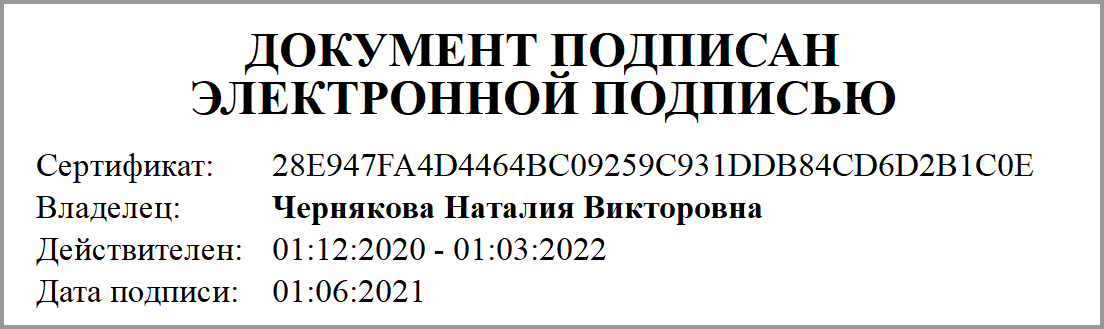 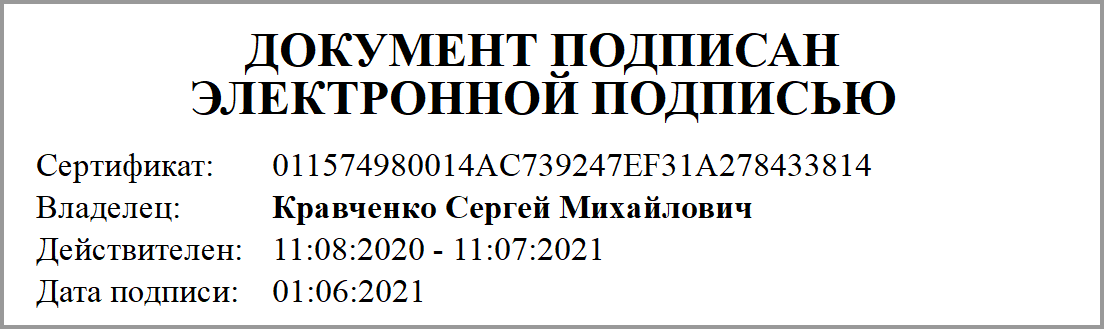 УТВЕРЖДАЮУТВЕРЖДАЮУТВЕРЖДАЮРуководительРуководительРуководитель(уполномоченное лицо)(уполномоченное лицо)(уполномоченное лицо)Департамент образования и науки Брянской областиДепартамент образования и науки Брянской областиДепартамент образования и науки Брянской области(наименование органа, осуществляющего функции и полномочияучредителя государственного учреждения)(наименование органа, осуществляющего функции и полномочияучредителя государственного учреждения)(наименование органа, осуществляющего функции и полномочияучредителя государственного учреждения)___________         _________         ________________________________         _________         ________________________________         _________         _____________________(должность)         (подпись)         (расшифровка подписи)(должность)         (подпись)         (расшифровка подписи)(должность)         (подпись)         (расшифровка подписи)"____" ___________ 20___г."____" ___________ 20___г."____" ___________ 20___г.ОТЧЕТ О ВЫПОЛНЕНИИ ГОСУДАРСТВЕННОГО ЗАДАНИЯ № 1ОТЧЕТ О ВЫПОЛНЕНИИ ГОСУДАРСТВЕННОГО ЗАДАНИЯ № 1ОТЧЕТ О ВЫПОЛНЕНИИ ГОСУДАРСТВЕННОГО ЗАДАНИЯ № 1ОТЧЕТ О ВЫПОЛНЕНИИ ГОСУДАРСТВЕННОГО ЗАДАНИЯ № 1на 2021 год и на плановый период 2022 и 2023 годовна 2021 год и на плановый период 2022 и 2023 годовна 2021 год и на плановый период 2022 и 2023 годовна 2021 год и на плановый период 2022 и 2023 годовКодыФорма по ОКУД0506501Дата31.05.2021Наименование государственного учреждения (обособленного подразделения):Наименование государственного учреждения (обособленного подразделения):государственное автономное профессиональное образовательное учреждение "Брянский техникум энергомашиностроения и радиоэлектроники имени Героя Советского Союза М.А.Афанасьева"государственное автономное профессиональное образовательное учреждение "Брянский техникум энергомашиностроения и радиоэлектроники имени Героя Советского Союза М.А.Афанасьева"Виды деятельности государственного учреждения (обособленного подразделения):Образование профессиональное среднееПо ОКВЭД85.21Часть 1. Сведения об оказываемых государственных услугахЧасть 1. Сведения об оказываемых государственных услугахЧасть 1. Сведения об оказываемых государственных услугахЧасть 1. Сведения об оказываемых государственных услугахЧасть 1. Сведения об оказываемых государственных услугахЧасть 1. Сведения об оказываемых государственных услугахЧасть 1. Сведения об оказываемых государственных услугахЧасть 1. Сведения об оказываемых государственных услугахЧасть 1. Сведения об оказываемых государственных услугахЧасть 1. Сведения об оказываемых государственных услугахЧасть 1. Сведения об оказываемых государственных услугахЧасть 1. Сведения об оказываемых государственных услугахЧасть 1. Сведения об оказываемых государственных услугахЧасть 1. Сведения об оказываемых государственных услугахЧасть 1. Сведения об оказываемых государственных услугахЧасть 1. Сведения об оказываемых государственных услугахЧасть 1. Сведения об оказываемых государственных услугахРаздел 1Раздел 1Раздел 1Раздел 1Раздел 1Раздел 1Раздел 1Раздел 1Раздел 1Раздел 1Раздел 1Раздел 1Раздел 1Раздел 1Раздел 1Раздел 1Раздел 11. Наименование государственной услуги: 1. Наименование государственной услуги: 1. Наименование государственной услуги: 1. Наименование государственной услуги: 1. Наименование государственной услуги: 1. Наименование государственной услуги: 1. Наименование государственной услуги: 1. Наименование государственной услуги: 1. Наименование государственной услуги: 1. Наименование государственной услуги: 1. Наименование государственной услуги: Код по общероссийскому базовому(отраслевому) перечню или региональному перечнюКод по общероссийскому базовому(отраслевому) перечню или региональному перечнюКод по общероссийскому базовому(отраслевому) перечню или региональному перечнюКод по общероссийскому базовому(отраслевому) перечню или региональному перечню852101852101Реализация образовательных программ среднего профессионального образования - программ подготовки специалистов среднего звенаРеализация образовательных программ среднего профессионального образования - программ подготовки специалистов среднего звенаРеализация образовательных программ среднего профессионального образования - программ подготовки специалистов среднего звенаРеализация образовательных программ среднего профессионального образования - программ подготовки специалистов среднего звенаРеализация образовательных программ среднего профессионального образования - программ подготовки специалистов среднего звенаРеализация образовательных программ среднего профессионального образования - программ подготовки специалистов среднего звенаРеализация образовательных программ среднего профессионального образования - программ подготовки специалистов среднего звенаРеализация образовательных программ среднего профессионального образования - программ подготовки специалистов среднего звенаРеализация образовательных программ среднего профессионального образования - программ подготовки специалистов среднего звенаРеализация образовательных программ среднего профессионального образования - программ подготовки специалистов среднего звенаРеализация образовательных программ среднего профессионального образования - программ подготовки специалистов среднего звенаКод по общероссийскому базовому(отраслевому) перечню или региональному перечнюКод по общероссийскому базовому(отраслевому) перечню или региональному перечнюКод по общероссийскому базовому(отраслевому) перечню или региональному перечнюКод по общероссийскому базовому(отраслевому) перечню или региональному перечню8521018521012. Категории потребителей государственной услуги: 2. Категории потребителей государственной услуги: 2. Категории потребителей государственной услуги: 2. Категории потребителей государственной услуги: 2. Категории потребителей государственной услуги: 2. Категории потребителей государственной услуги: 2. Категории потребителей государственной услуги: 2. Категории потребителей государственной услуги: 2. Категории потребителей государственной услуги: 2. Категории потребителей государственной услуги: 2. Категории потребителей государственной услуги: физические лица, имеющие основное общее образованиефизические лица, имеющие основное общее образованиефизические лица, имеющие основное общее образованиефизические лица, имеющие основное общее образованиефизические лица, имеющие основное общее образованиефизические лица, имеющие основное общее образованиефизические лица, имеющие основное общее образованиефизические лица, имеющие основное общее образованиефизические лица, имеющие основное общее образованиефизические лица, имеющие основное общее образованиефизические лица, имеющие основное общее образование3. Сведения о фактическом достижении показателей, характеризующих объем и (или) качество государственной услуги:3. Сведения о фактическом достижении показателей, характеризующих объем и (или) качество государственной услуги:3. Сведения о фактическом достижении показателей, характеризующих объем и (или) качество государственной услуги:3. Сведения о фактическом достижении показателей, характеризующих объем и (или) качество государственной услуги:3. Сведения о фактическом достижении показателей, характеризующих объем и (или) качество государственной услуги:3. Сведения о фактическом достижении показателей, характеризующих объем и (или) качество государственной услуги:3. Сведения о фактическом достижении показателей, характеризующих объем и (или) качество государственной услуги:3. Сведения о фактическом достижении показателей, характеризующих объем и (или) качество государственной услуги:3. Сведения о фактическом достижении показателей, характеризующих объем и (или) качество государственной услуги:3. Сведения о фактическом достижении показателей, характеризующих объем и (или) качество государственной услуги:3. Сведения о фактическом достижении показателей, характеризующих объем и (или) качество государственной услуги:3. Сведения о фактическом достижении показателей, характеризующих объем и (или) качество государственной услуги:3. Сведения о фактическом достижении показателей, характеризующих объем и (или) качество государственной услуги:3. Сведения о фактическом достижении показателей, характеризующих объем и (или) качество государственной услуги:3. Сведения о фактическом достижении показателей, характеризующих объем и (или) качество государственной услуги:3. Сведения о фактическом достижении показателей, характеризующих объем и (или) качество государственной услуги:3. Сведения о фактическом достижении показателей, характеризующих объем и (или) качество государственной услуги:3.1. Сведения о фактическом достижении показателей, характеризующих качество государственной услуги:3.1. Сведения о фактическом достижении показателей, характеризующих качество государственной услуги:3.1. Сведения о фактическом достижении показателей, характеризующих качество государственной услуги:3.1. Сведения о фактическом достижении показателей, характеризующих качество государственной услуги:3.1. Сведения о фактическом достижении показателей, характеризующих качество государственной услуги:3.1. Сведения о фактическом достижении показателей, характеризующих качество государственной услуги:3.1. Сведения о фактическом достижении показателей, характеризующих качество государственной услуги:3.1. Сведения о фактическом достижении показателей, характеризующих качество государственной услуги:3.1. Сведения о фактическом достижении показателей, характеризующих качество государственной услуги:3.1. Сведения о фактическом достижении показателей, характеризующих качество государственной услуги:3.1. Сведения о фактическом достижении показателей, характеризующих качество государственной услуги:3.1. Сведения о фактическом достижении показателей, характеризующих качество государственной услуги:3.1. Сведения о фактическом достижении показателей, характеризующих качество государственной услуги:3.1. Сведения о фактическом достижении показателей, характеризующих качество государственной услуги:3.1. Сведения о фактическом достижении показателей, характеризующих качество государственной услуги:3.1. Сведения о фактическом достижении показателей, характеризующих качество государственной услуги:3.1. Сведения о фактическом достижении показателей, характеризующих качество государственной услуги:Уникальный номер реестровой записиПоказатель, характеризующий содержание государственной услугиПоказатель, характеризующий содержание государственной услугиПоказатель, характеризующий содержание государственной услугиПоказатель, характеризующий условия (формы) оказания государственной услугиПоказатель, характеризующий условия (формы) оказания государственной услугиПоказатель качества государственной услугиПоказатель качества государственной услугиПоказатель качества государственной услугиПоказатель качества государственной услугиПоказатель качества государственной услугиПоказатель качества государственной услугиПоказатель качества государственной услугиПоказатель качества государственной услугиПоказатель качества государственной услугиПоказатель качества государственной услугиПоказатель качества государственной услугиУникальный номер реестровой записи(наименование показателя)(наименование показателя)(наименование показателя)(наименование показателя)(наименование показателя)наименование показателя единица измерения единица измерения Утверждено в государственном задании на годУтверждено в государственном задании на отчетную датуИсполнено на отчетную датуДопустимые (возможные) отклоненияотклонение,превышающее допустимое (возможное) значениепричины отклоненияпричины отклоненияпричины отклоненияУникальный номер реестровой записи(наименование показателя)(наименование показателя)(наименование показателя)(наименование показателя)(наименование показателя)наименование показателя наименованиекодУтверждено в государственном задании на годУтверждено в государственном задании на отчетную датуИсполнено на отчетную датуДопустимые (возможные) отклоненияотклонение,превышающее допустимое (возможное) значениепричины отклоненияпричины отклоненияпричины отклонения1234567891011121314151515852101О.99.0.ББ28АР12000Специальности и укрупненные группы(08.02.01 Строительство и эксплуатация зданий и сооружений)Уровень образования, необходимый для приема на обучение(Основное общее образование)Категория потребителей(Физические лица за исключением лиц с ОВЗ и инвалидов)Формы обучения и формы реализации образовательных программ(Очная)3.2. Сведения о фактическом достижении показателей, характеризующих объем государственной услуги:3.2. Сведения о фактическом достижении показателей, характеризующих объем государственной услуги:3.2. Сведения о фактическом достижении показателей, характеризующих объем государственной услуги:3.2. Сведения о фактическом достижении показателей, характеризующих объем государственной услуги:3.2. Сведения о фактическом достижении показателей, характеризующих объем государственной услуги:3.2. Сведения о фактическом достижении показателей, характеризующих объем государственной услуги:3.2. Сведения о фактическом достижении показателей, характеризующих объем государственной услуги:3.2. Сведения о фактическом достижении показателей, характеризующих объем государственной услуги:3.2. Сведения о фактическом достижении показателей, характеризующих объем государственной услуги:3.2. Сведения о фактическом достижении показателей, характеризующих объем государственной услуги:3.2. Сведения о фактическом достижении показателей, характеризующих объем государственной услуги:3.2. Сведения о фактическом достижении показателей, характеризующих объем государственной услуги:3.2. Сведения о фактическом достижении показателей, характеризующих объем государственной услуги:3.2. Сведения о фактическом достижении показателей, характеризующих объем государственной услуги:3.2. Сведения о фактическом достижении показателей, характеризующих объем государственной услуги:3.2. Сведения о фактическом достижении показателей, характеризующих объем государственной услуги:3.2. Сведения о фактическом достижении показателей, характеризующих объем государственной услуги:Уникальный номер реестровой записиПоказатель, характеризующий содержание государственной услугиПоказатель, характеризующий содержание государственной услугиПоказатель, характеризующий содержание государственной услугиПоказатель, характеризующий условия (формы) оказания государственной услугиПоказатель, характеризующий условия (формы) оказания государственной услугиПоказатель объема государственной услугиПоказатель объема государственной услугиПоказатель объема государственной услугиЗначение показателя объема государственной услугиЗначение показателя объема государственной услугиЗначение показателя объема государственной услугиЗначение показателя объема государственной услугиЗначение показателя объема государственной услугиЗначение показателя объема государственной услугиЗначение показателя объема государственной услугиСредний размер платы (цена, тариф)Уникальный номер реестровой записи(наименование показателя)(наименование показателя)(наименование показателя)(наименование показателя)(наименование показателя)наименование показателя единица измерения единица измерения Утверждено в государственном задании на годИсполнено за отчетный периодУтверждено в государственном задании на отчетную датуИсполнено на отчетную датуДопустимые (возможные) отклоненияотклонение,превышающее допустимое (возможное) значениепричины отклоненияСредний размер платы (цена, тариф)Уникальный номер реестровой записи(наименование показателя)(наименование показателя)(наименование показателя)(наименование показателя)(наименование показателя)наименование показателя наименованиекодУтверждено в государственном задании на годИсполнено за отчетный периодУтверждено в государственном задании на отчетную датуИсполнено на отчетную датуДопустимые (возможные) отклоненияотклонение,превышающее допустимое (возможное) значениепричины отклоненияСредний размер платы (цена, тариф)1234567891011121314151617852101О.99.0.ББ28АР12000Специальности и укрупненные группы(08.02.01 Строительство и эксплуатация зданий и сооружений)Уровень образования, необходимый для приема на обучение(Основное общее образование)Категория потребителей(Физические лица за исключением лиц с ОВЗ и инвалидов)Формы обучения и формы реализации образовательных программ(Очная)Численность обучающихсяЧеловек79224,0024,00Раздел 2Раздел 2Раздел 2Раздел 2Раздел 2Раздел 2Раздел 2Раздел 2Раздел 2Раздел 2Раздел 2Раздел 2Раздел 2Раздел 2Раздел 2Раздел 2Раздел 21. Наименование государственной услуги: 1. Наименование государственной услуги: 1. Наименование государственной услуги: 1. Наименование государственной услуги: 1. Наименование государственной услуги: 1. Наименование государственной услуги: 1. Наименование государственной услуги: 1. Наименование государственной услуги: 1. Наименование государственной услуги: 1. Наименование государственной услуги: 1. Наименование государственной услуги: Код по общероссийскому базовому(отраслевому) перечню или региональному перечнюКод по общероссийскому базовому(отраслевому) перечню или региональному перечнюКод по общероссийскому базовому(отраслевому) перечню или региональному перечнюКод по общероссийскому базовому(отраслевому) перечню или региональному перечню852101852101Реализация образовательных программ среднего профессионального образования - программ подготовки специалистов среднего звенаРеализация образовательных программ среднего профессионального образования - программ подготовки специалистов среднего звенаРеализация образовательных программ среднего профессионального образования - программ подготовки специалистов среднего звенаРеализация образовательных программ среднего профессионального образования - программ подготовки специалистов среднего звенаРеализация образовательных программ среднего профессионального образования - программ подготовки специалистов среднего звенаРеализация образовательных программ среднего профессионального образования - программ подготовки специалистов среднего звенаРеализация образовательных программ среднего профессионального образования - программ подготовки специалистов среднего звенаРеализация образовательных программ среднего профессионального образования - программ подготовки специалистов среднего звенаРеализация образовательных программ среднего профессионального образования - программ подготовки специалистов среднего звенаРеализация образовательных программ среднего профессионального образования - программ подготовки специалистов среднего звенаРеализация образовательных программ среднего профессионального образования - программ подготовки специалистов среднего звенаКод по общероссийскому базовому(отраслевому) перечню или региональному перечнюКод по общероссийскому базовому(отраслевому) перечню или региональному перечнюКод по общероссийскому базовому(отраслевому) перечню или региональному перечнюКод по общероссийскому базовому(отраслевому) перечню или региональному перечню8521018521012. Категории потребителей государственной услуги: 2. Категории потребителей государственной услуги: 2. Категории потребителей государственной услуги: 2. Категории потребителей государственной услуги: 2. Категории потребителей государственной услуги: 2. Категории потребителей государственной услуги: 2. Категории потребителей государственной услуги: 2. Категории потребителей государственной услуги: 2. Категории потребителей государственной услуги: 2. Категории потребителей государственной услуги: 2. Категории потребителей государственной услуги: физические лица, имеющие основное общее образованиефизические лица, имеющие основное общее образованиефизические лица, имеющие основное общее образованиефизические лица, имеющие основное общее образованиефизические лица, имеющие основное общее образованиефизические лица, имеющие основное общее образованиефизические лица, имеющие основное общее образованиефизические лица, имеющие основное общее образованиефизические лица, имеющие основное общее образованиефизические лица, имеющие основное общее образованиефизические лица, имеющие основное общее образование3. Сведения о фактическом достижении показателей, характеризующих объем и (или) качество государственной услуги:3. Сведения о фактическом достижении показателей, характеризующих объем и (или) качество государственной услуги:3. Сведения о фактическом достижении показателей, характеризующих объем и (или) качество государственной услуги:3. Сведения о фактическом достижении показателей, характеризующих объем и (или) качество государственной услуги:3. Сведения о фактическом достижении показателей, характеризующих объем и (или) качество государственной услуги:3. Сведения о фактическом достижении показателей, характеризующих объем и (или) качество государственной услуги:3. Сведения о фактическом достижении показателей, характеризующих объем и (или) качество государственной услуги:3. Сведения о фактическом достижении показателей, характеризующих объем и (или) качество государственной услуги:3. Сведения о фактическом достижении показателей, характеризующих объем и (или) качество государственной услуги:3. Сведения о фактическом достижении показателей, характеризующих объем и (или) качество государственной услуги:3. Сведения о фактическом достижении показателей, характеризующих объем и (или) качество государственной услуги:3. Сведения о фактическом достижении показателей, характеризующих объем и (или) качество государственной услуги:3. Сведения о фактическом достижении показателей, характеризующих объем и (или) качество государственной услуги:3. Сведения о фактическом достижении показателей, характеризующих объем и (или) качество государственной услуги:3. Сведения о фактическом достижении показателей, характеризующих объем и (или) качество государственной услуги:3. Сведения о фактическом достижении показателей, характеризующих объем и (или) качество государственной услуги:3. Сведения о фактическом достижении показателей, характеризующих объем и (или) качество государственной услуги:3.1. Сведения о фактическом достижении показателей, характеризующих качество государственной услуги:3.1. Сведения о фактическом достижении показателей, характеризующих качество государственной услуги:3.1. Сведения о фактическом достижении показателей, характеризующих качество государственной услуги:3.1. Сведения о фактическом достижении показателей, характеризующих качество государственной услуги:3.1. Сведения о фактическом достижении показателей, характеризующих качество государственной услуги:3.1. Сведения о фактическом достижении показателей, характеризующих качество государственной услуги:3.1. Сведения о фактическом достижении показателей, характеризующих качество государственной услуги:3.1. Сведения о фактическом достижении показателей, характеризующих качество государственной услуги:3.1. Сведения о фактическом достижении показателей, характеризующих качество государственной услуги:3.1. Сведения о фактическом достижении показателей, характеризующих качество государственной услуги:3.1. Сведения о фактическом достижении показателей, характеризующих качество государственной услуги:3.1. Сведения о фактическом достижении показателей, характеризующих качество государственной услуги:3.1. Сведения о фактическом достижении показателей, характеризующих качество государственной услуги:3.1. Сведения о фактическом достижении показателей, характеризующих качество государственной услуги:3.1. Сведения о фактическом достижении показателей, характеризующих качество государственной услуги:3.1. Сведения о фактическом достижении показателей, характеризующих качество государственной услуги:3.1. Сведения о фактическом достижении показателей, характеризующих качество государственной услуги:Уникальный номер реестровой записиПоказатель, характеризующий содержание государственной услугиПоказатель, характеризующий содержание государственной услугиПоказатель, характеризующий содержание государственной услугиПоказатель, характеризующий условия (формы) оказания государственной услугиПоказатель, характеризующий условия (формы) оказания государственной услугиПоказатель качества государственной услугиПоказатель качества государственной услугиПоказатель качества государственной услугиПоказатель качества государственной услугиПоказатель качества государственной услугиПоказатель качества государственной услугиПоказатель качества государственной услугиПоказатель качества государственной услугиПоказатель качества государственной услугиПоказатель качества государственной услугиПоказатель качества государственной услугиУникальный номер реестровой записи(наименование показателя)(наименование показателя)(наименование показателя)(наименование показателя)(наименование показателя)наименование показателя единица измерения единица измерения Утверждено в государственном задании на годУтверждено в государственном задании на отчетную датуИсполнено на отчетную датуДопустимые (возможные) отклоненияотклонение,превышающее допустимое (возможное) значениепричины отклоненияпричины отклоненияпричины отклоненияУникальный номер реестровой записи(наименование показателя)(наименование показателя)(наименование показателя)(наименование показателя)(наименование показателя)наименование показателя наименованиекодУтверждено в государственном задании на годУтверждено в государственном задании на отчетную датуИсполнено на отчетную датуДопустимые (возможные) отклоненияотклонение,превышающее допустимое (возможное) значениепричины отклоненияпричины отклоненияпричины отклонения1234567891011121314151515852101О.99.0.ББ28БД40000Уровень образования, необходимый для приема на обучение(Основное общее образование)Категория потребителей(Физические лица за исключением лиц с ОВЗ и инвалидов)Специальности и укрупненные группы(08.02.09 Монтаж, наладка и эксплуатация электрооборудования промышленных и гражданских зданий)Формы обучения и формы реализации образовательных программ(Очная)3.2. Сведения о фактическом достижении показателей, характеризующих объем государственной услуги:3.2. Сведения о фактическом достижении показателей, характеризующих объем государственной услуги:3.2. Сведения о фактическом достижении показателей, характеризующих объем государственной услуги:3.2. Сведения о фактическом достижении показателей, характеризующих объем государственной услуги:3.2. Сведения о фактическом достижении показателей, характеризующих объем государственной услуги:3.2. Сведения о фактическом достижении показателей, характеризующих объем государственной услуги:3.2. Сведения о фактическом достижении показателей, характеризующих объем государственной услуги:3.2. Сведения о фактическом достижении показателей, характеризующих объем государственной услуги:3.2. Сведения о фактическом достижении показателей, характеризующих объем государственной услуги:3.2. Сведения о фактическом достижении показателей, характеризующих объем государственной услуги:3.2. Сведения о фактическом достижении показателей, характеризующих объем государственной услуги:3.2. Сведения о фактическом достижении показателей, характеризующих объем государственной услуги:3.2. Сведения о фактическом достижении показателей, характеризующих объем государственной услуги:3.2. Сведения о фактическом достижении показателей, характеризующих объем государственной услуги:3.2. Сведения о фактическом достижении показателей, характеризующих объем государственной услуги:3.2. Сведения о фактическом достижении показателей, характеризующих объем государственной услуги:3.2. Сведения о фактическом достижении показателей, характеризующих объем государственной услуги:Уникальный номер реестровой записиПоказатель, характеризующий содержание государственной услугиПоказатель, характеризующий содержание государственной услугиПоказатель, характеризующий содержание государственной услугиПоказатель, характеризующий условия (формы) оказания государственной услугиПоказатель, характеризующий условия (формы) оказания государственной услугиПоказатель объема государственной услугиПоказатель объема государственной услугиПоказатель объема государственной услугиЗначение показателя объема государственной услугиЗначение показателя объема государственной услугиЗначение показателя объема государственной услугиЗначение показателя объема государственной услугиЗначение показателя объема государственной услугиЗначение показателя объема государственной услугиЗначение показателя объема государственной услугиСредний размер платы (цена, тариф)Уникальный номер реестровой записи(наименование показателя)(наименование показателя)(наименование показателя)(наименование показателя)(наименование показателя)наименование показателя единица измерения единица измерения Утверждено в государственном задании на годИсполнено за отчетный периодУтверждено в государственном задании на отчетную датуИсполнено на отчетную датуДопустимые (возможные) отклоненияотклонение,превышающее допустимое (возможное) значениепричины отклоненияСредний размер платы (цена, тариф)Уникальный номер реестровой записи(наименование показателя)(наименование показателя)(наименование показателя)(наименование показателя)(наименование показателя)наименование показателя наименованиекодУтверждено в государственном задании на годИсполнено за отчетный периодУтверждено в государственном задании на отчетную датуИсполнено на отчетную датуДопустимые (возможные) отклоненияотклонение,превышающее допустимое (возможное) значениепричины отклоненияСредний размер платы (цена, тариф)1234567891011121314151617852101О.99.0.ББ28БД40000Уровень образования, необходимый для приема на обучение(Основное общее образование)Категория потребителей(Физические лица за исключением лиц с ОВЗ и инвалидов)Специальности и укрупненные группы(08.02.09 Монтаж, наладка и эксплуатация электрооборудования промышленных и гражданских зданий)Формы обучения и формы реализации образовательных программ(Очная)Численность обучающихсяЧеловек79244,0044,00Раздел 3Раздел 3Раздел 3Раздел 3Раздел 3Раздел 3Раздел 3Раздел 3Раздел 3Раздел 3Раздел 3Раздел 3Раздел 3Раздел 3Раздел 3Раздел 3Раздел 31. Наименование государственной услуги: 1. Наименование государственной услуги: 1. Наименование государственной услуги: 1. Наименование государственной услуги: 1. Наименование государственной услуги: 1. Наименование государственной услуги: 1. Наименование государственной услуги: 1. Наименование государственной услуги: 1. Наименование государственной услуги: 1. Наименование государственной услуги: 1. Наименование государственной услуги: Код по общероссийскому базовому(отраслевому) перечню или региональному перечнюКод по общероссийскому базовому(отраслевому) перечню или региональному перечнюКод по общероссийскому базовому(отраслевому) перечню или региональному перечнюКод по общероссийскому базовому(отраслевому) перечню или региональному перечню852101852101Реализация образовательных программ среднего профессионального образования - программ подготовки специалистов среднего звенаРеализация образовательных программ среднего профессионального образования - программ подготовки специалистов среднего звенаРеализация образовательных программ среднего профессионального образования - программ подготовки специалистов среднего звенаРеализация образовательных программ среднего профессионального образования - программ подготовки специалистов среднего звенаРеализация образовательных программ среднего профессионального образования - программ подготовки специалистов среднего звенаРеализация образовательных программ среднего профессионального образования - программ подготовки специалистов среднего звенаРеализация образовательных программ среднего профессионального образования - программ подготовки специалистов среднего звенаРеализация образовательных программ среднего профессионального образования - программ подготовки специалистов среднего звенаРеализация образовательных программ среднего профессионального образования - программ подготовки специалистов среднего звенаРеализация образовательных программ среднего профессионального образования - программ подготовки специалистов среднего звенаРеализация образовательных программ среднего профессионального образования - программ подготовки специалистов среднего звенаКод по общероссийскому базовому(отраслевому) перечню или региональному перечнюКод по общероссийскому базовому(отраслевому) перечню или региональному перечнюКод по общероссийскому базовому(отраслевому) перечню или региональному перечнюКод по общероссийскому базовому(отраслевому) перечню или региональному перечню8521018521012. Категории потребителей государственной услуги: 2. Категории потребителей государственной услуги: 2. Категории потребителей государственной услуги: 2. Категории потребителей государственной услуги: 2. Категории потребителей государственной услуги: 2. Категории потребителей государственной услуги: 2. Категории потребителей государственной услуги: 2. Категории потребителей государственной услуги: 2. Категории потребителей государственной услуги: 2. Категории потребителей государственной услуги: 2. Категории потребителей государственной услуги: физические лица, имеющие основное общее образованиефизические лица, имеющие основное общее образованиефизические лица, имеющие основное общее образованиефизические лица, имеющие основное общее образованиефизические лица, имеющие основное общее образованиефизические лица, имеющие основное общее образованиефизические лица, имеющие основное общее образованиефизические лица, имеющие основное общее образованиефизические лица, имеющие основное общее образованиефизические лица, имеющие основное общее образованиефизические лица, имеющие основное общее образование3. Сведения о фактическом достижении показателей, характеризующих объем и (или) качество государственной услуги:3. Сведения о фактическом достижении показателей, характеризующих объем и (или) качество государственной услуги:3. Сведения о фактическом достижении показателей, характеризующих объем и (или) качество государственной услуги:3. Сведения о фактическом достижении показателей, характеризующих объем и (или) качество государственной услуги:3. Сведения о фактическом достижении показателей, характеризующих объем и (или) качество государственной услуги:3. Сведения о фактическом достижении показателей, характеризующих объем и (или) качество государственной услуги:3. Сведения о фактическом достижении показателей, характеризующих объем и (или) качество государственной услуги:3. Сведения о фактическом достижении показателей, характеризующих объем и (или) качество государственной услуги:3. Сведения о фактическом достижении показателей, характеризующих объем и (или) качество государственной услуги:3. Сведения о фактическом достижении показателей, характеризующих объем и (или) качество государственной услуги:3. Сведения о фактическом достижении показателей, характеризующих объем и (или) качество государственной услуги:3. Сведения о фактическом достижении показателей, характеризующих объем и (или) качество государственной услуги:3. Сведения о фактическом достижении показателей, характеризующих объем и (или) качество государственной услуги:3. Сведения о фактическом достижении показателей, характеризующих объем и (или) качество государственной услуги:3. Сведения о фактическом достижении показателей, характеризующих объем и (или) качество государственной услуги:3. Сведения о фактическом достижении показателей, характеризующих объем и (или) качество государственной услуги:3. Сведения о фактическом достижении показателей, характеризующих объем и (или) качество государственной услуги:3.1. Сведения о фактическом достижении показателей, характеризующих качество государственной услуги:3.1. Сведения о фактическом достижении показателей, характеризующих качество государственной услуги:3.1. Сведения о фактическом достижении показателей, характеризующих качество государственной услуги:3.1. Сведения о фактическом достижении показателей, характеризующих качество государственной услуги:3.1. Сведения о фактическом достижении показателей, характеризующих качество государственной услуги:3.1. Сведения о фактическом достижении показателей, характеризующих качество государственной услуги:3.1. Сведения о фактическом достижении показателей, характеризующих качество государственной услуги:3.1. Сведения о фактическом достижении показателей, характеризующих качество государственной услуги:3.1. Сведения о фактическом достижении показателей, характеризующих качество государственной услуги:3.1. Сведения о фактическом достижении показателей, характеризующих качество государственной услуги:3.1. Сведения о фактическом достижении показателей, характеризующих качество государственной услуги:3.1. Сведения о фактическом достижении показателей, характеризующих качество государственной услуги:3.1. Сведения о фактическом достижении показателей, характеризующих качество государственной услуги:3.1. Сведения о фактическом достижении показателей, характеризующих качество государственной услуги:3.1. Сведения о фактическом достижении показателей, характеризующих качество государственной услуги:3.1. Сведения о фактическом достижении показателей, характеризующих качество государственной услуги:3.1. Сведения о фактическом достижении показателей, характеризующих качество государственной услуги:Уникальный номер реестровой записиПоказатель, характеризующий содержание государственной услугиПоказатель, характеризующий содержание государственной услугиПоказатель, характеризующий содержание государственной услугиПоказатель, характеризующий условия (формы) оказания государственной услугиПоказатель, характеризующий условия (формы) оказания государственной услугиПоказатель качества государственной услугиПоказатель качества государственной услугиПоказатель качества государственной услугиПоказатель качества государственной услугиПоказатель качества государственной услугиПоказатель качества государственной услугиПоказатель качества государственной услугиПоказатель качества государственной услугиПоказатель качества государственной услугиПоказатель качества государственной услугиПоказатель качества государственной услугиУникальный номер реестровой записи(наименование показателя)(наименование показателя)(наименование показателя)(наименование показателя)(наименование показателя)наименование показателя единица измерения единица измерения Утверждено в государственном задании на годУтверждено в государственном задании на отчетную датуИсполнено на отчетную датуДопустимые (возможные) отклоненияотклонение,превышающее допустимое (возможное) значениепричины отклоненияпричины отклоненияпричины отклоненияУникальный номер реестровой записи(наименование показателя)(наименование показателя)(наименование показателя)(наименование показателя)(наименование показателя)наименование показателя наименованиекодУтверждено в государственном задании на годУтверждено в государственном задании на отчетную датуИсполнено на отчетную датуДопустимые (возможные) отклоненияотклонение,превышающее допустимое (возможное) значениепричины отклоненияпричины отклоненияпричины отклонения1234567891011121314151515852101О.99.0.ББ28ВИ80000Уровень образования, необходимый для приема на обучение(Основное общее образование)Категория потребителей(Физические лица за исключением лиц с ОВЗ и инвалидов)Специальности и укрупненные группы(11.02.02 Техническое обслуживание и ремонт радиоэлектронной техники (по отраслям))Формы обучения и формы реализации образовательных программ(Очная)3.2. Сведения о фактическом достижении показателей, характеризующих объем государственной услуги:3.2. Сведения о фактическом достижении показателей, характеризующих объем государственной услуги:3.2. Сведения о фактическом достижении показателей, характеризующих объем государственной услуги:3.2. Сведения о фактическом достижении показателей, характеризующих объем государственной услуги:3.2. Сведения о фактическом достижении показателей, характеризующих объем государственной услуги:3.2. Сведения о фактическом достижении показателей, характеризующих объем государственной услуги:3.2. Сведения о фактическом достижении показателей, характеризующих объем государственной услуги:3.2. Сведения о фактическом достижении показателей, характеризующих объем государственной услуги:3.2. Сведения о фактическом достижении показателей, характеризующих объем государственной услуги:3.2. Сведения о фактическом достижении показателей, характеризующих объем государственной услуги:3.2. Сведения о фактическом достижении показателей, характеризующих объем государственной услуги:3.2. Сведения о фактическом достижении показателей, характеризующих объем государственной услуги:3.2. Сведения о фактическом достижении показателей, характеризующих объем государственной услуги:3.2. Сведения о фактическом достижении показателей, характеризующих объем государственной услуги:3.2. Сведения о фактическом достижении показателей, характеризующих объем государственной услуги:3.2. Сведения о фактическом достижении показателей, характеризующих объем государственной услуги:3.2. Сведения о фактическом достижении показателей, характеризующих объем государственной услуги:Уникальный номер реестровой записиПоказатель, характеризующий содержание государственной услугиПоказатель, характеризующий содержание государственной услугиПоказатель, характеризующий содержание государственной услугиПоказатель, характеризующий условия (формы) оказания государственной услугиПоказатель, характеризующий условия (формы) оказания государственной услугиПоказатель объема государственной услугиПоказатель объема государственной услугиПоказатель объема государственной услугиЗначение показателя объема государственной услугиЗначение показателя объема государственной услугиЗначение показателя объема государственной услугиЗначение показателя объема государственной услугиЗначение показателя объема государственной услугиЗначение показателя объема государственной услугиЗначение показателя объема государственной услугиСредний размер платы (цена, тариф)Уникальный номер реестровой записи(наименование показателя)(наименование показателя)(наименование показателя)(наименование показателя)(наименование показателя)наименование показателя единица измерения единица измерения Утверждено в государственном задании на годИсполнено за отчетный периодУтверждено в государственном задании на отчетную датуИсполнено на отчетную датуДопустимые (возможные) отклоненияотклонение,превышающее допустимое (возможное) значениепричины отклоненияСредний размер платы (цена, тариф)Уникальный номер реестровой записи(наименование показателя)(наименование показателя)(наименование показателя)(наименование показателя)(наименование показателя)наименование показателя наименованиекодУтверждено в государственном задании на годИсполнено за отчетный периодУтверждено в государственном задании на отчетную датуИсполнено на отчетную датуДопустимые (возможные) отклоненияотклонение,превышающее допустимое (возможное) значениепричины отклоненияСредний размер платы (цена, тариф)1234567891011121314151617852101О.99.0.ББ28ВИ80000Уровень образования, необходимый для приема на обучение(Основное общее образование)Категория потребителей(Физические лица за исключением лиц с ОВЗ и инвалидов)Специальности и укрупненные группы(11.02.02 Техническое обслуживание и ремонт радиоэлектронной техники (по отраслям))Формы обучения и формы реализации образовательных программ(Очная)Численность обучающихсяЧеловек79221,0021,00Раздел 4Раздел 4Раздел 4Раздел 4Раздел 4Раздел 4Раздел 4Раздел 4Раздел 4Раздел 4Раздел 4Раздел 4Раздел 4Раздел 4Раздел 4Раздел 4Раздел 41. Наименование государственной услуги: 1. Наименование государственной услуги: 1. Наименование государственной услуги: 1. Наименование государственной услуги: 1. Наименование государственной услуги: 1. Наименование государственной услуги: 1. Наименование государственной услуги: 1. Наименование государственной услуги: 1. Наименование государственной услуги: 1. Наименование государственной услуги: 1. Наименование государственной услуги: Код по общероссийскому базовому(отраслевому) перечню или региональному перечнюКод по общероссийскому базовому(отраслевому) перечню или региональному перечнюКод по общероссийскому базовому(отраслевому) перечню или региональному перечнюКод по общероссийскому базовому(отраслевому) перечню или региональному перечню852101852101Реализация образовательных программ среднего профессионального образования - программ подготовки специалистов среднего звенаРеализация образовательных программ среднего профессионального образования - программ подготовки специалистов среднего звенаРеализация образовательных программ среднего профессионального образования - программ подготовки специалистов среднего звенаРеализация образовательных программ среднего профессионального образования - программ подготовки специалистов среднего звенаРеализация образовательных программ среднего профессионального образования - программ подготовки специалистов среднего звенаРеализация образовательных программ среднего профессионального образования - программ подготовки специалистов среднего звенаРеализация образовательных программ среднего профессионального образования - программ подготовки специалистов среднего звенаРеализация образовательных программ среднего профессионального образования - программ подготовки специалистов среднего звенаРеализация образовательных программ среднего профессионального образования - программ подготовки специалистов среднего звенаРеализация образовательных программ среднего профессионального образования - программ подготовки специалистов среднего звенаРеализация образовательных программ среднего профессионального образования - программ подготовки специалистов среднего звенаКод по общероссийскому базовому(отраслевому) перечню или региональному перечнюКод по общероссийскому базовому(отраслевому) перечню или региональному перечнюКод по общероссийскому базовому(отраслевому) перечню или региональному перечнюКод по общероссийскому базовому(отраслевому) перечню или региональному перечню8521018521012. Категории потребителей государственной услуги: 2. Категории потребителей государственной услуги: 2. Категории потребителей государственной услуги: 2. Категории потребителей государственной услуги: 2. Категории потребителей государственной услуги: 2. Категории потребителей государственной услуги: 2. Категории потребителей государственной услуги: 2. Категории потребителей государственной услуги: 2. Категории потребителей государственной услуги: 2. Категории потребителей государственной услуги: 2. Категории потребителей государственной услуги: физические лица, имеющие основное общее образованиефизические лица, имеющие основное общее образованиефизические лица, имеющие основное общее образованиефизические лица, имеющие основное общее образованиефизические лица, имеющие основное общее образованиефизические лица, имеющие основное общее образованиефизические лица, имеющие основное общее образованиефизические лица, имеющие основное общее образованиефизические лица, имеющие основное общее образованиефизические лица, имеющие основное общее образованиефизические лица, имеющие основное общее образование3. Сведения о фактическом достижении показателей, характеризующих объем и (или) качество государственной услуги:3. Сведения о фактическом достижении показателей, характеризующих объем и (или) качество государственной услуги:3. Сведения о фактическом достижении показателей, характеризующих объем и (или) качество государственной услуги:3. Сведения о фактическом достижении показателей, характеризующих объем и (или) качество государственной услуги:3. Сведения о фактическом достижении показателей, характеризующих объем и (или) качество государственной услуги:3. Сведения о фактическом достижении показателей, характеризующих объем и (или) качество государственной услуги:3. Сведения о фактическом достижении показателей, характеризующих объем и (или) качество государственной услуги:3. Сведения о фактическом достижении показателей, характеризующих объем и (или) качество государственной услуги:3. Сведения о фактическом достижении показателей, характеризующих объем и (или) качество государственной услуги:3. Сведения о фактическом достижении показателей, характеризующих объем и (или) качество государственной услуги:3. Сведения о фактическом достижении показателей, характеризующих объем и (или) качество государственной услуги:3. Сведения о фактическом достижении показателей, характеризующих объем и (или) качество государственной услуги:3. Сведения о фактическом достижении показателей, характеризующих объем и (или) качество государственной услуги:3. Сведения о фактическом достижении показателей, характеризующих объем и (или) качество государственной услуги:3. Сведения о фактическом достижении показателей, характеризующих объем и (или) качество государственной услуги:3. Сведения о фактическом достижении показателей, характеризующих объем и (или) качество государственной услуги:3. Сведения о фактическом достижении показателей, характеризующих объем и (или) качество государственной услуги:3.1. Сведения о фактическом достижении показателей, характеризующих качество государственной услуги:3.1. Сведения о фактическом достижении показателей, характеризующих качество государственной услуги:3.1. Сведения о фактическом достижении показателей, характеризующих качество государственной услуги:3.1. Сведения о фактическом достижении показателей, характеризующих качество государственной услуги:3.1. Сведения о фактическом достижении показателей, характеризующих качество государственной услуги:3.1. Сведения о фактическом достижении показателей, характеризующих качество государственной услуги:3.1. Сведения о фактическом достижении показателей, характеризующих качество государственной услуги:3.1. Сведения о фактическом достижении показателей, характеризующих качество государственной услуги:3.1. Сведения о фактическом достижении показателей, характеризующих качество государственной услуги:3.1. Сведения о фактическом достижении показателей, характеризующих качество государственной услуги:3.1. Сведения о фактическом достижении показателей, характеризующих качество государственной услуги:3.1. Сведения о фактическом достижении показателей, характеризующих качество государственной услуги:3.1. Сведения о фактическом достижении показателей, характеризующих качество государственной услуги:3.1. Сведения о фактическом достижении показателей, характеризующих качество государственной услуги:3.1. Сведения о фактическом достижении показателей, характеризующих качество государственной услуги:3.1. Сведения о фактическом достижении показателей, характеризующих качество государственной услуги:3.1. Сведения о фактическом достижении показателей, характеризующих качество государственной услуги:Уникальный номер реестровой записиПоказатель, характеризующий содержание государственной услугиПоказатель, характеризующий содержание государственной услугиПоказатель, характеризующий содержание государственной услугиПоказатель, характеризующий условия (формы) оказания государственной услугиПоказатель, характеризующий условия (формы) оказания государственной услугиПоказатель качества государственной услугиПоказатель качества государственной услугиПоказатель качества государственной услугиПоказатель качества государственной услугиПоказатель качества государственной услугиПоказатель качества государственной услугиПоказатель качества государственной услугиПоказатель качества государственной услугиПоказатель качества государственной услугиПоказатель качества государственной услугиПоказатель качества государственной услугиУникальный номер реестровой записи(наименование показателя)(наименование показателя)(наименование показателя)(наименование показателя)(наименование показателя)наименование показателя единица измерения единица измерения Утверждено в государственном задании на годУтверждено в государственном задании на отчетную датуИсполнено на отчетную датуДопустимые (возможные) отклоненияотклонение,превышающее допустимое (возможное) значениепричины отклоненияпричины отклоненияпричины отклоненияУникальный номер реестровой записи(наименование показателя)(наименование показателя)(наименование показателя)(наименование показателя)(наименование показателя)наименование показателя наименованиекодУтверждено в государственном задании на годУтверждено в государственном задании на отчетную датуИсполнено на отчетную датуДопустимые (возможные) отклоненияотклонение,превышающее допустимое (возможное) значениепричины отклоненияпричины отклоненияпричины отклонения1234567891011121314151515852101О.99.0.ББ28ДЩ08000Специальности и укрупненные группы(13.02.11 Техническая эксплуатация и обслуживание электрического и электромеханического оборудования (по отраслям))Уровень образования, необходимый для приема на обучение(Основное общее образование)Категория потребителей(Физические лица за исключением лиц с ОВЗ и инвалидов)Формы обучения и формы реализации образовательных программ(Очная)3.2. Сведения о фактическом достижении показателей, характеризующих объем государственной услуги:3.2. Сведения о фактическом достижении показателей, характеризующих объем государственной услуги:3.2. Сведения о фактическом достижении показателей, характеризующих объем государственной услуги:3.2. Сведения о фактическом достижении показателей, характеризующих объем государственной услуги:3.2. Сведения о фактическом достижении показателей, характеризующих объем государственной услуги:3.2. Сведения о фактическом достижении показателей, характеризующих объем государственной услуги:3.2. Сведения о фактическом достижении показателей, характеризующих объем государственной услуги:3.2. Сведения о фактическом достижении показателей, характеризующих объем государственной услуги:3.2. Сведения о фактическом достижении показателей, характеризующих объем государственной услуги:3.2. Сведения о фактическом достижении показателей, характеризующих объем государственной услуги:3.2. Сведения о фактическом достижении показателей, характеризующих объем государственной услуги:3.2. Сведения о фактическом достижении показателей, характеризующих объем государственной услуги:3.2. Сведения о фактическом достижении показателей, характеризующих объем государственной услуги:3.2. Сведения о фактическом достижении показателей, характеризующих объем государственной услуги:3.2. Сведения о фактическом достижении показателей, характеризующих объем государственной услуги:3.2. Сведения о фактическом достижении показателей, характеризующих объем государственной услуги:3.2. Сведения о фактическом достижении показателей, характеризующих объем государственной услуги:Уникальный номер реестровой записиПоказатель, характеризующий содержание государственной услугиПоказатель, характеризующий содержание государственной услугиПоказатель, характеризующий содержание государственной услугиПоказатель, характеризующий условия (формы) оказания государственной услугиПоказатель, характеризующий условия (формы) оказания государственной услугиПоказатель объема государственной услугиПоказатель объема государственной услугиПоказатель объема государственной услугиЗначение показателя объема государственной услугиЗначение показателя объема государственной услугиЗначение показателя объема государственной услугиЗначение показателя объема государственной услугиЗначение показателя объема государственной услугиЗначение показателя объема государственной услугиЗначение показателя объема государственной услугиСредний размер платы (цена, тариф)Уникальный номер реестровой записи(наименование показателя)(наименование показателя)(наименование показателя)(наименование показателя)(наименование показателя)наименование показателя единица измерения единица измерения Утверждено в государственном задании на годИсполнено за отчетный периодУтверждено в государственном задании на отчетную датуИсполнено на отчетную датуДопустимые (возможные) отклоненияотклонение,превышающее допустимое (возможное) значениепричины отклоненияСредний размер платы (цена, тариф)Уникальный номер реестровой записи(наименование показателя)(наименование показателя)(наименование показателя)(наименование показателя)(наименование показателя)наименование показателя наименованиекодУтверждено в государственном задании на годИсполнено за отчетный периодУтверждено в государственном задании на отчетную датуИсполнено на отчетную датуДопустимые (возможные) отклоненияотклонение,превышающее допустимое (возможное) значениепричины отклоненияСредний размер платы (цена, тариф)1234567891011121314151617852101О.99.0.ББ28ДЩ08000Специальности и укрупненные группы(13.02.11 Техническая эксплуатация и обслуживание электрического и электромеханического оборудования (по отраслям))Уровень образования, необходимый для приема на обучение(Основное общее образование)Категория потребителей(Физические лица за исключением лиц с ОВЗ и инвалидов)Формы обучения и формы реализации образовательных программ(Очная)Численность обучающихсяЧеловек79288,0088,00Раздел 5Раздел 5Раздел 5Раздел 5Раздел 5Раздел 5Раздел 5Раздел 5Раздел 5Раздел 5Раздел 5Раздел 5Раздел 5Раздел 5Раздел 5Раздел 5Раздел 51. Наименование государственной услуги: 1. Наименование государственной услуги: 1. Наименование государственной услуги: 1. Наименование государственной услуги: 1. Наименование государственной услуги: 1. Наименование государственной услуги: 1. Наименование государственной услуги: 1. Наименование государственной услуги: 1. Наименование государственной услуги: 1. Наименование государственной услуги: 1. Наименование государственной услуги: Код по общероссийскому базовому(отраслевому) перечню или региональному перечнюКод по общероссийскому базовому(отраслевому) перечню или региональному перечнюКод по общероссийскому базовому(отраслевому) перечню или региональному перечнюКод по общероссийскому базовому(отраслевому) перечню или региональному перечню852101852101Реализация образовательных программ среднего профессионального образования - программ подготовки специалистов среднего звенаРеализация образовательных программ среднего профессионального образования - программ подготовки специалистов среднего звенаРеализация образовательных программ среднего профессионального образования - программ подготовки специалистов среднего звенаРеализация образовательных программ среднего профессионального образования - программ подготовки специалистов среднего звенаРеализация образовательных программ среднего профессионального образования - программ подготовки специалистов среднего звенаРеализация образовательных программ среднего профессионального образования - программ подготовки специалистов среднего звенаРеализация образовательных программ среднего профессионального образования - программ подготовки специалистов среднего звенаРеализация образовательных программ среднего профессионального образования - программ подготовки специалистов среднего звенаРеализация образовательных программ среднего профессионального образования - программ подготовки специалистов среднего звенаРеализация образовательных программ среднего профессионального образования - программ подготовки специалистов среднего звенаРеализация образовательных программ среднего профессионального образования - программ подготовки специалистов среднего звенаКод по общероссийскому базовому(отраслевому) перечню или региональному перечнюКод по общероссийскому базовому(отраслевому) перечню или региональному перечнюКод по общероссийскому базовому(отраслевому) перечню или региональному перечнюКод по общероссийскому базовому(отраслевому) перечню или региональному перечню8521018521012. Категории потребителей государственной услуги: 2. Категории потребителей государственной услуги: 2. Категории потребителей государственной услуги: 2. Категории потребителей государственной услуги: 2. Категории потребителей государственной услуги: 2. Категории потребителей государственной услуги: 2. Категории потребителей государственной услуги: 2. Категории потребителей государственной услуги: 2. Категории потребителей государственной услуги: 2. Категории потребителей государственной услуги: 2. Категории потребителей государственной услуги: физические лица, имеющие основное общее образованиефизические лица, имеющие основное общее образованиефизические лица, имеющие основное общее образованиефизические лица, имеющие основное общее образованиефизические лица, имеющие основное общее образованиефизические лица, имеющие основное общее образованиефизические лица, имеющие основное общее образованиефизические лица, имеющие основное общее образованиефизические лица, имеющие основное общее образованиефизические лица, имеющие основное общее образованиефизические лица, имеющие основное общее образование3. Сведения о фактическом достижении показателей, характеризующих объем и (или) качество государственной услуги:3. Сведения о фактическом достижении показателей, характеризующих объем и (или) качество государственной услуги:3. Сведения о фактическом достижении показателей, характеризующих объем и (или) качество государственной услуги:3. Сведения о фактическом достижении показателей, характеризующих объем и (или) качество государственной услуги:3. Сведения о фактическом достижении показателей, характеризующих объем и (или) качество государственной услуги:3. Сведения о фактическом достижении показателей, характеризующих объем и (или) качество государственной услуги:3. Сведения о фактическом достижении показателей, характеризующих объем и (или) качество государственной услуги:3. Сведения о фактическом достижении показателей, характеризующих объем и (или) качество государственной услуги:3. Сведения о фактическом достижении показателей, характеризующих объем и (или) качество государственной услуги:3. Сведения о фактическом достижении показателей, характеризующих объем и (или) качество государственной услуги:3. Сведения о фактическом достижении показателей, характеризующих объем и (или) качество государственной услуги:3. Сведения о фактическом достижении показателей, характеризующих объем и (или) качество государственной услуги:3. Сведения о фактическом достижении показателей, характеризующих объем и (или) качество государственной услуги:3. Сведения о фактическом достижении показателей, характеризующих объем и (или) качество государственной услуги:3. Сведения о фактическом достижении показателей, характеризующих объем и (или) качество государственной услуги:3. Сведения о фактическом достижении показателей, характеризующих объем и (или) качество государственной услуги:3. Сведения о фактическом достижении показателей, характеризующих объем и (или) качество государственной услуги:3.1. Сведения о фактическом достижении показателей, характеризующих качество государственной услуги:3.1. Сведения о фактическом достижении показателей, характеризующих качество государственной услуги:3.1. Сведения о фактическом достижении показателей, характеризующих качество государственной услуги:3.1. Сведения о фактическом достижении показателей, характеризующих качество государственной услуги:3.1. Сведения о фактическом достижении показателей, характеризующих качество государственной услуги:3.1. Сведения о фактическом достижении показателей, характеризующих качество государственной услуги:3.1. Сведения о фактическом достижении показателей, характеризующих качество государственной услуги:3.1. Сведения о фактическом достижении показателей, характеризующих качество государственной услуги:3.1. Сведения о фактическом достижении показателей, характеризующих качество государственной услуги:3.1. Сведения о фактическом достижении показателей, характеризующих качество государственной услуги:3.1. Сведения о фактическом достижении показателей, характеризующих качество государственной услуги:3.1. Сведения о фактическом достижении показателей, характеризующих качество государственной услуги:3.1. Сведения о фактическом достижении показателей, характеризующих качество государственной услуги:3.1. Сведения о фактическом достижении показателей, характеризующих качество государственной услуги:3.1. Сведения о фактическом достижении показателей, характеризующих качество государственной услуги:3.1. Сведения о фактическом достижении показателей, характеризующих качество государственной услуги:3.1. Сведения о фактическом достижении показателей, характеризующих качество государственной услуги:Уникальный номер реестровой записиПоказатель, характеризующий содержание государственной услугиПоказатель, характеризующий содержание государственной услугиПоказатель, характеризующий содержание государственной услугиПоказатель, характеризующий условия (формы) оказания государственной услугиПоказатель, характеризующий условия (формы) оказания государственной услугиПоказатель качества государственной услугиПоказатель качества государственной услугиПоказатель качества государственной услугиПоказатель качества государственной услугиПоказатель качества государственной услугиПоказатель качества государственной услугиПоказатель качества государственной услугиПоказатель качества государственной услугиПоказатель качества государственной услугиПоказатель качества государственной услугиПоказатель качества государственной услугиУникальный номер реестровой записи(наименование показателя)(наименование показателя)(наименование показателя)(наименование показателя)(наименование показателя)наименование показателя единица измерения единица измерения Утверждено в государственном задании на годУтверждено в государственном задании на отчетную датуИсполнено на отчетную датуДопустимые (возможные) отклоненияотклонение,превышающее допустимое (возможное) значениепричины отклоненияпричины отклоненияпричины отклоненияУникальный номер реестровой записи(наименование показателя)(наименование показателя)(наименование показателя)(наименование показателя)(наименование показателя)наименование показателя наименованиекодУтверждено в государственном задании на годУтверждено в государственном задании на отчетную датуИсполнено на отчетную датуДопустимые (возможные) отклоненияотклонение,превышающее допустимое (возможное) значениепричины отклоненияпричины отклоненияпричины отклонения1234567891011121314151515852101О.99.0.ББ28ЕК04000Специальности и укрупненные группы(15.02.01 Монтаж и техническая эксплуатация промышленного оборудования (по отраслям))Уровень образования, необходимый для приема на обучение(Основное общее образование)Категория потребителей(Физические лица за исключением лиц с ОВЗ и инвалидов)Формы обучения и формы реализации образовательных программ(Очная)3.2. Сведения о фактическом достижении показателей, характеризующих объем государственной услуги:3.2. Сведения о фактическом достижении показателей, характеризующих объем государственной услуги:3.2. Сведения о фактическом достижении показателей, характеризующих объем государственной услуги:3.2. Сведения о фактическом достижении показателей, характеризующих объем государственной услуги:3.2. Сведения о фактическом достижении показателей, характеризующих объем государственной услуги:3.2. Сведения о фактическом достижении показателей, характеризующих объем государственной услуги:3.2. Сведения о фактическом достижении показателей, характеризующих объем государственной услуги:3.2. Сведения о фактическом достижении показателей, характеризующих объем государственной услуги:3.2. Сведения о фактическом достижении показателей, характеризующих объем государственной услуги:3.2. Сведения о фактическом достижении показателей, характеризующих объем государственной услуги:3.2. Сведения о фактическом достижении показателей, характеризующих объем государственной услуги:3.2. Сведения о фактическом достижении показателей, характеризующих объем государственной услуги:3.2. Сведения о фактическом достижении показателей, характеризующих объем государственной услуги:3.2. Сведения о фактическом достижении показателей, характеризующих объем государственной услуги:3.2. Сведения о фактическом достижении показателей, характеризующих объем государственной услуги:3.2. Сведения о фактическом достижении показателей, характеризующих объем государственной услуги:3.2. Сведения о фактическом достижении показателей, характеризующих объем государственной услуги:Уникальный номер реестровой записиПоказатель, характеризующий содержание государственной услугиПоказатель, характеризующий содержание государственной услугиПоказатель, характеризующий содержание государственной услугиПоказатель, характеризующий условия (формы) оказания государственной услугиПоказатель, характеризующий условия (формы) оказания государственной услугиПоказатель объема государственной услугиПоказатель объема государственной услугиПоказатель объема государственной услугиЗначение показателя объема государственной услугиЗначение показателя объема государственной услугиЗначение показателя объема государственной услугиЗначение показателя объема государственной услугиЗначение показателя объема государственной услугиЗначение показателя объема государственной услугиЗначение показателя объема государственной услугиСредний размер платы (цена, тариф)Уникальный номер реестровой записи(наименование показателя)(наименование показателя)(наименование показателя)(наименование показателя)(наименование показателя)наименование показателя единица измерения единица измерения Утверждено в государственном задании на годИсполнено за отчетный периодУтверждено в государственном задании на отчетную датуИсполнено на отчетную датуДопустимые (возможные) отклоненияотклонение,превышающее допустимое (возможное) значениепричины отклоненияСредний размер платы (цена, тариф)Уникальный номер реестровой записи(наименование показателя)(наименование показателя)(наименование показателя)(наименование показателя)(наименование показателя)наименование показателя наименованиекодУтверждено в государственном задании на годИсполнено за отчетный периодУтверждено в государственном задании на отчетную датуИсполнено на отчетную датуДопустимые (возможные) отклоненияотклонение,превышающее допустимое (возможное) значениепричины отклоненияСредний размер платы (цена, тариф)1234567891011121314151617852101О.99.0.ББ28ЕК04000Специальности и укрупненные группы(15.02.01 Монтаж и техническая эксплуатация промышленного оборудования (по отраслям))Уровень образования, необходимый для приема на обучение(Основное общее образование)Категория потребителей(Физические лица за исключением лиц с ОВЗ и инвалидов)Формы обучения и формы реализации образовательных программ(Очная)Численность обучающихсяЧеловек79246,0046,00Раздел 6Раздел 6Раздел 6Раздел 6Раздел 6Раздел 6Раздел 6Раздел 6Раздел 6Раздел 6Раздел 6Раздел 6Раздел 6Раздел 6Раздел 6Раздел 6Раздел 61. Наименование государственной услуги: 1. Наименование государственной услуги: 1. Наименование государственной услуги: 1. Наименование государственной услуги: 1. Наименование государственной услуги: 1. Наименование государственной услуги: 1. Наименование государственной услуги: 1. Наименование государственной услуги: 1. Наименование государственной услуги: 1. Наименование государственной услуги: 1. Наименование государственной услуги: Код по общероссийскому базовому(отраслевому) перечню или региональному перечнюКод по общероссийскому базовому(отраслевому) перечню или региональному перечнюКод по общероссийскому базовому(отраслевому) перечню или региональному перечнюКод по общероссийскому базовому(отраслевому) перечню или региональному перечню852101852101Реализация образовательных программ среднего профессионального образования - программ подготовки специалистов среднего звенаРеализация образовательных программ среднего профессионального образования - программ подготовки специалистов среднего звенаРеализация образовательных программ среднего профессионального образования - программ подготовки специалистов среднего звенаРеализация образовательных программ среднего профессионального образования - программ подготовки специалистов среднего звенаРеализация образовательных программ среднего профессионального образования - программ подготовки специалистов среднего звенаРеализация образовательных программ среднего профессионального образования - программ подготовки специалистов среднего звенаРеализация образовательных программ среднего профессионального образования - программ подготовки специалистов среднего звенаРеализация образовательных программ среднего профессионального образования - программ подготовки специалистов среднего звенаРеализация образовательных программ среднего профессионального образования - программ подготовки специалистов среднего звенаРеализация образовательных программ среднего профессионального образования - программ подготовки специалистов среднего звенаРеализация образовательных программ среднего профессионального образования - программ подготовки специалистов среднего звенаКод по общероссийскому базовому(отраслевому) перечню или региональному перечнюКод по общероссийскому базовому(отраслевому) перечню или региональному перечнюКод по общероссийскому базовому(отраслевому) перечню или региональному перечнюКод по общероссийскому базовому(отраслевому) перечню или региональному перечню8521018521012. Категории потребителей государственной услуги: 2. Категории потребителей государственной услуги: 2. Категории потребителей государственной услуги: 2. Категории потребителей государственной услуги: 2. Категории потребителей государственной услуги: 2. Категории потребителей государственной услуги: 2. Категории потребителей государственной услуги: 2. Категории потребителей государственной услуги: 2. Категории потребителей государственной услуги: 2. Категории потребителей государственной услуги: 2. Категории потребителей государственной услуги: физические лица, имеющие основное общее образованиефизические лица, имеющие основное общее образованиефизические лица, имеющие основное общее образованиефизические лица, имеющие основное общее образованиефизические лица, имеющие основное общее образованиефизические лица, имеющие основное общее образованиефизические лица, имеющие основное общее образованиефизические лица, имеющие основное общее образованиефизические лица, имеющие основное общее образованиефизические лица, имеющие основное общее образованиефизические лица, имеющие основное общее образование3. Сведения о фактическом достижении показателей, характеризующих объем и (или) качество государственной услуги:3. Сведения о фактическом достижении показателей, характеризующих объем и (или) качество государственной услуги:3. Сведения о фактическом достижении показателей, характеризующих объем и (или) качество государственной услуги:3. Сведения о фактическом достижении показателей, характеризующих объем и (или) качество государственной услуги:3. Сведения о фактическом достижении показателей, характеризующих объем и (или) качество государственной услуги:3. Сведения о фактическом достижении показателей, характеризующих объем и (или) качество государственной услуги:3. Сведения о фактическом достижении показателей, характеризующих объем и (или) качество государственной услуги:3. Сведения о фактическом достижении показателей, характеризующих объем и (или) качество государственной услуги:3. Сведения о фактическом достижении показателей, характеризующих объем и (или) качество государственной услуги:3. Сведения о фактическом достижении показателей, характеризующих объем и (или) качество государственной услуги:3. Сведения о фактическом достижении показателей, характеризующих объем и (или) качество государственной услуги:3. Сведения о фактическом достижении показателей, характеризующих объем и (или) качество государственной услуги:3. Сведения о фактическом достижении показателей, характеризующих объем и (или) качество государственной услуги:3. Сведения о фактическом достижении показателей, характеризующих объем и (или) качество государственной услуги:3. Сведения о фактическом достижении показателей, характеризующих объем и (или) качество государственной услуги:3. Сведения о фактическом достижении показателей, характеризующих объем и (или) качество государственной услуги:3. Сведения о фактическом достижении показателей, характеризующих объем и (или) качество государственной услуги:3.1. Сведения о фактическом достижении показателей, характеризующих качество государственной услуги:3.1. Сведения о фактическом достижении показателей, характеризующих качество государственной услуги:3.1. Сведения о фактическом достижении показателей, характеризующих качество государственной услуги:3.1. Сведения о фактическом достижении показателей, характеризующих качество государственной услуги:3.1. Сведения о фактическом достижении показателей, характеризующих качество государственной услуги:3.1. Сведения о фактическом достижении показателей, характеризующих качество государственной услуги:3.1. Сведения о фактическом достижении показателей, характеризующих качество государственной услуги:3.1. Сведения о фактическом достижении показателей, характеризующих качество государственной услуги:3.1. Сведения о фактическом достижении показателей, характеризующих качество государственной услуги:3.1. Сведения о фактическом достижении показателей, характеризующих качество государственной услуги:3.1. Сведения о фактическом достижении показателей, характеризующих качество государственной услуги:3.1. Сведения о фактическом достижении показателей, характеризующих качество государственной услуги:3.1. Сведения о фактическом достижении показателей, характеризующих качество государственной услуги:3.1. Сведения о фактическом достижении показателей, характеризующих качество государственной услуги:3.1. Сведения о фактическом достижении показателей, характеризующих качество государственной услуги:3.1. Сведения о фактическом достижении показателей, характеризующих качество государственной услуги:3.1. Сведения о фактическом достижении показателей, характеризующих качество государственной услуги:Уникальный номер реестровой записиПоказатель, характеризующий содержание государственной услугиПоказатель, характеризующий содержание государственной услугиПоказатель, характеризующий содержание государственной услугиПоказатель, характеризующий условия (формы) оказания государственной услугиПоказатель, характеризующий условия (формы) оказания государственной услугиПоказатель качества государственной услугиПоказатель качества государственной услугиПоказатель качества государственной услугиПоказатель качества государственной услугиПоказатель качества государственной услугиПоказатель качества государственной услугиПоказатель качества государственной услугиПоказатель качества государственной услугиПоказатель качества государственной услугиПоказатель качества государственной услугиПоказатель качества государственной услугиУникальный номер реестровой записи(наименование показателя)(наименование показателя)(наименование показателя)(наименование показателя)(наименование показателя)наименование показателя единица измерения единица измерения Утверждено в государственном задании на годУтверждено в государственном задании на отчетную датуИсполнено на отчетную датуДопустимые (возможные) отклоненияотклонение,превышающее допустимое (возможное) значениепричины отклоненияпричины отклоненияпричины отклоненияУникальный номер реестровой записи(наименование показателя)(наименование показателя)(наименование показателя)(наименование показателя)(наименование показателя)наименование показателя наименованиекодУтверждено в государственном задании на годУтверждено в государственном задании на отчетную датуИсполнено на отчетную датуДопустимые (возможные) отклоненияотклонение,превышающее допустимое (возможное) значениепричины отклоненияпричины отклоненияпричины отклонения1234567891011121314151515852101О.99.0.ББ28ЖН00000Уровень образования, необходимый для приема на обучение(Основное общее образование)Категория потребителей(Физические лица с ОВЗ и инвалиды)Специальности и укрупненные группы(18.02.05 Производство тугоплавких неметаллических и силикатных материалов и изделий)Формы обучения и формы реализации образовательных программ(Очная)3.2. Сведения о фактическом достижении показателей, характеризующих объем государственной услуги:3.2. Сведения о фактическом достижении показателей, характеризующих объем государственной услуги:3.2. Сведения о фактическом достижении показателей, характеризующих объем государственной услуги:3.2. Сведения о фактическом достижении показателей, характеризующих объем государственной услуги:3.2. Сведения о фактическом достижении показателей, характеризующих объем государственной услуги:3.2. Сведения о фактическом достижении показателей, характеризующих объем государственной услуги:3.2. Сведения о фактическом достижении показателей, характеризующих объем государственной услуги:3.2. Сведения о фактическом достижении показателей, характеризующих объем государственной услуги:3.2. Сведения о фактическом достижении показателей, характеризующих объем государственной услуги:3.2. Сведения о фактическом достижении показателей, характеризующих объем государственной услуги:3.2. Сведения о фактическом достижении показателей, характеризующих объем государственной услуги:3.2. Сведения о фактическом достижении показателей, характеризующих объем государственной услуги:3.2. Сведения о фактическом достижении показателей, характеризующих объем государственной услуги:3.2. Сведения о фактическом достижении показателей, характеризующих объем государственной услуги:3.2. Сведения о фактическом достижении показателей, характеризующих объем государственной услуги:3.2. Сведения о фактическом достижении показателей, характеризующих объем государственной услуги:3.2. Сведения о фактическом достижении показателей, характеризующих объем государственной услуги:Уникальный номер реестровой записиПоказатель, характеризующий содержание государственной услугиПоказатель, характеризующий содержание государственной услугиПоказатель, характеризующий содержание государственной услугиПоказатель, характеризующий условия (формы) оказания государственной услугиПоказатель, характеризующий условия (формы) оказания государственной услугиПоказатель объема государственной услугиПоказатель объема государственной услугиПоказатель объема государственной услугиЗначение показателя объема государственной услугиЗначение показателя объема государственной услугиЗначение показателя объема государственной услугиЗначение показателя объема государственной услугиЗначение показателя объема государственной услугиЗначение показателя объема государственной услугиЗначение показателя объема государственной услугиСредний размер платы (цена, тариф)Уникальный номер реестровой записи(наименование показателя)(наименование показателя)(наименование показателя)(наименование показателя)(наименование показателя)наименование показателя единица измерения единица измерения Утверждено в государственном задании на годИсполнено за отчетный периодУтверждено в государственном задании на отчетную датуИсполнено на отчетную датуДопустимые (возможные) отклоненияотклонение,превышающее допустимое (возможное) значениепричины отклоненияСредний размер платы (цена, тариф)Уникальный номер реестровой записи(наименование показателя)(наименование показателя)(наименование показателя)(наименование показателя)(наименование показателя)наименование показателя наименованиекодУтверждено в государственном задании на годИсполнено за отчетный периодУтверждено в государственном задании на отчетную датуИсполнено на отчетную датуДопустимые (возможные) отклоненияотклонение,превышающее допустимое (возможное) значениепричины отклоненияСредний размер платы (цена, тариф)1234567891011121314151617852101О.99.0.ББ28ЖН00000Уровень образования, необходимый для приема на обучение(Основное общее образование)Категория потребителей(Физические лица с ОВЗ и инвалиды)Специальности и укрупненные группы(18.02.05 Производство тугоплавких неметаллических и силикатных материалов и изделий)Формы обучения и формы реализации образовательных программ(Очная)Численность обучающихсяЧеловек79231,0031,00Раздел 7Раздел 7Раздел 7Раздел 7Раздел 7Раздел 7Раздел 7Раздел 7Раздел 7Раздел 7Раздел 7Раздел 7Раздел 7Раздел 7Раздел 7Раздел 7Раздел 71. Наименование государственной услуги: 1. Наименование государственной услуги: 1. Наименование государственной услуги: 1. Наименование государственной услуги: 1. Наименование государственной услуги: 1. Наименование государственной услуги: 1. Наименование государственной услуги: 1. Наименование государственной услуги: 1. Наименование государственной услуги: 1. Наименование государственной услуги: 1. Наименование государственной услуги: Код по общероссийскому базовому(отраслевому) перечню или региональному перечнюКод по общероссийскому базовому(отраслевому) перечню или региональному перечнюКод по общероссийскому базовому(отраслевому) перечню или региональному перечнюКод по общероссийскому базовому(отраслевому) перечню или региональному перечню852101852101Реализация образовательных программ среднего профессионального образования - программ подготовки специалистов среднего звенаРеализация образовательных программ среднего профессионального образования - программ подготовки специалистов среднего звенаРеализация образовательных программ среднего профессионального образования - программ подготовки специалистов среднего звенаРеализация образовательных программ среднего профессионального образования - программ подготовки специалистов среднего звенаРеализация образовательных программ среднего профессионального образования - программ подготовки специалистов среднего звенаРеализация образовательных программ среднего профессионального образования - программ подготовки специалистов среднего звенаРеализация образовательных программ среднего профессионального образования - программ подготовки специалистов среднего звенаРеализация образовательных программ среднего профессионального образования - программ подготовки специалистов среднего звенаРеализация образовательных программ среднего профессионального образования - программ подготовки специалистов среднего звенаРеализация образовательных программ среднего профессионального образования - программ подготовки специалистов среднего звенаРеализация образовательных программ среднего профессионального образования - программ подготовки специалистов среднего звенаКод по общероссийскому базовому(отраслевому) перечню или региональному перечнюКод по общероссийскому базовому(отраслевому) перечню или региональному перечнюКод по общероссийскому базовому(отраслевому) перечню или региональному перечнюКод по общероссийскому базовому(отраслевому) перечню или региональному перечню8521018521012. Категории потребителей государственной услуги: 2. Категории потребителей государственной услуги: 2. Категории потребителей государственной услуги: 2. Категории потребителей государственной услуги: 2. Категории потребителей государственной услуги: 2. Категории потребителей государственной услуги: 2. Категории потребителей государственной услуги: 2. Категории потребителей государственной услуги: 2. Категории потребителей государственной услуги: 2. Категории потребителей государственной услуги: 2. Категории потребителей государственной услуги: физические лица, имеющие основное общее образованиефизические лица, имеющие основное общее образованиефизические лица, имеющие основное общее образованиефизические лица, имеющие основное общее образованиефизические лица, имеющие основное общее образованиефизические лица, имеющие основное общее образованиефизические лица, имеющие основное общее образованиефизические лица, имеющие основное общее образованиефизические лица, имеющие основное общее образованиефизические лица, имеющие основное общее образованиефизические лица, имеющие основное общее образование3. Сведения о фактическом достижении показателей, характеризующих объем и (или) качество государственной услуги:3. Сведения о фактическом достижении показателей, характеризующих объем и (или) качество государственной услуги:3. Сведения о фактическом достижении показателей, характеризующих объем и (или) качество государственной услуги:3. Сведения о фактическом достижении показателей, характеризующих объем и (или) качество государственной услуги:3. Сведения о фактическом достижении показателей, характеризующих объем и (или) качество государственной услуги:3. Сведения о фактическом достижении показателей, характеризующих объем и (или) качество государственной услуги:3. Сведения о фактическом достижении показателей, характеризующих объем и (или) качество государственной услуги:3. Сведения о фактическом достижении показателей, характеризующих объем и (или) качество государственной услуги:3. Сведения о фактическом достижении показателей, характеризующих объем и (или) качество государственной услуги:3. Сведения о фактическом достижении показателей, характеризующих объем и (или) качество государственной услуги:3. Сведения о фактическом достижении показателей, характеризующих объем и (или) качество государственной услуги:3. Сведения о фактическом достижении показателей, характеризующих объем и (или) качество государственной услуги:3. Сведения о фактическом достижении показателей, характеризующих объем и (или) качество государственной услуги:3. Сведения о фактическом достижении показателей, характеризующих объем и (или) качество государственной услуги:3. Сведения о фактическом достижении показателей, характеризующих объем и (или) качество государственной услуги:3. Сведения о фактическом достижении показателей, характеризующих объем и (или) качество государственной услуги:3. Сведения о фактическом достижении показателей, характеризующих объем и (или) качество государственной услуги:3.1. Сведения о фактическом достижении показателей, характеризующих качество государственной услуги:3.1. Сведения о фактическом достижении показателей, характеризующих качество государственной услуги:3.1. Сведения о фактическом достижении показателей, характеризующих качество государственной услуги:3.1. Сведения о фактическом достижении показателей, характеризующих качество государственной услуги:3.1. Сведения о фактическом достижении показателей, характеризующих качество государственной услуги:3.1. Сведения о фактическом достижении показателей, характеризующих качество государственной услуги:3.1. Сведения о фактическом достижении показателей, характеризующих качество государственной услуги:3.1. Сведения о фактическом достижении показателей, характеризующих качество государственной услуги:3.1. Сведения о фактическом достижении показателей, характеризующих качество государственной услуги:3.1. Сведения о фактическом достижении показателей, характеризующих качество государственной услуги:3.1. Сведения о фактическом достижении показателей, характеризующих качество государственной услуги:3.1. Сведения о фактическом достижении показателей, характеризующих качество государственной услуги:3.1. Сведения о фактическом достижении показателей, характеризующих качество государственной услуги:3.1. Сведения о фактическом достижении показателей, характеризующих качество государственной услуги:3.1. Сведения о фактическом достижении показателей, характеризующих качество государственной услуги:3.1. Сведения о фактическом достижении показателей, характеризующих качество государственной услуги:3.1. Сведения о фактическом достижении показателей, характеризующих качество государственной услуги:Уникальный номер реестровой записиПоказатель, характеризующий содержание государственной услугиПоказатель, характеризующий содержание государственной услугиПоказатель, характеризующий содержание государственной услугиПоказатель, характеризующий условия (формы) оказания государственной услугиПоказатель, характеризующий условия (формы) оказания государственной услугиПоказатель качества государственной услугиПоказатель качества государственной услугиПоказатель качества государственной услугиПоказатель качества государственной услугиПоказатель качества государственной услугиПоказатель качества государственной услугиПоказатель качества государственной услугиПоказатель качества государственной услугиПоказатель качества государственной услугиПоказатель качества государственной услугиПоказатель качества государственной услугиУникальный номер реестровой записи(наименование показателя)(наименование показателя)(наименование показателя)(наименование показателя)(наименование показателя)наименование показателя единица измерения единица измерения Утверждено в государственном задании на годУтверждено в государственном задании на отчетную датуИсполнено на отчетную датуДопустимые (возможные) отклоненияотклонение,превышающее допустимое (возможное) значениепричины отклоненияпричины отклоненияпричины отклоненияУникальный номер реестровой записи(наименование показателя)(наименование показателя)(наименование показателя)(наименование показателя)(наименование показателя)наименование показателя наименованиекодУтверждено в государственном задании на годУтверждено в государственном задании на отчетную датуИсполнено на отчетную датуДопустимые (возможные) отклоненияотклонение,превышающее допустимое (возможное) значениепричины отклоненияпричины отклоненияпричины отклонения1234567891011121314151515852101О.99.0.ББ28ЛВ96000Специальности и укрупненные группы(22.02.06 Сварочное производство)Уровень образования, необходимый для приема на обучение(Основное общее образование)Категория потребителей(Физические лица за исключением лиц с ОВЗ и инвалидов)Формы обучения и формы реализации образовательных программ(Очная)3.2. Сведения о фактическом достижении показателей, характеризующих объем государственной услуги:3.2. Сведения о фактическом достижении показателей, характеризующих объем государственной услуги:3.2. Сведения о фактическом достижении показателей, характеризующих объем государственной услуги:3.2. Сведения о фактическом достижении показателей, характеризующих объем государственной услуги:3.2. Сведения о фактическом достижении показателей, характеризующих объем государственной услуги:3.2. Сведения о фактическом достижении показателей, характеризующих объем государственной услуги:3.2. Сведения о фактическом достижении показателей, характеризующих объем государственной услуги:3.2. Сведения о фактическом достижении показателей, характеризующих объем государственной услуги:3.2. Сведения о фактическом достижении показателей, характеризующих объем государственной услуги:3.2. Сведения о фактическом достижении показателей, характеризующих объем государственной услуги:3.2. Сведения о фактическом достижении показателей, характеризующих объем государственной услуги:3.2. Сведения о фактическом достижении показателей, характеризующих объем государственной услуги:3.2. Сведения о фактическом достижении показателей, характеризующих объем государственной услуги:3.2. Сведения о фактическом достижении показателей, характеризующих объем государственной услуги:3.2. Сведения о фактическом достижении показателей, характеризующих объем государственной услуги:3.2. Сведения о фактическом достижении показателей, характеризующих объем государственной услуги:3.2. Сведения о фактическом достижении показателей, характеризующих объем государственной услуги:Уникальный номер реестровой записиПоказатель, характеризующий содержание государственной услугиПоказатель, характеризующий содержание государственной услугиПоказатель, характеризующий содержание государственной услугиПоказатель, характеризующий условия (формы) оказания государственной услугиПоказатель, характеризующий условия (формы) оказания государственной услугиПоказатель объема государственной услугиПоказатель объема государственной услугиПоказатель объема государственной услугиЗначение показателя объема государственной услугиЗначение показателя объема государственной услугиЗначение показателя объема государственной услугиЗначение показателя объема государственной услугиЗначение показателя объема государственной услугиЗначение показателя объема государственной услугиЗначение показателя объема государственной услугиСредний размер платы (цена, тариф)Уникальный номер реестровой записи(наименование показателя)(наименование показателя)(наименование показателя)(наименование показателя)(наименование показателя)наименование показателя единица измерения единица измерения Утверждено в государственном задании на годИсполнено за отчетный периодУтверждено в государственном задании на отчетную датуИсполнено на отчетную датуДопустимые (возможные) отклоненияотклонение,превышающее допустимое (возможное) значениепричины отклоненияСредний размер платы (цена, тариф)Уникальный номер реестровой записи(наименование показателя)(наименование показателя)(наименование показателя)(наименование показателя)(наименование показателя)наименование показателя наименованиекодУтверждено в государственном задании на годИсполнено за отчетный периодУтверждено в государственном задании на отчетную датуИсполнено на отчетную датуДопустимые (возможные) отклоненияотклонение,превышающее допустимое (возможное) значениепричины отклоненияСредний размер платы (цена, тариф)1234567891011121314151617852101О.99.0.ББ28ЛВ96000Специальности и укрупненные группы(22.02.06 Сварочное производство)Уровень образования, необходимый для приема на обучение(Основное общее образование)Категория потребителей(Физические лица за исключением лиц с ОВЗ и инвалидов)Формы обучения и формы реализации образовательных программ(Очная)Численность обучающихсяЧеловек792110,00110,00Раздел 8Раздел 8Раздел 8Раздел 8Раздел 8Раздел 8Раздел 8Раздел 8Раздел 8Раздел 8Раздел 8Раздел 8Раздел 8Раздел 8Раздел 8Раздел 8Раздел 81. Наименование государственной услуги: 1. Наименование государственной услуги: 1. Наименование государственной услуги: 1. Наименование государственной услуги: 1. Наименование государственной услуги: 1. Наименование государственной услуги: 1. Наименование государственной услуги: 1. Наименование государственной услуги: 1. Наименование государственной услуги: 1. Наименование государственной услуги: 1. Наименование государственной услуги: Код по общероссийскому базовому(отраслевому) перечню или региональному перечнюКод по общероссийскому базовому(отраслевому) перечню или региональному перечнюКод по общероссийскому базовому(отраслевому) перечню или региональному перечнюКод по общероссийскому базовому(отраслевому) перечню или региональному перечню852101852101Реализация образовательных программ среднего профессионального образования - программ подготовки специалистов среднего звенаРеализация образовательных программ среднего профессионального образования - программ подготовки специалистов среднего звенаРеализация образовательных программ среднего профессионального образования - программ подготовки специалистов среднего звенаРеализация образовательных программ среднего профессионального образования - программ подготовки специалистов среднего звенаРеализация образовательных программ среднего профессионального образования - программ подготовки специалистов среднего звенаРеализация образовательных программ среднего профессионального образования - программ подготовки специалистов среднего звенаРеализация образовательных программ среднего профессионального образования - программ подготовки специалистов среднего звенаРеализация образовательных программ среднего профессионального образования - программ подготовки специалистов среднего звенаРеализация образовательных программ среднего профессионального образования - программ подготовки специалистов среднего звенаРеализация образовательных программ среднего профессионального образования - программ подготовки специалистов среднего звенаРеализация образовательных программ среднего профессионального образования - программ подготовки специалистов среднего звенаКод по общероссийскому базовому(отраслевому) перечню или региональному перечнюКод по общероссийскому базовому(отраслевому) перечню или региональному перечнюКод по общероссийскому базовому(отраслевому) перечню или региональному перечнюКод по общероссийскому базовому(отраслевому) перечню или региональному перечню8521018521012. Категории потребителей государственной услуги: 2. Категории потребителей государственной услуги: 2. Категории потребителей государственной услуги: 2. Категории потребителей государственной услуги: 2. Категории потребителей государственной услуги: 2. Категории потребителей государственной услуги: 2. Категории потребителей государственной услуги: 2. Категории потребителей государственной услуги: 2. Категории потребителей государственной услуги: 2. Категории потребителей государственной услуги: 2. Категории потребителей государственной услуги: физические лица, имеющие основное общее образованиефизические лица, имеющие основное общее образованиефизические лица, имеющие основное общее образованиефизические лица, имеющие основное общее образованиефизические лица, имеющие основное общее образованиефизические лица, имеющие основное общее образованиефизические лица, имеющие основное общее образованиефизические лица, имеющие основное общее образованиефизические лица, имеющие основное общее образованиефизические лица, имеющие основное общее образованиефизические лица, имеющие основное общее образование3. Сведения о фактическом достижении показателей, характеризующих объем и (или) качество государственной услуги:3. Сведения о фактическом достижении показателей, характеризующих объем и (или) качество государственной услуги:3. Сведения о фактическом достижении показателей, характеризующих объем и (или) качество государственной услуги:3. Сведения о фактическом достижении показателей, характеризующих объем и (или) качество государственной услуги:3. Сведения о фактическом достижении показателей, характеризующих объем и (или) качество государственной услуги:3. Сведения о фактическом достижении показателей, характеризующих объем и (или) качество государственной услуги:3. Сведения о фактическом достижении показателей, характеризующих объем и (или) качество государственной услуги:3. Сведения о фактическом достижении показателей, характеризующих объем и (или) качество государственной услуги:3. Сведения о фактическом достижении показателей, характеризующих объем и (или) качество государственной услуги:3. Сведения о фактическом достижении показателей, характеризующих объем и (или) качество государственной услуги:3. Сведения о фактическом достижении показателей, характеризующих объем и (или) качество государственной услуги:3. Сведения о фактическом достижении показателей, характеризующих объем и (или) качество государственной услуги:3. Сведения о фактическом достижении показателей, характеризующих объем и (или) качество государственной услуги:3. Сведения о фактическом достижении показателей, характеризующих объем и (или) качество государственной услуги:3. Сведения о фактическом достижении показателей, характеризующих объем и (или) качество государственной услуги:3. Сведения о фактическом достижении показателей, характеризующих объем и (или) качество государственной услуги:3. Сведения о фактическом достижении показателей, характеризующих объем и (или) качество государственной услуги:3.1. Сведения о фактическом достижении показателей, характеризующих качество государственной услуги:3.1. Сведения о фактическом достижении показателей, характеризующих качество государственной услуги:3.1. Сведения о фактическом достижении показателей, характеризующих качество государственной услуги:3.1. Сведения о фактическом достижении показателей, характеризующих качество государственной услуги:3.1. Сведения о фактическом достижении показателей, характеризующих качество государственной услуги:3.1. Сведения о фактическом достижении показателей, характеризующих качество государственной услуги:3.1. Сведения о фактическом достижении показателей, характеризующих качество государственной услуги:3.1. Сведения о фактическом достижении показателей, характеризующих качество государственной услуги:3.1. Сведения о фактическом достижении показателей, характеризующих качество государственной услуги:3.1. Сведения о фактическом достижении показателей, характеризующих качество государственной услуги:3.1. Сведения о фактическом достижении показателей, характеризующих качество государственной услуги:3.1. Сведения о фактическом достижении показателей, характеризующих качество государственной услуги:3.1. Сведения о фактическом достижении показателей, характеризующих качество государственной услуги:3.1. Сведения о фактическом достижении показателей, характеризующих качество государственной услуги:3.1. Сведения о фактическом достижении показателей, характеризующих качество государственной услуги:3.1. Сведения о фактическом достижении показателей, характеризующих качество государственной услуги:3.1. Сведения о фактическом достижении показателей, характеризующих качество государственной услуги:Уникальный номер реестровой записиПоказатель, характеризующий содержание государственной услугиПоказатель, характеризующий содержание государственной услугиПоказатель, характеризующий содержание государственной услугиПоказатель, характеризующий условия (формы) оказания государственной услугиПоказатель, характеризующий условия (формы) оказания государственной услугиПоказатель качества государственной услугиПоказатель качества государственной услугиПоказатель качества государственной услугиПоказатель качества государственной услугиПоказатель качества государственной услугиПоказатель качества государственной услугиПоказатель качества государственной услугиПоказатель качества государственной услугиПоказатель качества государственной услугиПоказатель качества государственной услугиПоказатель качества государственной услугиУникальный номер реестровой записи(наименование показателя)(наименование показателя)(наименование показателя)(наименование показателя)(наименование показателя)наименование показателя единица измерения единица измерения Утверждено в государственном задании на годУтверждено в государственном задании на отчетную датуИсполнено на отчетную датуДопустимые (возможные) отклоненияотклонение,превышающее допустимое (возможное) значениепричины отклоненияпричины отклоненияпричины отклоненияУникальный номер реестровой записи(наименование показателя)(наименование показателя)(наименование показателя)(наименование показателя)(наименование показателя)наименование показателя наименованиекодУтверждено в государственном задании на годУтверждено в государственном задании на отчетную датуИсполнено на отчетную датуДопустимые (возможные) отклоненияотклонение,превышающее допустимое (возможное) значениепричины отклоненияпричины отклоненияпричины отклонения1234567891011121314151515852101О.99.0.ББ28НЩ72000Уровень образования, необходимый для приема на обучение(Основное общее образование)Категория потребителей(Физические лица за исключением лиц с ОВЗ и инвалидов)Специальности и укрупненные группы(29.02.04 Конструирование, моделирование и технология швейных изделий)Формы обучения и формы реализации образовательных программ(Очная)3.2. Сведения о фактическом достижении показателей, характеризующих объем государственной услуги:3.2. Сведения о фактическом достижении показателей, характеризующих объем государственной услуги:3.2. Сведения о фактическом достижении показателей, характеризующих объем государственной услуги:3.2. Сведения о фактическом достижении показателей, характеризующих объем государственной услуги:3.2. Сведения о фактическом достижении показателей, характеризующих объем государственной услуги:3.2. Сведения о фактическом достижении показателей, характеризующих объем государственной услуги:3.2. Сведения о фактическом достижении показателей, характеризующих объем государственной услуги:3.2. Сведения о фактическом достижении показателей, характеризующих объем государственной услуги:3.2. Сведения о фактическом достижении показателей, характеризующих объем государственной услуги:3.2. Сведения о фактическом достижении показателей, характеризующих объем государственной услуги:3.2. Сведения о фактическом достижении показателей, характеризующих объем государственной услуги:3.2. Сведения о фактическом достижении показателей, характеризующих объем государственной услуги:3.2. Сведения о фактическом достижении показателей, характеризующих объем государственной услуги:3.2. Сведения о фактическом достижении показателей, характеризующих объем государственной услуги:3.2. Сведения о фактическом достижении показателей, характеризующих объем государственной услуги:3.2. Сведения о фактическом достижении показателей, характеризующих объем государственной услуги:3.2. Сведения о фактическом достижении показателей, характеризующих объем государственной услуги:Уникальный номер реестровой записиПоказатель, характеризующий содержание государственной услугиПоказатель, характеризующий содержание государственной услугиПоказатель, характеризующий содержание государственной услугиПоказатель, характеризующий условия (формы) оказания государственной услугиПоказатель, характеризующий условия (формы) оказания государственной услугиПоказатель объема государственной услугиПоказатель объема государственной услугиПоказатель объема государственной услугиЗначение показателя объема государственной услугиЗначение показателя объема государственной услугиЗначение показателя объема государственной услугиЗначение показателя объема государственной услугиЗначение показателя объема государственной услугиЗначение показателя объема государственной услугиЗначение показателя объема государственной услугиСредний размер платы (цена, тариф)Уникальный номер реестровой записи(наименование показателя)(наименование показателя)(наименование показателя)(наименование показателя)(наименование показателя)наименование показателя единица измерения единица измерения Утверждено в государственном задании на годИсполнено за отчетный периодУтверждено в государственном задании на отчетную датуИсполнено на отчетную датуДопустимые (возможные) отклоненияотклонение,превышающее допустимое (возможное) значениепричины отклоненияСредний размер платы (цена, тариф)Уникальный номер реестровой записи(наименование показателя)(наименование показателя)(наименование показателя)(наименование показателя)(наименование показателя)наименование показателя наименованиекодУтверждено в государственном задании на годИсполнено за отчетный периодУтверждено в государственном задании на отчетную датуИсполнено на отчетную датуДопустимые (возможные) отклоненияотклонение,превышающее допустимое (возможное) значениепричины отклоненияСредний размер платы (цена, тариф)1234567891011121314151617852101О.99.0.ББ28НЩ72000Уровень образования, необходимый для приема на обучение(Основное общее образование)Категория потребителей(Физические лица за исключением лиц с ОВЗ и инвалидов)Специальности и укрупненные группы(29.02.04 Конструирование, моделирование и технология швейных изделий)Формы обучения и формы реализации образовательных программ(Очная)Численность обучающихсяЧеловек79237,0037,00Раздел 9Раздел 9Раздел 9Раздел 9Раздел 9Раздел 9Раздел 9Раздел 9Раздел 9Раздел 9Раздел 9Раздел 9Раздел 9Раздел 9Раздел 9Раздел 9Раздел 91. Наименование государственной услуги: 1. Наименование государственной услуги: 1. Наименование государственной услуги: 1. Наименование государственной услуги: 1. Наименование государственной услуги: 1. Наименование государственной услуги: 1. Наименование государственной услуги: 1. Наименование государственной услуги: 1. Наименование государственной услуги: 1. Наименование государственной услуги: 1. Наименование государственной услуги: Код по общероссийскому базовому(отраслевому) перечню или региональному перечнюКод по общероссийскому базовому(отраслевому) перечню или региональному перечнюКод по общероссийскому базовому(отраслевому) перечню или региональному перечнюКод по общероссийскому базовому(отраслевому) перечню или региональному перечню852101852101Реализация образовательных программ среднего профессионального образования - программ подготовки специалистов среднего звенаРеализация образовательных программ среднего профессионального образования - программ подготовки специалистов среднего звенаРеализация образовательных программ среднего профессионального образования - программ подготовки специалистов среднего звенаРеализация образовательных программ среднего профессионального образования - программ подготовки специалистов среднего звенаРеализация образовательных программ среднего профессионального образования - программ подготовки специалистов среднего звенаРеализация образовательных программ среднего профессионального образования - программ подготовки специалистов среднего звенаРеализация образовательных программ среднего профессионального образования - программ подготовки специалистов среднего звенаРеализация образовательных программ среднего профессионального образования - программ подготовки специалистов среднего звенаРеализация образовательных программ среднего профессионального образования - программ подготовки специалистов среднего звенаРеализация образовательных программ среднего профессионального образования - программ подготовки специалистов среднего звенаРеализация образовательных программ среднего профессионального образования - программ подготовки специалистов среднего звенаКод по общероссийскому базовому(отраслевому) перечню или региональному перечнюКод по общероссийскому базовому(отраслевому) перечню или региональному перечнюКод по общероссийскому базовому(отраслевому) перечню или региональному перечнюКод по общероссийскому базовому(отраслевому) перечню или региональному перечню8521018521012. Категории потребителей государственной услуги: 2. Категории потребителей государственной услуги: 2. Категории потребителей государственной услуги: 2. Категории потребителей государственной услуги: 2. Категории потребителей государственной услуги: 2. Категории потребителей государственной услуги: 2. Категории потребителей государственной услуги: 2. Категории потребителей государственной услуги: 2. Категории потребителей государственной услуги: 2. Категории потребителей государственной услуги: 2. Категории потребителей государственной услуги: физические лица, имеющие основное общее образованиефизические лица, имеющие основное общее образованиефизические лица, имеющие основное общее образованиефизические лица, имеющие основное общее образованиефизические лица, имеющие основное общее образованиефизические лица, имеющие основное общее образованиефизические лица, имеющие основное общее образованиефизические лица, имеющие основное общее образованиефизические лица, имеющие основное общее образованиефизические лица, имеющие основное общее образованиефизические лица, имеющие основное общее образование3. Сведения о фактическом достижении показателей, характеризующих объем и (или) качество государственной услуги:3. Сведения о фактическом достижении показателей, характеризующих объем и (или) качество государственной услуги:3. Сведения о фактическом достижении показателей, характеризующих объем и (или) качество государственной услуги:3. Сведения о фактическом достижении показателей, характеризующих объем и (или) качество государственной услуги:3. Сведения о фактическом достижении показателей, характеризующих объем и (или) качество государственной услуги:3. Сведения о фактическом достижении показателей, характеризующих объем и (или) качество государственной услуги:3. Сведения о фактическом достижении показателей, характеризующих объем и (или) качество государственной услуги:3. Сведения о фактическом достижении показателей, характеризующих объем и (или) качество государственной услуги:3. Сведения о фактическом достижении показателей, характеризующих объем и (или) качество государственной услуги:3. Сведения о фактическом достижении показателей, характеризующих объем и (или) качество государственной услуги:3. Сведения о фактическом достижении показателей, характеризующих объем и (или) качество государственной услуги:3. Сведения о фактическом достижении показателей, характеризующих объем и (или) качество государственной услуги:3. Сведения о фактическом достижении показателей, характеризующих объем и (или) качество государственной услуги:3. Сведения о фактическом достижении показателей, характеризующих объем и (или) качество государственной услуги:3. Сведения о фактическом достижении показателей, характеризующих объем и (или) качество государственной услуги:3. Сведения о фактическом достижении показателей, характеризующих объем и (или) качество государственной услуги:3. Сведения о фактическом достижении показателей, характеризующих объем и (или) качество государственной услуги:3.1. Сведения о фактическом достижении показателей, характеризующих качество государственной услуги:3.1. Сведения о фактическом достижении показателей, характеризующих качество государственной услуги:3.1. Сведения о фактическом достижении показателей, характеризующих качество государственной услуги:3.1. Сведения о фактическом достижении показателей, характеризующих качество государственной услуги:3.1. Сведения о фактическом достижении показателей, характеризующих качество государственной услуги:3.1. Сведения о фактическом достижении показателей, характеризующих качество государственной услуги:3.1. Сведения о фактическом достижении показателей, характеризующих качество государственной услуги:3.1. Сведения о фактическом достижении показателей, характеризующих качество государственной услуги:3.1. Сведения о фактическом достижении показателей, характеризующих качество государственной услуги:3.1. Сведения о фактическом достижении показателей, характеризующих качество государственной услуги:3.1. Сведения о фактическом достижении показателей, характеризующих качество государственной услуги:3.1. Сведения о фактическом достижении показателей, характеризующих качество государственной услуги:3.1. Сведения о фактическом достижении показателей, характеризующих качество государственной услуги:3.1. Сведения о фактическом достижении показателей, характеризующих качество государственной услуги:3.1. Сведения о фактическом достижении показателей, характеризующих качество государственной услуги:3.1. Сведения о фактическом достижении показателей, характеризующих качество государственной услуги:3.1. Сведения о фактическом достижении показателей, характеризующих качество государственной услуги:Уникальный номер реестровой записиПоказатель, характеризующий содержание государственной услугиПоказатель, характеризующий содержание государственной услугиПоказатель, характеризующий содержание государственной услугиПоказатель, характеризующий условия (формы) оказания государственной услугиПоказатель, характеризующий условия (формы) оказания государственной услугиПоказатель качества государственной услугиПоказатель качества государственной услугиПоказатель качества государственной услугиПоказатель качества государственной услугиПоказатель качества государственной услугиПоказатель качества государственной услугиПоказатель качества государственной услугиПоказатель качества государственной услугиПоказатель качества государственной услугиПоказатель качества государственной услугиПоказатель качества государственной услугиУникальный номер реестровой записи(наименование показателя)(наименование показателя)(наименование показателя)(наименование показателя)(наименование показателя)наименование показателя единица измерения единица измерения Утверждено в государственном задании на годУтверждено в государственном задании на отчетную датуИсполнено на отчетную датуДопустимые (возможные) отклоненияотклонение,превышающее допустимое (возможное) значениепричины отклоненияпричины отклоненияпричины отклоненияУникальный номер реестровой записи(наименование показателя)(наименование показателя)(наименование показателя)(наименование показателя)(наименование показателя)наименование показателя наименованиекодУтверждено в государственном задании на годУтверждено в государственном задании на отчетную датуИсполнено на отчетную датуДопустимые (возможные) отклоненияотклонение,превышающее допустимое (возможное) значениепричины отклоненияпричины отклоненияпричины отклонения1234567891011121314151515852101О.99.0.ББ28СГ44000Уровень образования, необходимый для приема на обучение(Основное общее образование)Категория потребителей(Физические лица за исключением лиц с ОВЗ и инвалидов)Специальности и укрупненные группы(38.02.04 Коммерция (по отраслям))Формы обучения и формы реализации образовательных программ(Очная)3.2. Сведения о фактическом достижении показателей, характеризующих объем государственной услуги:3.2. Сведения о фактическом достижении показателей, характеризующих объем государственной услуги:3.2. Сведения о фактическом достижении показателей, характеризующих объем государственной услуги:3.2. Сведения о фактическом достижении показателей, характеризующих объем государственной услуги:3.2. Сведения о фактическом достижении показателей, характеризующих объем государственной услуги:3.2. Сведения о фактическом достижении показателей, характеризующих объем государственной услуги:3.2. Сведения о фактическом достижении показателей, характеризующих объем государственной услуги:3.2. Сведения о фактическом достижении показателей, характеризующих объем государственной услуги:3.2. Сведения о фактическом достижении показателей, характеризующих объем государственной услуги:3.2. Сведения о фактическом достижении показателей, характеризующих объем государственной услуги:3.2. Сведения о фактическом достижении показателей, характеризующих объем государственной услуги:3.2. Сведения о фактическом достижении показателей, характеризующих объем государственной услуги:3.2. Сведения о фактическом достижении показателей, характеризующих объем государственной услуги:3.2. Сведения о фактическом достижении показателей, характеризующих объем государственной услуги:3.2. Сведения о фактическом достижении показателей, характеризующих объем государственной услуги:3.2. Сведения о фактическом достижении показателей, характеризующих объем государственной услуги:3.2. Сведения о фактическом достижении показателей, характеризующих объем государственной услуги:Уникальный номер реестровой записиПоказатель, характеризующий содержание государственной услугиПоказатель, характеризующий содержание государственной услугиПоказатель, характеризующий содержание государственной услугиПоказатель, характеризующий условия (формы) оказания государственной услугиПоказатель, характеризующий условия (формы) оказания государственной услугиПоказатель объема государственной услугиПоказатель объема государственной услугиПоказатель объема государственной услугиЗначение показателя объема государственной услугиЗначение показателя объема государственной услугиЗначение показателя объема государственной услугиЗначение показателя объема государственной услугиЗначение показателя объема государственной услугиЗначение показателя объема государственной услугиЗначение показателя объема государственной услугиСредний размер платы (цена, тариф)Уникальный номер реестровой записи(наименование показателя)(наименование показателя)(наименование показателя)(наименование показателя)(наименование показателя)наименование показателя единица измерения единица измерения Утверждено в государственном задании на годИсполнено за отчетный периодУтверждено в государственном задании на отчетную датуИсполнено на отчетную датуДопустимые (возможные) отклоненияотклонение,превышающее допустимое (возможное) значениепричины отклоненияСредний размер платы (цена, тариф)Уникальный номер реестровой записи(наименование показателя)(наименование показателя)(наименование показателя)(наименование показателя)(наименование показателя)наименование показателя наименованиекодУтверждено в государственном задании на годИсполнено за отчетный периодУтверждено в государственном задании на отчетную датуИсполнено на отчетную датуДопустимые (возможные) отклоненияотклонение,превышающее допустимое (возможное) значениепричины отклоненияСредний размер платы (цена, тариф)1234567891011121314151617852101О.99.0.ББ28СГ44000Уровень образования, необходимый для приема на обучение(Основное общее образование)Категория потребителей(Физические лица за исключением лиц с ОВЗ и инвалидов)Специальности и укрупненные группы(38.02.04 Коммерция (по отраслям))Формы обучения и формы реализации образовательных программ(Очная)Численность обучающихсяЧеловек79250,0050,00Раздел 10Раздел 10Раздел 10Раздел 10Раздел 10Раздел 10Раздел 10Раздел 10Раздел 10Раздел 10Раздел 10Раздел 10Раздел 10Раздел 10Раздел 10Раздел 10Раздел 101. Наименование государственной услуги: 1. Наименование государственной услуги: 1. Наименование государственной услуги: 1. Наименование государственной услуги: 1. Наименование государственной услуги: 1. Наименование государственной услуги: 1. Наименование государственной услуги: 1. Наименование государственной услуги: 1. Наименование государственной услуги: 1. Наименование государственной услуги: 1. Наименование государственной услуги: Код по общероссийскому базовому(отраслевому) перечню или региональному перечнюКод по общероссийскому базовому(отраслевому) перечню или региональному перечнюКод по общероссийскому базовому(отраслевому) перечню или региональному перечнюКод по общероссийскому базовому(отраслевому) перечню или региональному перечню852101852101Реализация образовательных программ среднего профессионального образования - программ подготовки специалистов среднего звенаРеализация образовательных программ среднего профессионального образования - программ подготовки специалистов среднего звенаРеализация образовательных программ среднего профессионального образования - программ подготовки специалистов среднего звенаРеализация образовательных программ среднего профессионального образования - программ подготовки специалистов среднего звенаРеализация образовательных программ среднего профессионального образования - программ подготовки специалистов среднего звенаРеализация образовательных программ среднего профессионального образования - программ подготовки специалистов среднего звенаРеализация образовательных программ среднего профессионального образования - программ подготовки специалистов среднего звенаРеализация образовательных программ среднего профессионального образования - программ подготовки специалистов среднего звенаРеализация образовательных программ среднего профессионального образования - программ подготовки специалистов среднего звенаРеализация образовательных программ среднего профессионального образования - программ подготовки специалистов среднего звенаРеализация образовательных программ среднего профессионального образования - программ подготовки специалистов среднего звенаКод по общероссийскому базовому(отраслевому) перечню или региональному перечнюКод по общероссийскому базовому(отраслевому) перечню или региональному перечнюКод по общероссийскому базовому(отраслевому) перечню или региональному перечнюКод по общероссийскому базовому(отраслевому) перечню или региональному перечню8521018521012. Категории потребителей государственной услуги: 2. Категории потребителей государственной услуги: 2. Категории потребителей государственной услуги: 2. Категории потребителей государственной услуги: 2. Категории потребителей государственной услуги: 2. Категории потребителей государственной услуги: 2. Категории потребителей государственной услуги: 2. Категории потребителей государственной услуги: 2. Категории потребителей государственной услуги: 2. Категории потребителей государственной услуги: 2. Категории потребителей государственной услуги: физические лица, имеющие основное общее образованиефизические лица, имеющие основное общее образованиефизические лица, имеющие основное общее образованиефизические лица, имеющие основное общее образованиефизические лица, имеющие основное общее образованиефизические лица, имеющие основное общее образованиефизические лица, имеющие основное общее образованиефизические лица, имеющие основное общее образованиефизические лица, имеющие основное общее образованиефизические лица, имеющие основное общее образованиефизические лица, имеющие основное общее образование3. Сведения о фактическом достижении показателей, характеризующих объем и (или) качество государственной услуги:3. Сведения о фактическом достижении показателей, характеризующих объем и (или) качество государственной услуги:3. Сведения о фактическом достижении показателей, характеризующих объем и (или) качество государственной услуги:3. Сведения о фактическом достижении показателей, характеризующих объем и (или) качество государственной услуги:3. Сведения о фактическом достижении показателей, характеризующих объем и (или) качество государственной услуги:3. Сведения о фактическом достижении показателей, характеризующих объем и (или) качество государственной услуги:3. Сведения о фактическом достижении показателей, характеризующих объем и (или) качество государственной услуги:3. Сведения о фактическом достижении показателей, характеризующих объем и (или) качество государственной услуги:3. Сведения о фактическом достижении показателей, характеризующих объем и (или) качество государственной услуги:3. Сведения о фактическом достижении показателей, характеризующих объем и (или) качество государственной услуги:3. Сведения о фактическом достижении показателей, характеризующих объем и (или) качество государственной услуги:3. Сведения о фактическом достижении показателей, характеризующих объем и (или) качество государственной услуги:3. Сведения о фактическом достижении показателей, характеризующих объем и (или) качество государственной услуги:3. Сведения о фактическом достижении показателей, характеризующих объем и (или) качество государственной услуги:3. Сведения о фактическом достижении показателей, характеризующих объем и (или) качество государственной услуги:3. Сведения о фактическом достижении показателей, характеризующих объем и (или) качество государственной услуги:3. Сведения о фактическом достижении показателей, характеризующих объем и (или) качество государственной услуги:3.1. Сведения о фактическом достижении показателей, характеризующих качество государственной услуги:3.1. Сведения о фактическом достижении показателей, характеризующих качество государственной услуги:3.1. Сведения о фактическом достижении показателей, характеризующих качество государственной услуги:3.1. Сведения о фактическом достижении показателей, характеризующих качество государственной услуги:3.1. Сведения о фактическом достижении показателей, характеризующих качество государственной услуги:3.1. Сведения о фактическом достижении показателей, характеризующих качество государственной услуги:3.1. Сведения о фактическом достижении показателей, характеризующих качество государственной услуги:3.1. Сведения о фактическом достижении показателей, характеризующих качество государственной услуги:3.1. Сведения о фактическом достижении показателей, характеризующих качество государственной услуги:3.1. Сведения о фактическом достижении показателей, характеризующих качество государственной услуги:3.1. Сведения о фактическом достижении показателей, характеризующих качество государственной услуги:3.1. Сведения о фактическом достижении показателей, характеризующих качество государственной услуги:3.1. Сведения о фактическом достижении показателей, характеризующих качество государственной услуги:3.1. Сведения о фактическом достижении показателей, характеризующих качество государственной услуги:3.1. Сведения о фактическом достижении показателей, характеризующих качество государственной услуги:3.1. Сведения о фактическом достижении показателей, характеризующих качество государственной услуги:3.1. Сведения о фактическом достижении показателей, характеризующих качество государственной услуги:Уникальный номер реестровой записиПоказатель, характеризующий содержание государственной услугиПоказатель, характеризующий содержание государственной услугиПоказатель, характеризующий содержание государственной услугиПоказатель, характеризующий условия (формы) оказания государственной услугиПоказатель, характеризующий условия (формы) оказания государственной услугиПоказатель качества государственной услугиПоказатель качества государственной услугиПоказатель качества государственной услугиПоказатель качества государственной услугиПоказатель качества государственной услугиПоказатель качества государственной услугиПоказатель качества государственной услугиПоказатель качества государственной услугиПоказатель качества государственной услугиПоказатель качества государственной услугиПоказатель качества государственной услугиУникальный номер реестровой записи(наименование показателя)(наименование показателя)(наименование показателя)(наименование показателя)(наименование показателя)наименование показателя единица измерения единица измерения Утверждено в государственном задании на годУтверждено в государственном задании на отчетную датуИсполнено на отчетную датуДопустимые (возможные) отклоненияотклонение,превышающее допустимое (возможное) значениепричины отклоненияпричины отклоненияпричины отклоненияУникальный номер реестровой записи(наименование показателя)(наименование показателя)(наименование показателя)(наименование показателя)(наименование показателя)наименование показателя наименованиекодУтверждено в государственном задании на годУтверждено в государственном задании на отчетную датуИсполнено на отчетную датуДопустимые (возможные) отклоненияотклонение,превышающее допустимое (возможное) значениепричины отклоненияпричины отклоненияпричины отклонения1234567891011121314151515852101О.99.0.ББ28ЦЭ44002Специальности и укрупненные группы(09.02.07 Информационные системы и программирование)Уровень образования, необходимый для приема на обучение(Основное общее образование)Категория потребителей(Физические лица за исключением лиц с ОВЗ и инвалидов)Формы обучения и формы реализации образовательных программ(Очная)3.2. Сведения о фактическом достижении показателей, характеризующих объем государственной услуги:3.2. Сведения о фактическом достижении показателей, характеризующих объем государственной услуги:3.2. Сведения о фактическом достижении показателей, характеризующих объем государственной услуги:3.2. Сведения о фактическом достижении показателей, характеризующих объем государственной услуги:3.2. Сведения о фактическом достижении показателей, характеризующих объем государственной услуги:3.2. Сведения о фактическом достижении показателей, характеризующих объем государственной услуги:3.2. Сведения о фактическом достижении показателей, характеризующих объем государственной услуги:3.2. Сведения о фактическом достижении показателей, характеризующих объем государственной услуги:3.2. Сведения о фактическом достижении показателей, характеризующих объем государственной услуги:3.2. Сведения о фактическом достижении показателей, характеризующих объем государственной услуги:3.2. Сведения о фактическом достижении показателей, характеризующих объем государственной услуги:3.2. Сведения о фактическом достижении показателей, характеризующих объем государственной услуги:3.2. Сведения о фактическом достижении показателей, характеризующих объем государственной услуги:3.2. Сведения о фактическом достижении показателей, характеризующих объем государственной услуги:3.2. Сведения о фактическом достижении показателей, характеризующих объем государственной услуги:3.2. Сведения о фактическом достижении показателей, характеризующих объем государственной услуги:3.2. Сведения о фактическом достижении показателей, характеризующих объем государственной услуги:Уникальный номер реестровой записиПоказатель, характеризующий содержание государственной услугиПоказатель, характеризующий содержание государственной услугиПоказатель, характеризующий содержание государственной услугиПоказатель, характеризующий условия (формы) оказания государственной услугиПоказатель, характеризующий условия (формы) оказания государственной услугиПоказатель объема государственной услугиПоказатель объема государственной услугиПоказатель объема государственной услугиЗначение показателя объема государственной услугиЗначение показателя объема государственной услугиЗначение показателя объема государственной услугиЗначение показателя объема государственной услугиЗначение показателя объема государственной услугиЗначение показателя объема государственной услугиЗначение показателя объема государственной услугиСредний размер платы (цена, тариф)Уникальный номер реестровой записи(наименование показателя)(наименование показателя)(наименование показателя)(наименование показателя)(наименование показателя)наименование показателя единица измерения единица измерения Утверждено в государственном задании на годИсполнено за отчетный периодУтверждено в государственном задании на отчетную датуИсполнено на отчетную датуДопустимые (возможные) отклоненияотклонение,превышающее допустимое (возможное) значениепричины отклоненияСредний размер платы (цена, тариф)Уникальный номер реестровой записи(наименование показателя)(наименование показателя)(наименование показателя)(наименование показателя)(наименование показателя)наименование показателя наименованиекодУтверждено в государственном задании на годИсполнено за отчетный периодУтверждено в государственном задании на отчетную датуИсполнено на отчетную датуДопустимые (возможные) отклоненияотклонение,превышающее допустимое (возможное) значениепричины отклоненияСредний размер платы (цена, тариф)1234567891011121314151617852101О.99.0.ББ28ЦЭ44002Специальности и укрупненные группы(09.02.07 Информационные системы и программирование)Уровень образования, необходимый для приема на обучение(Основное общее образование)Категория потребителей(Физические лица за исключением лиц с ОВЗ и инвалидов)Формы обучения и формы реализации образовательных программ(Очная)Численность обучающихсяЧеловек792145,00145,00Раздел 11Раздел 11Раздел 11Раздел 11Раздел 11Раздел 11Раздел 11Раздел 11Раздел 11Раздел 11Раздел 11Раздел 11Раздел 11Раздел 11Раздел 11Раздел 11Раздел 111. Наименование государственной услуги: 1. Наименование государственной услуги: 1. Наименование государственной услуги: 1. Наименование государственной услуги: 1. Наименование государственной услуги: 1. Наименование государственной услуги: 1. Наименование государственной услуги: 1. Наименование государственной услуги: 1. Наименование государственной услуги: 1. Наименование государственной услуги: 1. Наименование государственной услуги: Код по общероссийскому базовому(отраслевому) перечню или региональному перечнюКод по общероссийскому базовому(отраслевому) перечню или региональному перечнюКод по общероссийскому базовому(отраслевому) перечню или региональному перечнюКод по общероссийскому базовому(отраслевому) перечню или региональному перечню852101852101Реализация образовательных программ среднего профессионального образования - программ подготовки специалистов среднего звенаРеализация образовательных программ среднего профессионального образования - программ подготовки специалистов среднего звенаРеализация образовательных программ среднего профессионального образования - программ подготовки специалистов среднего звенаРеализация образовательных программ среднего профессионального образования - программ подготовки специалистов среднего звенаРеализация образовательных программ среднего профессионального образования - программ подготовки специалистов среднего звенаРеализация образовательных программ среднего профессионального образования - программ подготовки специалистов среднего звенаРеализация образовательных программ среднего профессионального образования - программ подготовки специалистов среднего звенаРеализация образовательных программ среднего профессионального образования - программ подготовки специалистов среднего звенаРеализация образовательных программ среднего профессионального образования - программ подготовки специалистов среднего звенаРеализация образовательных программ среднего профессионального образования - программ подготовки специалистов среднего звенаРеализация образовательных программ среднего профессионального образования - программ подготовки специалистов среднего звенаКод по общероссийскому базовому(отраслевому) перечню или региональному перечнюКод по общероссийскому базовому(отраслевому) перечню или региональному перечнюКод по общероссийскому базовому(отраслевому) перечню или региональному перечнюКод по общероссийскому базовому(отраслевому) перечню или региональному перечню8521018521012. Категории потребителей государственной услуги: 2. Категории потребителей государственной услуги: 2. Категории потребителей государственной услуги: 2. Категории потребителей государственной услуги: 2. Категории потребителей государственной услуги: 2. Категории потребителей государственной услуги: 2. Категории потребителей государственной услуги: 2. Категории потребителей государственной услуги: 2. Категории потребителей государственной услуги: 2. Категории потребителей государственной услуги: 2. Категории потребителей государственной услуги: физические лица, имеющие основное общее образованиефизические лица, имеющие основное общее образованиефизические лица, имеющие основное общее образованиефизические лица, имеющие основное общее образованиефизические лица, имеющие основное общее образованиефизические лица, имеющие основное общее образованиефизические лица, имеющие основное общее образованиефизические лица, имеющие основное общее образованиефизические лица, имеющие основное общее образованиефизические лица, имеющие основное общее образованиефизические лица, имеющие основное общее образование3. Сведения о фактическом достижении показателей, характеризующих объем и (или) качество государственной услуги:3. Сведения о фактическом достижении показателей, характеризующих объем и (или) качество государственной услуги:3. Сведения о фактическом достижении показателей, характеризующих объем и (или) качество государственной услуги:3. Сведения о фактическом достижении показателей, характеризующих объем и (или) качество государственной услуги:3. Сведения о фактическом достижении показателей, характеризующих объем и (или) качество государственной услуги:3. Сведения о фактическом достижении показателей, характеризующих объем и (или) качество государственной услуги:3. Сведения о фактическом достижении показателей, характеризующих объем и (или) качество государственной услуги:3. Сведения о фактическом достижении показателей, характеризующих объем и (или) качество государственной услуги:3. Сведения о фактическом достижении показателей, характеризующих объем и (или) качество государственной услуги:3. Сведения о фактическом достижении показателей, характеризующих объем и (или) качество государственной услуги:3. Сведения о фактическом достижении показателей, характеризующих объем и (или) качество государственной услуги:3. Сведения о фактическом достижении показателей, характеризующих объем и (или) качество государственной услуги:3. Сведения о фактическом достижении показателей, характеризующих объем и (или) качество государственной услуги:3. Сведения о фактическом достижении показателей, характеризующих объем и (или) качество государственной услуги:3. Сведения о фактическом достижении показателей, характеризующих объем и (или) качество государственной услуги:3. Сведения о фактическом достижении показателей, характеризующих объем и (или) качество государственной услуги:3. Сведения о фактическом достижении показателей, характеризующих объем и (или) качество государственной услуги:3.1. Сведения о фактическом достижении показателей, характеризующих качество государственной услуги:3.1. Сведения о фактическом достижении показателей, характеризующих качество государственной услуги:3.1. Сведения о фактическом достижении показателей, характеризующих качество государственной услуги:3.1. Сведения о фактическом достижении показателей, характеризующих качество государственной услуги:3.1. Сведения о фактическом достижении показателей, характеризующих качество государственной услуги:3.1. Сведения о фактическом достижении показателей, характеризующих качество государственной услуги:3.1. Сведения о фактическом достижении показателей, характеризующих качество государственной услуги:3.1. Сведения о фактическом достижении показателей, характеризующих качество государственной услуги:3.1. Сведения о фактическом достижении показателей, характеризующих качество государственной услуги:3.1. Сведения о фактическом достижении показателей, характеризующих качество государственной услуги:3.1. Сведения о фактическом достижении показателей, характеризующих качество государственной услуги:3.1. Сведения о фактическом достижении показателей, характеризующих качество государственной услуги:3.1. Сведения о фактическом достижении показателей, характеризующих качество государственной услуги:3.1. Сведения о фактическом достижении показателей, характеризующих качество государственной услуги:3.1. Сведения о фактическом достижении показателей, характеризующих качество государственной услуги:3.1. Сведения о фактическом достижении показателей, характеризующих качество государственной услуги:3.1. Сведения о фактическом достижении показателей, характеризующих качество государственной услуги:Уникальный номер реестровой записиПоказатель, характеризующий содержание государственной услугиПоказатель, характеризующий содержание государственной услугиПоказатель, характеризующий содержание государственной услугиПоказатель, характеризующий условия (формы) оказания государственной услугиПоказатель, характеризующий условия (формы) оказания государственной услугиПоказатель качества государственной услугиПоказатель качества государственной услугиПоказатель качества государственной услугиПоказатель качества государственной услугиПоказатель качества государственной услугиПоказатель качества государственной услугиПоказатель качества государственной услугиПоказатель качества государственной услугиПоказатель качества государственной услугиПоказатель качества государственной услугиПоказатель качества государственной услугиУникальный номер реестровой записи(наименование показателя)(наименование показателя)(наименование показателя)(наименование показателя)(наименование показателя)наименование показателя единица измерения единица измерения Утверждено в государственном задании на годУтверждено в государственном задании на отчетную датуИсполнено на отчетную датуДопустимые (возможные) отклоненияотклонение,превышающее допустимое (возможное) значениепричины отклоненияпричины отклоненияпричины отклоненияУникальный номер реестровой записи(наименование показателя)(наименование показателя)(наименование показателя)(наименование показателя)(наименование показателя)наименование показателя наименованиекодУтверждено в государственном задании на годУтверждено в государственном задании на отчетную датуИсполнено на отчетную датуДопустимые (возможные) отклоненияотклонение,превышающее допустимое (возможное) значениепричины отклоненияпричины отклоненияпричины отклонения1234567891011121314151515852101О.99.0.ББ28ЧЖ32002Специальности и укрупненные группы(11.02.16 Монтаж, техническое обслуживание и ремонт электронных приборов и устройств)Категория потребителей(Физические лица за исключением лиц с ОВЗ и инвалидов)Уровень образования, необходимый для приема на обучение(Среднее общее образование)Формы обучения и формы реализации образовательных программ(Очная)3.2. Сведения о фактическом достижении показателей, характеризующих объем государственной услуги:3.2. Сведения о фактическом достижении показателей, характеризующих объем государственной услуги:3.2. Сведения о фактическом достижении показателей, характеризующих объем государственной услуги:3.2. Сведения о фактическом достижении показателей, характеризующих объем государственной услуги:3.2. Сведения о фактическом достижении показателей, характеризующих объем государственной услуги:3.2. Сведения о фактическом достижении показателей, характеризующих объем государственной услуги:3.2. Сведения о фактическом достижении показателей, характеризующих объем государственной услуги:3.2. Сведения о фактическом достижении показателей, характеризующих объем государственной услуги:3.2. Сведения о фактическом достижении показателей, характеризующих объем государственной услуги:3.2. Сведения о фактическом достижении показателей, характеризующих объем государственной услуги:3.2. Сведения о фактическом достижении показателей, характеризующих объем государственной услуги:3.2. Сведения о фактическом достижении показателей, характеризующих объем государственной услуги:3.2. Сведения о фактическом достижении показателей, характеризующих объем государственной услуги:3.2. Сведения о фактическом достижении показателей, характеризующих объем государственной услуги:3.2. Сведения о фактическом достижении показателей, характеризующих объем государственной услуги:3.2. Сведения о фактическом достижении показателей, характеризующих объем государственной услуги:3.2. Сведения о фактическом достижении показателей, характеризующих объем государственной услуги:Уникальный номер реестровой записиПоказатель, характеризующий содержание государственной услугиПоказатель, характеризующий содержание государственной услугиПоказатель, характеризующий содержание государственной услугиПоказатель, характеризующий условия (формы) оказания государственной услугиПоказатель, характеризующий условия (формы) оказания государственной услугиПоказатель объема государственной услугиПоказатель объема государственной услугиПоказатель объема государственной услугиЗначение показателя объема государственной услугиЗначение показателя объема государственной услугиЗначение показателя объема государственной услугиЗначение показателя объема государственной услугиЗначение показателя объема государственной услугиЗначение показателя объема государственной услугиЗначение показателя объема государственной услугиСредний размер платы (цена, тариф)Уникальный номер реестровой записи(наименование показателя)(наименование показателя)(наименование показателя)(наименование показателя)(наименование показателя)наименование показателя единица измерения единица измерения Утверждено в государственном задании на годИсполнено за отчетный периодУтверждено в государственном задании на отчетную датуИсполнено на отчетную датуДопустимые (возможные) отклоненияотклонение,превышающее допустимое (возможное) значениепричины отклоненияСредний размер платы (цена, тариф)Уникальный номер реестровой записи(наименование показателя)(наименование показателя)(наименование показателя)(наименование показателя)(наименование показателя)наименование показателя наименованиекодУтверждено в государственном задании на годИсполнено за отчетный периодУтверждено в государственном задании на отчетную датуИсполнено на отчетную датуДопустимые (возможные) отклоненияотклонение,превышающее допустимое (возможное) значениепричины отклоненияСредний размер платы (цена, тариф)1234567891011121314151617852101О.99.0.ББ28ЧЖ32002Специальности и укрупненные группы(11.02.16 Монтаж, техническое обслуживание и ремонт электронных приборов и устройств)Категория потребителей(Физические лица за исключением лиц с ОВЗ и инвалидов)Уровень образования, необходимый для приема на обучение(Среднее общее образование)Формы обучения и формы реализации образовательных программ(Очная)Численность обучающихсяЧеловек79219,0019,00Раздел 12Раздел 12Раздел 12Раздел 12Раздел 12Раздел 12Раздел 12Раздел 12Раздел 12Раздел 12Раздел 12Раздел 12Раздел 12Раздел 12Раздел 12Раздел 12Раздел 121. Наименование государственной услуги: 1. Наименование государственной услуги: 1. Наименование государственной услуги: 1. Наименование государственной услуги: 1. Наименование государственной услуги: 1. Наименование государственной услуги: 1. Наименование государственной услуги: 1. Наименование государственной услуги: 1. Наименование государственной услуги: 1. Наименование государственной услуги: 1. Наименование государственной услуги: Код по общероссийскому базовому(отраслевому) перечню или региональному перечнюКод по общероссийскому базовому(отраслевому) перечню или региональному перечнюКод по общероссийскому базовому(отраслевому) перечню или региональному перечнюКод по общероссийскому базовому(отраслевому) перечню или региональному перечню852101852101Реализация образовательных программ среднего профессионального образования - программ подготовки специалистов среднего звенаРеализация образовательных программ среднего профессионального образования - программ подготовки специалистов среднего звенаРеализация образовательных программ среднего профессионального образования - программ подготовки специалистов среднего звенаРеализация образовательных программ среднего профессионального образования - программ подготовки специалистов среднего звенаРеализация образовательных программ среднего профессионального образования - программ подготовки специалистов среднего звенаРеализация образовательных программ среднего профессионального образования - программ подготовки специалистов среднего звенаРеализация образовательных программ среднего профессионального образования - программ подготовки специалистов среднего звенаРеализация образовательных программ среднего профессионального образования - программ подготовки специалистов среднего звенаРеализация образовательных программ среднего профессионального образования - программ подготовки специалистов среднего звенаРеализация образовательных программ среднего профессионального образования - программ подготовки специалистов среднего звенаРеализация образовательных программ среднего профессионального образования - программ подготовки специалистов среднего звенаКод по общероссийскому базовому(отраслевому) перечню или региональному перечнюКод по общероссийскому базовому(отраслевому) перечню или региональному перечнюКод по общероссийскому базовому(отраслевому) перечню или региональному перечнюКод по общероссийскому базовому(отраслевому) перечню или региональному перечню8521018521012. Категории потребителей государственной услуги: 2. Категории потребителей государственной услуги: 2. Категории потребителей государственной услуги: 2. Категории потребителей государственной услуги: 2. Категории потребителей государственной услуги: 2. Категории потребителей государственной услуги: 2. Категории потребителей государственной услуги: 2. Категории потребителей государственной услуги: 2. Категории потребителей государственной услуги: 2. Категории потребителей государственной услуги: 2. Категории потребителей государственной услуги: физические лица, имеющие основное общее образованиефизические лица, имеющие основное общее образованиефизические лица, имеющие основное общее образованиефизические лица, имеющие основное общее образованиефизические лица, имеющие основное общее образованиефизические лица, имеющие основное общее образованиефизические лица, имеющие основное общее образованиефизические лица, имеющие основное общее образованиефизические лица, имеющие основное общее образованиефизические лица, имеющие основное общее образованиефизические лица, имеющие основное общее образование3. Сведения о фактическом достижении показателей, характеризующих объем и (или) качество государственной услуги:3. Сведения о фактическом достижении показателей, характеризующих объем и (или) качество государственной услуги:3. Сведения о фактическом достижении показателей, характеризующих объем и (или) качество государственной услуги:3. Сведения о фактическом достижении показателей, характеризующих объем и (или) качество государственной услуги:3. Сведения о фактическом достижении показателей, характеризующих объем и (или) качество государственной услуги:3. Сведения о фактическом достижении показателей, характеризующих объем и (или) качество государственной услуги:3. Сведения о фактическом достижении показателей, характеризующих объем и (или) качество государственной услуги:3. Сведения о фактическом достижении показателей, характеризующих объем и (или) качество государственной услуги:3. Сведения о фактическом достижении показателей, характеризующих объем и (или) качество государственной услуги:3. Сведения о фактическом достижении показателей, характеризующих объем и (или) качество государственной услуги:3. Сведения о фактическом достижении показателей, характеризующих объем и (или) качество государственной услуги:3. Сведения о фактическом достижении показателей, характеризующих объем и (или) качество государственной услуги:3. Сведения о фактическом достижении показателей, характеризующих объем и (или) качество государственной услуги:3. Сведения о фактическом достижении показателей, характеризующих объем и (или) качество государственной услуги:3. Сведения о фактическом достижении показателей, характеризующих объем и (или) качество государственной услуги:3. Сведения о фактическом достижении показателей, характеризующих объем и (или) качество государственной услуги:3. Сведения о фактическом достижении показателей, характеризующих объем и (или) качество государственной услуги:3.1. Сведения о фактическом достижении показателей, характеризующих качество государственной услуги:3.1. Сведения о фактическом достижении показателей, характеризующих качество государственной услуги:3.1. Сведения о фактическом достижении показателей, характеризующих качество государственной услуги:3.1. Сведения о фактическом достижении показателей, характеризующих качество государственной услуги:3.1. Сведения о фактическом достижении показателей, характеризующих качество государственной услуги:3.1. Сведения о фактическом достижении показателей, характеризующих качество государственной услуги:3.1. Сведения о фактическом достижении показателей, характеризующих качество государственной услуги:3.1. Сведения о фактическом достижении показателей, характеризующих качество государственной услуги:3.1. Сведения о фактическом достижении показателей, характеризующих качество государственной услуги:3.1. Сведения о фактическом достижении показателей, характеризующих качество государственной услуги:3.1. Сведения о фактическом достижении показателей, характеризующих качество государственной услуги:3.1. Сведения о фактическом достижении показателей, характеризующих качество государственной услуги:3.1. Сведения о фактическом достижении показателей, характеризующих качество государственной услуги:3.1. Сведения о фактическом достижении показателей, характеризующих качество государственной услуги:3.1. Сведения о фактическом достижении показателей, характеризующих качество государственной услуги:3.1. Сведения о фактическом достижении показателей, характеризующих качество государственной услуги:3.1. Сведения о фактическом достижении показателей, характеризующих качество государственной услуги:Уникальный номер реестровой записиПоказатель, характеризующий содержание государственной услугиПоказатель, характеризующий содержание государственной услугиПоказатель, характеризующий содержание государственной услугиПоказатель, характеризующий условия (формы) оказания государственной услугиПоказатель, характеризующий условия (формы) оказания государственной услугиПоказатель качества государственной услугиПоказатель качества государственной услугиПоказатель качества государственной услугиПоказатель качества государственной услугиПоказатель качества государственной услугиПоказатель качества государственной услугиПоказатель качества государственной услугиПоказатель качества государственной услугиПоказатель качества государственной услугиПоказатель качества государственной услугиПоказатель качества государственной услугиУникальный номер реестровой записи(наименование показателя)(наименование показателя)(наименование показателя)(наименование показателя)(наименование показателя)наименование показателя единица измерения единица измерения Утверждено в государственном задании на годУтверждено в государственном задании на отчетную датуИсполнено на отчетную датуДопустимые (возможные) отклоненияотклонение,превышающее допустимое (возможное) значениепричины отклоненияпричины отклоненияпричины отклоненияУникальный номер реестровой записи(наименование показателя)(наименование показателя)(наименование показателя)(наименование показателя)(наименование показателя)наименование показателя наименованиекодУтверждено в государственном задании на годУтверждено в государственном задании на отчетную датуИсполнено на отчетную датуДопустимые (возможные) отклоненияотклонение,превышающее допустимое (возможное) значениепричины отклоненияпричины отклоненияпричины отклонения1234567891011121314151515852101О.99.0.ББ28ЧС88002Уровень образования, необходимый для приема на обучение(Основное общее образование)Категория потребителей(Физические лица за исключением лиц с ОВЗ и инвалидов)Специальности и укрупненные группы(15.02.12 Монтаж, техническое обслуживание и ремонт промышленного оборудования (по отраслям))Формы обучения и формы реализации образовательных программ(Очная)3.2. Сведения о фактическом достижении показателей, характеризующих объем государственной услуги:3.2. Сведения о фактическом достижении показателей, характеризующих объем государственной услуги:3.2. Сведения о фактическом достижении показателей, характеризующих объем государственной услуги:3.2. Сведения о фактическом достижении показателей, характеризующих объем государственной услуги:3.2. Сведения о фактическом достижении показателей, характеризующих объем государственной услуги:3.2. Сведения о фактическом достижении показателей, характеризующих объем государственной услуги:3.2. Сведения о фактическом достижении показателей, характеризующих объем государственной услуги:3.2. Сведения о фактическом достижении показателей, характеризующих объем государственной услуги:3.2. Сведения о фактическом достижении показателей, характеризующих объем государственной услуги:3.2. Сведения о фактическом достижении показателей, характеризующих объем государственной услуги:3.2. Сведения о фактическом достижении показателей, характеризующих объем государственной услуги:3.2. Сведения о фактическом достижении показателей, характеризующих объем государственной услуги:3.2. Сведения о фактическом достижении показателей, характеризующих объем государственной услуги:3.2. Сведения о фактическом достижении показателей, характеризующих объем государственной услуги:3.2. Сведения о фактическом достижении показателей, характеризующих объем государственной услуги:3.2. Сведения о фактическом достижении показателей, характеризующих объем государственной услуги:3.2. Сведения о фактическом достижении показателей, характеризующих объем государственной услуги:Уникальный номер реестровой записиПоказатель, характеризующий содержание государственной услугиПоказатель, характеризующий содержание государственной услугиПоказатель, характеризующий содержание государственной услугиПоказатель, характеризующий условия (формы) оказания государственной услугиПоказатель, характеризующий условия (формы) оказания государственной услугиПоказатель объема государственной услугиПоказатель объема государственной услугиПоказатель объема государственной услугиЗначение показателя объема государственной услугиЗначение показателя объема государственной услугиЗначение показателя объема государственной услугиЗначение показателя объема государственной услугиЗначение показателя объема государственной услугиЗначение показателя объема государственной услугиЗначение показателя объема государственной услугиСредний размер платы (цена, тариф)Уникальный номер реестровой записи(наименование показателя)(наименование показателя)(наименование показателя)(наименование показателя)(наименование показателя)наименование показателя единица измерения единица измерения Утверждено в государственном задании на годИсполнено за отчетный периодУтверждено в государственном задании на отчетную датуИсполнено на отчетную датуДопустимые (возможные) отклоненияотклонение,превышающее допустимое (возможное) значениепричины отклоненияСредний размер платы (цена, тариф)Уникальный номер реестровой записи(наименование показателя)(наименование показателя)(наименование показателя)(наименование показателя)(наименование показателя)наименование показателя наименованиекодУтверждено в государственном задании на годИсполнено за отчетный периодУтверждено в государственном задании на отчетную датуИсполнено на отчетную датуДопустимые (возможные) отклоненияотклонение,превышающее допустимое (возможное) значениепричины отклоненияСредний размер платы (цена, тариф)1234567891011121314151617852101О.99.0.ББ28ЧС88002Уровень образования, необходимый для приема на обучение(Основное общее образование)Категория потребителей(Физические лица за исключением лиц с ОВЗ и инвалидов)Специальности и укрупненные группы(15.02.12 Монтаж, техническое обслуживание и ремонт промышленного оборудования (по отраслям))Формы обучения и формы реализации образовательных программ(Очная)Численность обучающихсяЧеловек792295,00295,00Раздел 13Раздел 13Раздел 13Раздел 13Раздел 13Раздел 13Раздел 13Раздел 13Раздел 13Раздел 13Раздел 13Раздел 13Раздел 13Раздел 13Раздел 13Раздел 13Раздел 131. Наименование государственной услуги: 1. Наименование государственной услуги: 1. Наименование государственной услуги: 1. Наименование государственной услуги: 1. Наименование государственной услуги: 1. Наименование государственной услуги: 1. Наименование государственной услуги: 1. Наименование государственной услуги: 1. Наименование государственной услуги: 1. Наименование государственной услуги: 1. Наименование государственной услуги: Код по общероссийскому базовому(отраслевому) перечню или региональному перечнюКод по общероссийскому базовому(отраслевому) перечню или региональному перечнюКод по общероссийскому базовому(отраслевому) перечню или региональному перечнюКод по общероссийскому базовому(отраслевому) перечню или региональному перечню852101852101Реализация образовательных программ среднего профессионального образования - программ подготовки специалистов среднего звенаРеализация образовательных программ среднего профессионального образования - программ подготовки специалистов среднего звенаРеализация образовательных программ среднего профессионального образования - программ подготовки специалистов среднего звенаРеализация образовательных программ среднего профессионального образования - программ подготовки специалистов среднего звенаРеализация образовательных программ среднего профессионального образования - программ подготовки специалистов среднего звенаРеализация образовательных программ среднего профессионального образования - программ подготовки специалистов среднего звенаРеализация образовательных программ среднего профессионального образования - программ подготовки специалистов среднего звенаРеализация образовательных программ среднего профессионального образования - программ подготовки специалистов среднего звенаРеализация образовательных программ среднего профессионального образования - программ подготовки специалистов среднего звенаРеализация образовательных программ среднего профессионального образования - программ подготовки специалистов среднего звенаРеализация образовательных программ среднего профессионального образования - программ подготовки специалистов среднего звенаКод по общероссийскому базовому(отраслевому) перечню или региональному перечнюКод по общероссийскому базовому(отраслевому) перечню или региональному перечнюКод по общероссийскому базовому(отраслевому) перечню или региональному перечнюКод по общероссийскому базовому(отраслевому) перечню или региональному перечню8521018521012. Категории потребителей государственной услуги: 2. Категории потребителей государственной услуги: 2. Категории потребителей государственной услуги: 2. Категории потребителей государственной услуги: 2. Категории потребителей государственной услуги: 2. Категории потребителей государственной услуги: 2. Категории потребителей государственной услуги: 2. Категории потребителей государственной услуги: 2. Категории потребителей государственной услуги: 2. Категории потребителей государственной услуги: 2. Категории потребителей государственной услуги: физические лица, имеющие основное общее образованиефизические лица, имеющие основное общее образованиефизические лица, имеющие основное общее образованиефизические лица, имеющие основное общее образованиефизические лица, имеющие основное общее образованиефизические лица, имеющие основное общее образованиефизические лица, имеющие основное общее образованиефизические лица, имеющие основное общее образованиефизические лица, имеющие основное общее образованиефизические лица, имеющие основное общее образованиефизические лица, имеющие основное общее образование3. Сведения о фактическом достижении показателей, характеризующих объем и (или) качество государственной услуги:3. Сведения о фактическом достижении показателей, характеризующих объем и (или) качество государственной услуги:3. Сведения о фактическом достижении показателей, характеризующих объем и (или) качество государственной услуги:3. Сведения о фактическом достижении показателей, характеризующих объем и (или) качество государственной услуги:3. Сведения о фактическом достижении показателей, характеризующих объем и (или) качество государственной услуги:3. Сведения о фактическом достижении показателей, характеризующих объем и (или) качество государственной услуги:3. Сведения о фактическом достижении показателей, характеризующих объем и (или) качество государственной услуги:3. Сведения о фактическом достижении показателей, характеризующих объем и (или) качество государственной услуги:3. Сведения о фактическом достижении показателей, характеризующих объем и (или) качество государственной услуги:3. Сведения о фактическом достижении показателей, характеризующих объем и (или) качество государственной услуги:3. Сведения о фактическом достижении показателей, характеризующих объем и (или) качество государственной услуги:3. Сведения о фактическом достижении показателей, характеризующих объем и (или) качество государственной услуги:3. Сведения о фактическом достижении показателей, характеризующих объем и (или) качество государственной услуги:3. Сведения о фактическом достижении показателей, характеризующих объем и (или) качество государственной услуги:3. Сведения о фактическом достижении показателей, характеризующих объем и (или) качество государственной услуги:3. Сведения о фактическом достижении показателей, характеризующих объем и (или) качество государственной услуги:3. Сведения о фактическом достижении показателей, характеризующих объем и (или) качество государственной услуги:3.1. Сведения о фактическом достижении показателей, характеризующих качество государственной услуги:3.1. Сведения о фактическом достижении показателей, характеризующих качество государственной услуги:3.1. Сведения о фактическом достижении показателей, характеризующих качество государственной услуги:3.1. Сведения о фактическом достижении показателей, характеризующих качество государственной услуги:3.1. Сведения о фактическом достижении показателей, характеризующих качество государственной услуги:3.1. Сведения о фактическом достижении показателей, характеризующих качество государственной услуги:3.1. Сведения о фактическом достижении показателей, характеризующих качество государственной услуги:3.1. Сведения о фактическом достижении показателей, характеризующих качество государственной услуги:3.1. Сведения о фактическом достижении показателей, характеризующих качество государственной услуги:3.1. Сведения о фактическом достижении показателей, характеризующих качество государственной услуги:3.1. Сведения о фактическом достижении показателей, характеризующих качество государственной услуги:3.1. Сведения о фактическом достижении показателей, характеризующих качество государственной услуги:3.1. Сведения о фактическом достижении показателей, характеризующих качество государственной услуги:3.1. Сведения о фактическом достижении показателей, характеризующих качество государственной услуги:3.1. Сведения о фактическом достижении показателей, характеризующих качество государственной услуги:3.1. Сведения о фактическом достижении показателей, характеризующих качество государственной услуги:3.1. Сведения о фактическом достижении показателей, характеризующих качество государственной услуги:Уникальный номер реестровой записиПоказатель, характеризующий содержание государственной услугиПоказатель, характеризующий содержание государственной услугиПоказатель, характеризующий содержание государственной услугиПоказатель, характеризующий условия (формы) оказания государственной услугиПоказатель, характеризующий условия (формы) оказания государственной услугиПоказатель качества государственной услугиПоказатель качества государственной услугиПоказатель качества государственной услугиПоказатель качества государственной услугиПоказатель качества государственной услугиПоказатель качества государственной услугиПоказатель качества государственной услугиПоказатель качества государственной услугиПоказатель качества государственной услугиПоказатель качества государственной услугиПоказатель качества государственной услугиУникальный номер реестровой записи(наименование показателя)(наименование показателя)(наименование показателя)(наименование показателя)(наименование показателя)наименование показателя единица измерения единица измерения Утверждено в государственном задании на годУтверждено в государственном задании на отчетную датуИсполнено на отчетную датуДопустимые (возможные) отклоненияотклонение,превышающее допустимое (возможное) значениепричины отклоненияпричины отклоненияпричины отклоненияУникальный номер реестровой записи(наименование показателя)(наименование показателя)(наименование показателя)(наименование показателя)(наименование показателя)наименование показателя наименованиекодУтверждено в государственном задании на годУтверждено в государственном задании на отчетную датуИсполнено на отчетную датуДопустимые (возможные) отклоненияотклонение,превышающее допустимое (возможное) значениепричины отклоненияпричины отклоненияпричины отклонения1234567891011121314151515852101О.99.0.ББ28ЧЦ20002Уровень образования, необходимый для приема на обучение(Основное общее образование)Категория потребителей(Физические лица за исключением лиц с ОВЗ и инвалидов)Специальности и укрупненные группы(15.02.14 Оснащение средствами автоматизации технологических процессов и производств (по отраслям))Формы обучения и формы реализации образовательных программ(Очная)3.2. Сведения о фактическом достижении показателей, характеризующих объем государственной услуги:3.2. Сведения о фактическом достижении показателей, характеризующих объем государственной услуги:3.2. Сведения о фактическом достижении показателей, характеризующих объем государственной услуги:3.2. Сведения о фактическом достижении показателей, характеризующих объем государственной услуги:3.2. Сведения о фактическом достижении показателей, характеризующих объем государственной услуги:3.2. Сведения о фактическом достижении показателей, характеризующих объем государственной услуги:3.2. Сведения о фактическом достижении показателей, характеризующих объем государственной услуги:3.2. Сведения о фактическом достижении показателей, характеризующих объем государственной услуги:3.2. Сведения о фактическом достижении показателей, характеризующих объем государственной услуги:3.2. Сведения о фактическом достижении показателей, характеризующих объем государственной услуги:3.2. Сведения о фактическом достижении показателей, характеризующих объем государственной услуги:3.2. Сведения о фактическом достижении показателей, характеризующих объем государственной услуги:3.2. Сведения о фактическом достижении показателей, характеризующих объем государственной услуги:3.2. Сведения о фактическом достижении показателей, характеризующих объем государственной услуги:3.2. Сведения о фактическом достижении показателей, характеризующих объем государственной услуги:3.2. Сведения о фактическом достижении показателей, характеризующих объем государственной услуги:3.2. Сведения о фактическом достижении показателей, характеризующих объем государственной услуги:Уникальный номер реестровой записиПоказатель, характеризующий содержание государственной услугиПоказатель, характеризующий содержание государственной услугиПоказатель, характеризующий содержание государственной услугиПоказатель, характеризующий условия (формы) оказания государственной услугиПоказатель, характеризующий условия (формы) оказания государственной услугиПоказатель объема государственной услугиПоказатель объема государственной услугиПоказатель объема государственной услугиЗначение показателя объема государственной услугиЗначение показателя объема государственной услугиЗначение показателя объема государственной услугиЗначение показателя объема государственной услугиЗначение показателя объема государственной услугиЗначение показателя объема государственной услугиЗначение показателя объема государственной услугиСредний размер платы (цена, тариф)Уникальный номер реестровой записи(наименование показателя)(наименование показателя)(наименование показателя)(наименование показателя)(наименование показателя)наименование показателя единица измерения единица измерения Утверждено в государственном задании на годИсполнено за отчетный периодУтверждено в государственном задании на отчетную датуИсполнено на отчетную датуДопустимые (возможные) отклоненияотклонение,превышающее допустимое (возможное) значениепричины отклоненияСредний размер платы (цена, тариф)Уникальный номер реестровой записи(наименование показателя)(наименование показателя)(наименование показателя)(наименование показателя)(наименование показателя)наименование показателя наименованиекодУтверждено в государственном задании на годИсполнено за отчетный периодУтверждено в государственном задании на отчетную датуИсполнено на отчетную датуДопустимые (возможные) отклоненияотклонение,превышающее допустимое (возможное) значениепричины отклоненияСредний размер платы (цена, тариф)1234567891011121314151617852101О.99.0.ББ28ЧЦ20002Уровень образования, необходимый для приема на обучение(Основное общее образование)Категория потребителей(Физические лица за исключением лиц с ОВЗ и инвалидов)Специальности и укрупненные группы(15.02.14 Оснащение средствами автоматизации технологических процессов и производств (по отраслям))Формы обучения и формы реализации образовательных программ(Очная)Численность обучающихсяЧеловек792253,00253,00Раздел 14Раздел 14Раздел 14Раздел 14Раздел 14Раздел 14Раздел 14Раздел 14Раздел 14Раздел 14Раздел 14Раздел 14Раздел 14Раздел 14Раздел 14Раздел 14Раздел 141. Наименование государственной услуги: 1. Наименование государственной услуги: 1. Наименование государственной услуги: 1. Наименование государственной услуги: 1. Наименование государственной услуги: 1. Наименование государственной услуги: 1. Наименование государственной услуги: 1. Наименование государственной услуги: 1. Наименование государственной услуги: 1. Наименование государственной услуги: 1. Наименование государственной услуги: Код по общероссийскому базовому(отраслевому) перечню или региональному перечнюКод по общероссийскому базовому(отраслевому) перечню или региональному перечнюКод по общероссийскому базовому(отраслевому) перечню или региональному перечнюКод по общероссийскому базовому(отраслевому) перечню или региональному перечню852101852101Реализация образовательных программ среднего профессионального образования - программ подготовки специалистов среднего звенаРеализация образовательных программ среднего профессионального образования - программ подготовки специалистов среднего звенаРеализация образовательных программ среднего профессионального образования - программ подготовки специалистов среднего звенаРеализация образовательных программ среднего профессионального образования - программ подготовки специалистов среднего звенаРеализация образовательных программ среднего профессионального образования - программ подготовки специалистов среднего звенаРеализация образовательных программ среднего профессионального образования - программ подготовки специалистов среднего звенаРеализация образовательных программ среднего профессионального образования - программ подготовки специалистов среднего звенаРеализация образовательных программ среднего профессионального образования - программ подготовки специалистов среднего звенаРеализация образовательных программ среднего профессионального образования - программ подготовки специалистов среднего звенаРеализация образовательных программ среднего профессионального образования - программ подготовки специалистов среднего звенаРеализация образовательных программ среднего профессионального образования - программ подготовки специалистов среднего звенаКод по общероссийскому базовому(отраслевому) перечню или региональному перечнюКод по общероссийскому базовому(отраслевому) перечню или региональному перечнюКод по общероссийскому базовому(отраслевому) перечню или региональному перечнюКод по общероссийскому базовому(отраслевому) перечню или региональному перечню8521018521012. Категории потребителей государственной услуги: 2. Категории потребителей государственной услуги: 2. Категории потребителей государственной услуги: 2. Категории потребителей государственной услуги: 2. Категории потребителей государственной услуги: 2. Категории потребителей государственной услуги: 2. Категории потребителей государственной услуги: 2. Категории потребителей государственной услуги: 2. Категории потребителей государственной услуги: 2. Категории потребителей государственной услуги: 2. Категории потребителей государственной услуги: физические лица, имеющие основное общее образованиефизические лица, имеющие основное общее образованиефизические лица, имеющие основное общее образованиефизические лица, имеющие основное общее образованиефизические лица, имеющие основное общее образованиефизические лица, имеющие основное общее образованиефизические лица, имеющие основное общее образованиефизические лица, имеющие основное общее образованиефизические лица, имеющие основное общее образованиефизические лица, имеющие основное общее образованиефизические лица, имеющие основное общее образование3. Сведения о фактическом достижении показателей, характеризующих объем и (или) качество государственной услуги:3. Сведения о фактическом достижении показателей, характеризующих объем и (или) качество государственной услуги:3. Сведения о фактическом достижении показателей, характеризующих объем и (или) качество государственной услуги:3. Сведения о фактическом достижении показателей, характеризующих объем и (или) качество государственной услуги:3. Сведения о фактическом достижении показателей, характеризующих объем и (или) качество государственной услуги:3. Сведения о фактическом достижении показателей, характеризующих объем и (или) качество государственной услуги:3. Сведения о фактическом достижении показателей, характеризующих объем и (или) качество государственной услуги:3. Сведения о фактическом достижении показателей, характеризующих объем и (или) качество государственной услуги:3. Сведения о фактическом достижении показателей, характеризующих объем и (или) качество государственной услуги:3. Сведения о фактическом достижении показателей, характеризующих объем и (или) качество государственной услуги:3. Сведения о фактическом достижении показателей, характеризующих объем и (или) качество государственной услуги:3. Сведения о фактическом достижении показателей, характеризующих объем и (или) качество государственной услуги:3. Сведения о фактическом достижении показателей, характеризующих объем и (или) качество государственной услуги:3. Сведения о фактическом достижении показателей, характеризующих объем и (или) качество государственной услуги:3. Сведения о фактическом достижении показателей, характеризующих объем и (или) качество государственной услуги:3. Сведения о фактическом достижении показателей, характеризующих объем и (или) качество государственной услуги:3. Сведения о фактическом достижении показателей, характеризующих объем и (или) качество государственной услуги:3.1. Сведения о фактическом достижении показателей, характеризующих качество государственной услуги:3.1. Сведения о фактическом достижении показателей, характеризующих качество государственной услуги:3.1. Сведения о фактическом достижении показателей, характеризующих качество государственной услуги:3.1. Сведения о фактическом достижении показателей, характеризующих качество государственной услуги:3.1. Сведения о фактическом достижении показателей, характеризующих качество государственной услуги:3.1. Сведения о фактическом достижении показателей, характеризующих качество государственной услуги:3.1. Сведения о фактическом достижении показателей, характеризующих качество государственной услуги:3.1. Сведения о фактическом достижении показателей, характеризующих качество государственной услуги:3.1. Сведения о фактическом достижении показателей, характеризующих качество государственной услуги:3.1. Сведения о фактическом достижении показателей, характеризующих качество государственной услуги:3.1. Сведения о фактическом достижении показателей, характеризующих качество государственной услуги:3.1. Сведения о фактическом достижении показателей, характеризующих качество государственной услуги:3.1. Сведения о фактическом достижении показателей, характеризующих качество государственной услуги:3.1. Сведения о фактическом достижении показателей, характеризующих качество государственной услуги:3.1. Сведения о фактическом достижении показателей, характеризующих качество государственной услуги:3.1. Сведения о фактическом достижении показателей, характеризующих качество государственной услуги:3.1. Сведения о фактическом достижении показателей, характеризующих качество государственной услуги:Уникальный номер реестровой записиПоказатель, характеризующий содержание государственной услугиПоказатель, характеризующий содержание государственной услугиПоказатель, характеризующий содержание государственной услугиПоказатель, характеризующий условия (формы) оказания государственной услугиПоказатель, характеризующий условия (формы) оказания государственной услугиПоказатель качества государственной услугиПоказатель качества государственной услугиПоказатель качества государственной услугиПоказатель качества государственной услугиПоказатель качества государственной услугиПоказатель качества государственной услугиПоказатель качества государственной услугиПоказатель качества государственной услугиПоказатель качества государственной услугиПоказатель качества государственной услугиПоказатель качества государственной услугиУникальный номер реестровой записи(наименование показателя)(наименование показателя)(наименование показателя)(наименование показателя)(наименование показателя)наименование показателя единица измерения единица измерения Утверждено в государственном задании на годУтверждено в государственном задании на отчетную датуИсполнено на отчетную датуДопустимые (возможные) отклоненияотклонение,превышающее допустимое (возможное) значениепричины отклоненияпричины отклоненияпричины отклоненияУникальный номер реестровой записи(наименование показателя)(наименование показателя)(наименование показателя)(наименование показателя)(наименование показателя)наименование показателя наименованиекодУтверждено в государственном задании на годУтверждено в государственном задании на отчетную датуИсполнено на отчетную датуДопустимые (возможные) отклоненияотклонение,превышающее допустимое (возможное) значениепричины отклоненияпричины отклоненияпричины отклонения1234567891011121314151515852101О.99.0.ББ28ЧШ60002Категория потребителей(Физические лица за исключением лиц с ОВЗ и инвалидов)Уровень образования, необходимый для приема на обучение(Среднее общее образование)Специальности и укрупненные группы(15.02.15 Технология металлообрабатывающего производства)Формы обучения и формы реализации образовательных программ(Очная)3.2. Сведения о фактическом достижении показателей, характеризующих объем государственной услуги:3.2. Сведения о фактическом достижении показателей, характеризующих объем государственной услуги:3.2. Сведения о фактическом достижении показателей, характеризующих объем государственной услуги:3.2. Сведения о фактическом достижении показателей, характеризующих объем государственной услуги:3.2. Сведения о фактическом достижении показателей, характеризующих объем государственной услуги:3.2. Сведения о фактическом достижении показателей, характеризующих объем государственной услуги:3.2. Сведения о фактическом достижении показателей, характеризующих объем государственной услуги:3.2. Сведения о фактическом достижении показателей, характеризующих объем государственной услуги:3.2. Сведения о фактическом достижении показателей, характеризующих объем государственной услуги:3.2. Сведения о фактическом достижении показателей, характеризующих объем государственной услуги:3.2. Сведения о фактическом достижении показателей, характеризующих объем государственной услуги:3.2. Сведения о фактическом достижении показателей, характеризующих объем государственной услуги:3.2. Сведения о фактическом достижении показателей, характеризующих объем государственной услуги:3.2. Сведения о фактическом достижении показателей, характеризующих объем государственной услуги:3.2. Сведения о фактическом достижении показателей, характеризующих объем государственной услуги:3.2. Сведения о фактическом достижении показателей, характеризующих объем государственной услуги:3.2. Сведения о фактическом достижении показателей, характеризующих объем государственной услуги:Уникальный номер реестровой записиПоказатель, характеризующий содержание государственной услугиПоказатель, характеризующий содержание государственной услугиПоказатель, характеризующий содержание государственной услугиПоказатель, характеризующий условия (формы) оказания государственной услугиПоказатель, характеризующий условия (формы) оказания государственной услугиПоказатель объема государственной услугиПоказатель объема государственной услугиПоказатель объема государственной услугиЗначение показателя объема государственной услугиЗначение показателя объема государственной услугиЗначение показателя объема государственной услугиЗначение показателя объема государственной услугиЗначение показателя объема государственной услугиЗначение показателя объема государственной услугиЗначение показателя объема государственной услугиСредний размер платы (цена, тариф)Уникальный номер реестровой записи(наименование показателя)(наименование показателя)(наименование показателя)(наименование показателя)(наименование показателя)наименование показателя единица измерения единица измерения Утверждено в государственном задании на годИсполнено за отчетный периодУтверждено в государственном задании на отчетную датуИсполнено на отчетную датуДопустимые (возможные) отклоненияотклонение,превышающее допустимое (возможное) значениепричины отклоненияСредний размер платы (цена, тариф)Уникальный номер реестровой записи(наименование показателя)(наименование показателя)(наименование показателя)(наименование показателя)(наименование показателя)наименование показателя наименованиекодУтверждено в государственном задании на годИсполнено за отчетный периодУтверждено в государственном задании на отчетную датуИсполнено на отчетную датуДопустимые (возможные) отклоненияотклонение,превышающее допустимое (возможное) значениепричины отклоненияСредний размер платы (цена, тариф)1234567891011121314151617852101О.99.0.ББ28ЧШ60002Категория потребителей(Физические лица за исключением лиц с ОВЗ и инвалидов)Уровень образования, необходимый для приема на обучение(Среднее общее образование)Специальности и укрупненные группы(15.02.15 Технология металлообрабатывающего производства)Формы обучения и формы реализации образовательных программ(Очная)Численность обучающихсяЧеловек7922,002,00Раздел 15Раздел 15Раздел 15Раздел 15Раздел 15Раздел 15Раздел 15Раздел 15Раздел 15Раздел 15Раздел 15Раздел 15Раздел 15Раздел 15Раздел 15Раздел 15Раздел 151. Наименование государственной услуги: 1. Наименование государственной услуги: 1. Наименование государственной услуги: 1. Наименование государственной услуги: 1. Наименование государственной услуги: 1. Наименование государственной услуги: 1. Наименование государственной услуги: 1. Наименование государственной услуги: 1. Наименование государственной услуги: 1. Наименование государственной услуги: 1. Наименование государственной услуги: Код по общероссийскому базовому(отраслевому) перечню или региональному перечнюКод по общероссийскому базовому(отраслевому) перечню или региональному перечнюКод по общероссийскому базовому(отраслевому) перечню или региональному перечнюКод по общероссийскому базовому(отраслевому) перечню или региональному перечню852101852101Реализация образовательных программ среднего профессионального образования - программ подготовки специалистов среднего звенаРеализация образовательных программ среднего профессионального образования - программ подготовки специалистов среднего звенаРеализация образовательных программ среднего профессионального образования - программ подготовки специалистов среднего звенаРеализация образовательных программ среднего профессионального образования - программ подготовки специалистов среднего звенаРеализация образовательных программ среднего профессионального образования - программ подготовки специалистов среднего звенаРеализация образовательных программ среднего профессионального образования - программ подготовки специалистов среднего звенаРеализация образовательных программ среднего профессионального образования - программ подготовки специалистов среднего звенаРеализация образовательных программ среднего профессионального образования - программ подготовки специалистов среднего звенаРеализация образовательных программ среднего профессионального образования - программ подготовки специалистов среднего звенаРеализация образовательных программ среднего профессионального образования - программ подготовки специалистов среднего звенаРеализация образовательных программ среднего профессионального образования - программ подготовки специалистов среднего звенаКод по общероссийскому базовому(отраслевому) перечню или региональному перечнюКод по общероссийскому базовому(отраслевому) перечню или региональному перечнюКод по общероссийскому базовому(отраслевому) перечню или региональному перечнюКод по общероссийскому базовому(отраслевому) перечню или региональному перечню8521018521012. Категории потребителей государственной услуги: 2. Категории потребителей государственной услуги: 2. Категории потребителей государственной услуги: 2. Категории потребителей государственной услуги: 2. Категории потребителей государственной услуги: 2. Категории потребителей государственной услуги: 2. Категории потребителей государственной услуги: 2. Категории потребителей государственной услуги: 2. Категории потребителей государственной услуги: 2. Категории потребителей государственной услуги: 2. Категории потребителей государственной услуги: физические лица, имеющие основное общее образованиефизические лица, имеющие основное общее образованиефизические лица, имеющие основное общее образованиефизические лица, имеющие основное общее образованиефизические лица, имеющие основное общее образованиефизические лица, имеющие основное общее образованиефизические лица, имеющие основное общее образованиефизические лица, имеющие основное общее образованиефизические лица, имеющие основное общее образованиефизические лица, имеющие основное общее образованиефизические лица, имеющие основное общее образование3. Сведения о фактическом достижении показателей, характеризующих объем и (или) качество государственной услуги:3. Сведения о фактическом достижении показателей, характеризующих объем и (или) качество государственной услуги:3. Сведения о фактическом достижении показателей, характеризующих объем и (или) качество государственной услуги:3. Сведения о фактическом достижении показателей, характеризующих объем и (или) качество государственной услуги:3. Сведения о фактическом достижении показателей, характеризующих объем и (или) качество государственной услуги:3. Сведения о фактическом достижении показателей, характеризующих объем и (или) качество государственной услуги:3. Сведения о фактическом достижении показателей, характеризующих объем и (или) качество государственной услуги:3. Сведения о фактическом достижении показателей, характеризующих объем и (или) качество государственной услуги:3. Сведения о фактическом достижении показателей, характеризующих объем и (или) качество государственной услуги:3. Сведения о фактическом достижении показателей, характеризующих объем и (или) качество государственной услуги:3. Сведения о фактическом достижении показателей, характеризующих объем и (или) качество государственной услуги:3. Сведения о фактическом достижении показателей, характеризующих объем и (или) качество государственной услуги:3. Сведения о фактическом достижении показателей, характеризующих объем и (или) качество государственной услуги:3. Сведения о фактическом достижении показателей, характеризующих объем и (или) качество государственной услуги:3. Сведения о фактическом достижении показателей, характеризующих объем и (или) качество государственной услуги:3. Сведения о фактическом достижении показателей, характеризующих объем и (или) качество государственной услуги:3. Сведения о фактическом достижении показателей, характеризующих объем и (или) качество государственной услуги:3.1. Сведения о фактическом достижении показателей, характеризующих качество государственной услуги:3.1. Сведения о фактическом достижении показателей, характеризующих качество государственной услуги:3.1. Сведения о фактическом достижении показателей, характеризующих качество государственной услуги:3.1. Сведения о фактическом достижении показателей, характеризующих качество государственной услуги:3.1. Сведения о фактическом достижении показателей, характеризующих качество государственной услуги:3.1. Сведения о фактическом достижении показателей, характеризующих качество государственной услуги:3.1. Сведения о фактическом достижении показателей, характеризующих качество государственной услуги:3.1. Сведения о фактическом достижении показателей, характеризующих качество государственной услуги:3.1. Сведения о фактическом достижении показателей, характеризующих качество государственной услуги:3.1. Сведения о фактическом достижении показателей, характеризующих качество государственной услуги:3.1. Сведения о фактическом достижении показателей, характеризующих качество государственной услуги:3.1. Сведения о фактическом достижении показателей, характеризующих качество государственной услуги:3.1. Сведения о фактическом достижении показателей, характеризующих качество государственной услуги:3.1. Сведения о фактическом достижении показателей, характеризующих качество государственной услуги:3.1. Сведения о фактическом достижении показателей, характеризующих качество государственной услуги:3.1. Сведения о фактическом достижении показателей, характеризующих качество государственной услуги:3.1. Сведения о фактическом достижении показателей, характеризующих качество государственной услуги:Уникальный номер реестровой записиПоказатель, характеризующий содержание государственной услугиПоказатель, характеризующий содержание государственной услугиПоказатель, характеризующий содержание государственной услугиПоказатель, характеризующий условия (формы) оказания государственной услугиПоказатель, характеризующий условия (формы) оказания государственной услугиПоказатель качества государственной услугиПоказатель качества государственной услугиПоказатель качества государственной услугиПоказатель качества государственной услугиПоказатель качества государственной услугиПоказатель качества государственной услугиПоказатель качества государственной услугиПоказатель качества государственной услугиПоказатель качества государственной услугиПоказатель качества государственной услугиПоказатель качества государственной услугиУникальный номер реестровой записи(наименование показателя)(наименование показателя)(наименование показателя)(наименование показателя)(наименование показателя)наименование показателя единица измерения единица измерения Утверждено в государственном задании на годУтверждено в государственном задании на отчетную датуИсполнено на отчетную датуДопустимые (возможные) отклоненияотклонение,превышающее допустимое (возможное) значениепричины отклоненияпричины отклоненияпричины отклоненияУникальный номер реестровой записи(наименование показателя)(наименование показателя)(наименование показателя)(наименование показателя)(наименование показателя)наименование показателя наименованиекодУтверждено в государственном задании на годУтверждено в государственном задании на отчетную датуИсполнено на отчетную датуДопустимые (возможные) отклоненияотклонение,превышающее допустимое (возможное) значениепричины отклоненияпричины отклоненияпричины отклонения1234567891011121314151515852101О.99.0.ББ28ШЛ48002Уровень образования, необходимый для приема на обучение(Основное общее образование)Категория потребителей(Физические лица за исключением лиц с ОВЗ и инвалидов)Специальности и укрупненные группы(27.02.06 Контроль работы измерительных приборов)Формы обучения и формы реализации образовательных программ(Очная)3.2. Сведения о фактическом достижении показателей, характеризующих объем государственной услуги:3.2. Сведения о фактическом достижении показателей, характеризующих объем государственной услуги:3.2. Сведения о фактическом достижении показателей, характеризующих объем государственной услуги:3.2. Сведения о фактическом достижении показателей, характеризующих объем государственной услуги:3.2. Сведения о фактическом достижении показателей, характеризующих объем государственной услуги:3.2. Сведения о фактическом достижении показателей, характеризующих объем государственной услуги:3.2. Сведения о фактическом достижении показателей, характеризующих объем государственной услуги:3.2. Сведения о фактическом достижении показателей, характеризующих объем государственной услуги:3.2. Сведения о фактическом достижении показателей, характеризующих объем государственной услуги:3.2. Сведения о фактическом достижении показателей, характеризующих объем государственной услуги:3.2. Сведения о фактическом достижении показателей, характеризующих объем государственной услуги:3.2. Сведения о фактическом достижении показателей, характеризующих объем государственной услуги:3.2. Сведения о фактическом достижении показателей, характеризующих объем государственной услуги:3.2. Сведения о фактическом достижении показателей, характеризующих объем государственной услуги:3.2. Сведения о фактическом достижении показателей, характеризующих объем государственной услуги:3.2. Сведения о фактическом достижении показателей, характеризующих объем государственной услуги:3.2. Сведения о фактическом достижении показателей, характеризующих объем государственной услуги:Уникальный номер реестровой записиПоказатель, характеризующий содержание государственной услугиПоказатель, характеризующий содержание государственной услугиПоказатель, характеризующий содержание государственной услугиПоказатель, характеризующий условия (формы) оказания государственной услугиПоказатель, характеризующий условия (формы) оказания государственной услугиПоказатель объема государственной услугиПоказатель объема государственной услугиПоказатель объема государственной услугиЗначение показателя объема государственной услугиЗначение показателя объема государственной услугиЗначение показателя объема государственной услугиЗначение показателя объема государственной услугиЗначение показателя объема государственной услугиЗначение показателя объема государственной услугиЗначение показателя объема государственной услугиСредний размер платы (цена, тариф)Уникальный номер реестровой записи(наименование показателя)(наименование показателя)(наименование показателя)(наименование показателя)(наименование показателя)наименование показателя единица измерения единица измерения Утверждено в государственном задании на годИсполнено за отчетный периодУтверждено в государственном задании на отчетную датуИсполнено на отчетную датуДопустимые (возможные) отклоненияотклонение,превышающее допустимое (возможное) значениепричины отклоненияСредний размер платы (цена, тариф)Уникальный номер реестровой записи(наименование показателя)(наименование показателя)(наименование показателя)(наименование показателя)(наименование показателя)наименование показателя наименованиекодУтверждено в государственном задании на годИсполнено за отчетный периодУтверждено в государственном задании на отчетную датуИсполнено на отчетную датуДопустимые (возможные) отклоненияотклонение,превышающее допустимое (возможное) значениепричины отклоненияСредний размер платы (цена, тариф)1234567891011121314151617852101О.99.0.ББ28ШЛ48002Уровень образования, необходимый для приема на обучение(Основное общее образование)Категория потребителей(Физические лица за исключением лиц с ОВЗ и инвалидов)Специальности и укрупненные группы(27.02.06 Контроль работы измерительных приборов)Формы обучения и формы реализации образовательных программ(Очная)Численность обучающихсяЧеловек79265,0065,00Раздел 16Раздел 16Раздел 16Раздел 16Раздел 16Раздел 16Раздел 16Раздел 16Раздел 16Раздел 16Раздел 16Раздел 16Раздел 16Раздел 16Раздел 16Раздел 16Раздел 161. Наименование государственной услуги: 1. Наименование государственной услуги: 1. Наименование государственной услуги: 1. Наименование государственной услуги: 1. Наименование государственной услуги: 1. Наименование государственной услуги: 1. Наименование государственной услуги: 1. Наименование государственной услуги: 1. Наименование государственной услуги: 1. Наименование государственной услуги: 1. Наименование государственной услуги: Код по общероссийскому базовому(отраслевому) перечню или региональному перечнюКод по общероссийскому базовому(отраслевому) перечню или региональному перечнюКод по общероссийскому базовому(отраслевому) перечню или региональному перечнюКод по общероссийскому базовому(отраслевому) перечню или региональному перечню852101852101Реализация образовательных программ среднего профессионального образования - программ подготовки специалистов среднего звенаРеализация образовательных программ среднего профессионального образования - программ подготовки специалистов среднего звенаРеализация образовательных программ среднего профессионального образования - программ подготовки специалистов среднего звенаРеализация образовательных программ среднего профессионального образования - программ подготовки специалистов среднего звенаРеализация образовательных программ среднего профессионального образования - программ подготовки специалистов среднего звенаРеализация образовательных программ среднего профессионального образования - программ подготовки специалистов среднего звенаРеализация образовательных программ среднего профессионального образования - программ подготовки специалистов среднего звенаРеализация образовательных программ среднего профессионального образования - программ подготовки специалистов среднего звенаРеализация образовательных программ среднего профессионального образования - программ подготовки специалистов среднего звенаРеализация образовательных программ среднего профессионального образования - программ подготовки специалистов среднего звенаРеализация образовательных программ среднего профессионального образования - программ подготовки специалистов среднего звенаКод по общероссийскому базовому(отраслевому) перечню или региональному перечнюКод по общероссийскому базовому(отраслевому) перечню или региональному перечнюКод по общероссийскому базовому(отраслевому) перечню или региональному перечнюКод по общероссийскому базовому(отраслевому) перечню или региональному перечню8521018521012. Категории потребителей государственной услуги: 2. Категории потребителей государственной услуги: 2. Категории потребителей государственной услуги: 2. Категории потребителей государственной услуги: 2. Категории потребителей государственной услуги: 2. Категории потребителей государственной услуги: 2. Категории потребителей государственной услуги: 2. Категории потребителей государственной услуги: 2. Категории потребителей государственной услуги: 2. Категории потребителей государственной услуги: 2. Категории потребителей государственной услуги: физические лица, имеющие основное общее образованиефизические лица, имеющие основное общее образованиефизические лица, имеющие основное общее образованиефизические лица, имеющие основное общее образованиефизические лица, имеющие основное общее образованиефизические лица, имеющие основное общее образованиефизические лица, имеющие основное общее образованиефизические лица, имеющие основное общее образованиефизические лица, имеющие основное общее образованиефизические лица, имеющие основное общее образованиефизические лица, имеющие основное общее образование3. Сведения о фактическом достижении показателей, характеризующих объем и (или) качество государственной услуги:3. Сведения о фактическом достижении показателей, характеризующих объем и (или) качество государственной услуги:3. Сведения о фактическом достижении показателей, характеризующих объем и (или) качество государственной услуги:3. Сведения о фактическом достижении показателей, характеризующих объем и (или) качество государственной услуги:3. Сведения о фактическом достижении показателей, характеризующих объем и (или) качество государственной услуги:3. Сведения о фактическом достижении показателей, характеризующих объем и (или) качество государственной услуги:3. Сведения о фактическом достижении показателей, характеризующих объем и (или) качество государственной услуги:3. Сведения о фактическом достижении показателей, характеризующих объем и (или) качество государственной услуги:3. Сведения о фактическом достижении показателей, характеризующих объем и (или) качество государственной услуги:3. Сведения о фактическом достижении показателей, характеризующих объем и (или) качество государственной услуги:3. Сведения о фактическом достижении показателей, характеризующих объем и (или) качество государственной услуги:3. Сведения о фактическом достижении показателей, характеризующих объем и (или) качество государственной услуги:3. Сведения о фактическом достижении показателей, характеризующих объем и (или) качество государственной услуги:3. Сведения о фактическом достижении показателей, характеризующих объем и (или) качество государственной услуги:3. Сведения о фактическом достижении показателей, характеризующих объем и (или) качество государственной услуги:3. Сведения о фактическом достижении показателей, характеризующих объем и (или) качество государственной услуги:3. Сведения о фактическом достижении показателей, характеризующих объем и (или) качество государственной услуги:3.1. Сведения о фактическом достижении показателей, характеризующих качество государственной услуги:3.1. Сведения о фактическом достижении показателей, характеризующих качество государственной услуги:3.1. Сведения о фактическом достижении показателей, характеризующих качество государственной услуги:3.1. Сведения о фактическом достижении показателей, характеризующих качество государственной услуги:3.1. Сведения о фактическом достижении показателей, характеризующих качество государственной услуги:3.1. Сведения о фактическом достижении показателей, характеризующих качество государственной услуги:3.1. Сведения о фактическом достижении показателей, характеризующих качество государственной услуги:3.1. Сведения о фактическом достижении показателей, характеризующих качество государственной услуги:3.1. Сведения о фактическом достижении показателей, характеризующих качество государственной услуги:3.1. Сведения о фактическом достижении показателей, характеризующих качество государственной услуги:3.1. Сведения о фактическом достижении показателей, характеризующих качество государственной услуги:3.1. Сведения о фактическом достижении показателей, характеризующих качество государственной услуги:3.1. Сведения о фактическом достижении показателей, характеризующих качество государственной услуги:3.1. Сведения о фактическом достижении показателей, характеризующих качество государственной услуги:3.1. Сведения о фактическом достижении показателей, характеризующих качество государственной услуги:3.1. Сведения о фактическом достижении показателей, характеризующих качество государственной услуги:3.1. Сведения о фактическом достижении показателей, характеризующих качество государственной услуги:Уникальный номер реестровой записиПоказатель, характеризующий содержание государственной услугиПоказатель, характеризующий содержание государственной услугиПоказатель, характеризующий содержание государственной услугиПоказатель, характеризующий условия (формы) оказания государственной услугиПоказатель, характеризующий условия (формы) оказания государственной услугиПоказатель качества государственной услугиПоказатель качества государственной услугиПоказатель качества государственной услугиПоказатель качества государственной услугиПоказатель качества государственной услугиПоказатель качества государственной услугиПоказатель качества государственной услугиПоказатель качества государственной услугиПоказатель качества государственной услугиПоказатель качества государственной услугиПоказатель качества государственной услугиУникальный номер реестровой записи(наименование показателя)(наименование показателя)(наименование показателя)(наименование показателя)(наименование показателя)наименование показателя единица измерения единица измерения Утверждено в государственном задании на годУтверждено в государственном задании на отчетную датуИсполнено на отчетную датуДопустимые (возможные) отклоненияотклонение,превышающее допустимое (возможное) значениепричины отклоненияпричины отклоненияпричины отклоненияУникальный номер реестровой записи(наименование показателя)(наименование показателя)(наименование показателя)(наименование показателя)(наименование показателя)наименование показателя наименованиекодУтверждено в государственном задании на годУтверждено в государственном задании на отчетную датуИсполнено на отчетную датуДопустимые (возможные) отклоненияотклонение,превышающее допустимое (возможное) значениепричины отклоненияпричины отклоненияпричины отклонения1234567891011121314151515852101О.99.0.ББ28ШН64002Уровень образования, необходимый для приема на обучение(Основное общее образование)Категория потребителей(Физические лица за исключением лиц с ОВЗ и инвалидов)Специальности и укрупненные группы(27.02.07 Управление качеством продукции, процессов и услуг (по отраслям))Формы обучения и формы реализации образовательных программ(Очная)3.2. Сведения о фактическом достижении показателей, характеризующих объем государственной услуги:3.2. Сведения о фактическом достижении показателей, характеризующих объем государственной услуги:3.2. Сведения о фактическом достижении показателей, характеризующих объем государственной услуги:3.2. Сведения о фактическом достижении показателей, характеризующих объем государственной услуги:3.2. Сведения о фактическом достижении показателей, характеризующих объем государственной услуги:3.2. Сведения о фактическом достижении показателей, характеризующих объем государственной услуги:3.2. Сведения о фактическом достижении показателей, характеризующих объем государственной услуги:3.2. Сведения о фактическом достижении показателей, характеризующих объем государственной услуги:3.2. Сведения о фактическом достижении показателей, характеризующих объем государственной услуги:3.2. Сведения о фактическом достижении показателей, характеризующих объем государственной услуги:3.2. Сведения о фактическом достижении показателей, характеризующих объем государственной услуги:3.2. Сведения о фактическом достижении показателей, характеризующих объем государственной услуги:3.2. Сведения о фактическом достижении показателей, характеризующих объем государственной услуги:3.2. Сведения о фактическом достижении показателей, характеризующих объем государственной услуги:3.2. Сведения о фактическом достижении показателей, характеризующих объем государственной услуги:3.2. Сведения о фактическом достижении показателей, характеризующих объем государственной услуги:3.2. Сведения о фактическом достижении показателей, характеризующих объем государственной услуги:Уникальный номер реестровой записиПоказатель, характеризующий содержание государственной услугиПоказатель, характеризующий содержание государственной услугиПоказатель, характеризующий содержание государственной услугиПоказатель, характеризующий условия (формы) оказания государственной услугиПоказатель, характеризующий условия (формы) оказания государственной услугиПоказатель объема государственной услугиПоказатель объема государственной услугиПоказатель объема государственной услугиЗначение показателя объема государственной услугиЗначение показателя объема государственной услугиЗначение показателя объема государственной услугиЗначение показателя объема государственной услугиЗначение показателя объема государственной услугиЗначение показателя объема государственной услугиЗначение показателя объема государственной услугиСредний размер платы (цена, тариф)Уникальный номер реестровой записи(наименование показателя)(наименование показателя)(наименование показателя)(наименование показателя)(наименование показателя)наименование показателя единица измерения единица измерения Утверждено в государственном задании на годИсполнено за отчетный периодУтверждено в государственном задании на отчетную датуИсполнено на отчетную датуДопустимые (возможные) отклоненияотклонение,превышающее допустимое (возможное) значениепричины отклоненияСредний размер платы (цена, тариф)Уникальный номер реестровой записи(наименование показателя)(наименование показателя)(наименование показателя)(наименование показателя)(наименование показателя)наименование показателя наименованиекодУтверждено в государственном задании на годИсполнено за отчетный периодУтверждено в государственном задании на отчетную датуИсполнено на отчетную датуДопустимые (возможные) отклоненияотклонение,превышающее допустимое (возможное) значениепричины отклоненияСредний размер платы (цена, тариф)1234567891011121314151617852101О.99.0.ББ28ШН64002Уровень образования, необходимый для приема на обучение(Основное общее образование)Категория потребителей(Физические лица за исключением лиц с ОВЗ и инвалидов)Специальности и укрупненные группы(27.02.07 Управление качеством продукции, процессов и услуг (по отраслям))Формы обучения и формы реализации образовательных программ(Очная)Численность обучающихсяЧеловек792117,00117,00Раздел 17Раздел 17Раздел 17Раздел 17Раздел 17Раздел 17Раздел 17Раздел 17Раздел 17Раздел 17Раздел 17Раздел 17Раздел 17Раздел 17Раздел 17Раздел 17Раздел 171. Наименование государственной услуги: 1. Наименование государственной услуги: 1. Наименование государственной услуги: 1. Наименование государственной услуги: 1. Наименование государственной услуги: 1. Наименование государственной услуги: 1. Наименование государственной услуги: 1. Наименование государственной услуги: 1. Наименование государственной услуги: 1. Наименование государственной услуги: 1. Наименование государственной услуги: Код по общероссийскому базовому(отраслевому) перечню или региональному перечнюКод по общероссийскому базовому(отраслевому) перечню или региональному перечнюКод по общероссийскому базовому(отраслевому) перечню или региональному перечнюКод по общероссийскому базовому(отраслевому) перечню или региональному перечню852101852101Реализация образовательных программ среднего профессионального образования - программ подготовки специалистов среднего звенаРеализация образовательных программ среднего профессионального образования - программ подготовки специалистов среднего звенаРеализация образовательных программ среднего профессионального образования - программ подготовки специалистов среднего звенаРеализация образовательных программ среднего профессионального образования - программ подготовки специалистов среднего звенаРеализация образовательных программ среднего профессионального образования - программ подготовки специалистов среднего звенаРеализация образовательных программ среднего профессионального образования - программ подготовки специалистов среднего звенаРеализация образовательных программ среднего профессионального образования - программ подготовки специалистов среднего звенаРеализация образовательных программ среднего профессионального образования - программ подготовки специалистов среднего звенаРеализация образовательных программ среднего профессионального образования - программ подготовки специалистов среднего звенаРеализация образовательных программ среднего профессионального образования - программ подготовки специалистов среднего звенаРеализация образовательных программ среднего профессионального образования - программ подготовки специалистов среднего звенаКод по общероссийскому базовому(отраслевому) перечню или региональному перечнюКод по общероссийскому базовому(отраслевому) перечню или региональному перечнюКод по общероссийскому базовому(отраслевому) перечню или региональному перечнюКод по общероссийскому базовому(отраслевому) перечню или региональному перечню8521018521012. Категории потребителей государственной услуги: 2. Категории потребителей государственной услуги: 2. Категории потребителей государственной услуги: 2. Категории потребителей государственной услуги: 2. Категории потребителей государственной услуги: 2. Категории потребителей государственной услуги: 2. Категории потребителей государственной услуги: 2. Категории потребителей государственной услуги: 2. Категории потребителей государственной услуги: 2. Категории потребителей государственной услуги: 2. Категории потребителей государственной услуги: физические лица, имеющие основное общее образованиефизические лица, имеющие основное общее образованиефизические лица, имеющие основное общее образованиефизические лица, имеющие основное общее образованиефизические лица, имеющие основное общее образованиефизические лица, имеющие основное общее образованиефизические лица, имеющие основное общее образованиефизические лица, имеющие основное общее образованиефизические лица, имеющие основное общее образованиефизические лица, имеющие основное общее образованиефизические лица, имеющие основное общее образование3. Сведения о фактическом достижении показателей, характеризующих объем и (или) качество государственной услуги:3. Сведения о фактическом достижении показателей, характеризующих объем и (или) качество государственной услуги:3. Сведения о фактическом достижении показателей, характеризующих объем и (или) качество государственной услуги:3. Сведения о фактическом достижении показателей, характеризующих объем и (или) качество государственной услуги:3. Сведения о фактическом достижении показателей, характеризующих объем и (или) качество государственной услуги:3. Сведения о фактическом достижении показателей, характеризующих объем и (или) качество государственной услуги:3. Сведения о фактическом достижении показателей, характеризующих объем и (или) качество государственной услуги:3. Сведения о фактическом достижении показателей, характеризующих объем и (или) качество государственной услуги:3. Сведения о фактическом достижении показателей, характеризующих объем и (или) качество государственной услуги:3. Сведения о фактическом достижении показателей, характеризующих объем и (или) качество государственной услуги:3. Сведения о фактическом достижении показателей, характеризующих объем и (или) качество государственной услуги:3. Сведения о фактическом достижении показателей, характеризующих объем и (или) качество государственной услуги:3. Сведения о фактическом достижении показателей, характеризующих объем и (или) качество государственной услуги:3. Сведения о фактическом достижении показателей, характеризующих объем и (или) качество государственной услуги:3. Сведения о фактическом достижении показателей, характеризующих объем и (или) качество государственной услуги:3. Сведения о фактическом достижении показателей, характеризующих объем и (или) качество государственной услуги:3. Сведения о фактическом достижении показателей, характеризующих объем и (или) качество государственной услуги:3.1. Сведения о фактическом достижении показателей, характеризующих качество государственной услуги:3.1. Сведения о фактическом достижении показателей, характеризующих качество государственной услуги:3.1. Сведения о фактическом достижении показателей, характеризующих качество государственной услуги:3.1. Сведения о фактическом достижении показателей, характеризующих качество государственной услуги:3.1. Сведения о фактическом достижении показателей, характеризующих качество государственной услуги:3.1. Сведения о фактическом достижении показателей, характеризующих качество государственной услуги:3.1. Сведения о фактическом достижении показателей, характеризующих качество государственной услуги:3.1. Сведения о фактическом достижении показателей, характеризующих качество государственной услуги:3.1. Сведения о фактическом достижении показателей, характеризующих качество государственной услуги:3.1. Сведения о фактическом достижении показателей, характеризующих качество государственной услуги:3.1. Сведения о фактическом достижении показателей, характеризующих качество государственной услуги:3.1. Сведения о фактическом достижении показателей, характеризующих качество государственной услуги:3.1. Сведения о фактическом достижении показателей, характеризующих качество государственной услуги:3.1. Сведения о фактическом достижении показателей, характеризующих качество государственной услуги:3.1. Сведения о фактическом достижении показателей, характеризующих качество государственной услуги:3.1. Сведения о фактическом достижении показателей, характеризующих качество государственной услуги:3.1. Сведения о фактическом достижении показателей, характеризующих качество государственной услуги:Уникальный номер реестровой записиПоказатель, характеризующий содержание государственной услугиПоказатель, характеризующий содержание государственной услугиПоказатель, характеризующий содержание государственной услугиПоказатель, характеризующий условия (формы) оказания государственной услугиПоказатель, характеризующий условия (формы) оказания государственной услугиПоказатель качества государственной услугиПоказатель качества государственной услугиПоказатель качества государственной услугиПоказатель качества государственной услугиПоказатель качества государственной услугиПоказатель качества государственной услугиПоказатель качества государственной услугиПоказатель качества государственной услугиПоказатель качества государственной услугиПоказатель качества государственной услугиПоказатель качества государственной услугиУникальный номер реестровой записи(наименование показателя)(наименование показателя)(наименование показателя)(наименование показателя)(наименование показателя)наименование показателя единица измерения единица измерения Утверждено в государственном задании на годУтверждено в государственном задании на отчетную датуИсполнено на отчетную датуДопустимые (возможные) отклоненияотклонение,превышающее допустимое (возможное) значениепричины отклоненияпричины отклоненияпричины отклоненияУникальный номер реестровой записи(наименование показателя)(наименование показателя)(наименование показателя)(наименование показателя)(наименование показателя)наименование показателя наименованиекодУтверждено в государственном задании на годУтверждено в государственном задании на отчетную датуИсполнено на отчетную датуДопустимые (возможные) отклоненияотклонение,превышающее допустимое (возможное) значениепричины отклоненияпричины отклоненияпричины отклонения1234567891011121314151515852101О.99.0.ББ28ШЦ28002Уровень образования, необходимый для приема на обучение(Основное общее образование)Категория потребителей(Физические лица за исключением лиц с ОВЗ и инвалидов)Специальности и укрупненные группы(43.02.13 Технология парикмахерского искусства)Формы обучения и формы реализации образовательных программ(Очная)3.2. Сведения о фактическом достижении показателей, характеризующих объем государственной услуги:3.2. Сведения о фактическом достижении показателей, характеризующих объем государственной услуги:3.2. Сведения о фактическом достижении показателей, характеризующих объем государственной услуги:3.2. Сведения о фактическом достижении показателей, характеризующих объем государственной услуги:3.2. Сведения о фактическом достижении показателей, характеризующих объем государственной услуги:3.2. Сведения о фактическом достижении показателей, характеризующих объем государственной услуги:3.2. Сведения о фактическом достижении показателей, характеризующих объем государственной услуги:3.2. Сведения о фактическом достижении показателей, характеризующих объем государственной услуги:3.2. Сведения о фактическом достижении показателей, характеризующих объем государственной услуги:3.2. Сведения о фактическом достижении показателей, характеризующих объем государственной услуги:3.2. Сведения о фактическом достижении показателей, характеризующих объем государственной услуги:3.2. Сведения о фактическом достижении показателей, характеризующих объем государственной услуги:3.2. Сведения о фактическом достижении показателей, характеризующих объем государственной услуги:3.2. Сведения о фактическом достижении показателей, характеризующих объем государственной услуги:3.2. Сведения о фактическом достижении показателей, характеризующих объем государственной услуги:3.2. Сведения о фактическом достижении показателей, характеризующих объем государственной услуги:3.2. Сведения о фактическом достижении показателей, характеризующих объем государственной услуги:Уникальный номер реестровой записиПоказатель, характеризующий содержание государственной услугиПоказатель, характеризующий содержание государственной услугиПоказатель, характеризующий содержание государственной услугиПоказатель, характеризующий условия (формы) оказания государственной услугиПоказатель, характеризующий условия (формы) оказания государственной услугиПоказатель объема государственной услугиПоказатель объема государственной услугиПоказатель объема государственной услугиЗначение показателя объема государственной услугиЗначение показателя объема государственной услугиЗначение показателя объема государственной услугиЗначение показателя объема государственной услугиЗначение показателя объема государственной услугиЗначение показателя объема государственной услугиЗначение показателя объема государственной услугиСредний размер платы (цена, тариф)Уникальный номер реестровой записи(наименование показателя)(наименование показателя)(наименование показателя)(наименование показателя)(наименование показателя)наименование показателя единица измерения единица измерения Утверждено в государственном задании на годИсполнено за отчетный периодУтверждено в государственном задании на отчетную датуИсполнено на отчетную датуДопустимые (возможные) отклоненияотклонение,превышающее допустимое (возможное) значениепричины отклоненияСредний размер платы (цена, тариф)Уникальный номер реестровой записи(наименование показателя)(наименование показателя)(наименование показателя)(наименование показателя)(наименование показателя)наименование показателя наименованиекодУтверждено в государственном задании на годИсполнено за отчетный периодУтверждено в государственном задании на отчетную датуИсполнено на отчетную датуДопустимые (возможные) отклоненияотклонение,превышающее допустимое (возможное) значениепричины отклоненияСредний размер платы (цена, тариф)1234567891011121314151617852101О.99.0.ББ28ШЦ28002Уровень образования, необходимый для приема на обучение(Основное общее образование)Категория потребителей(Физические лица за исключением лиц с ОВЗ и инвалидов)Специальности и укрупненные группы(43.02.13 Технология парикмахерского искусства)Формы обучения и формы реализации образовательных программ(Очная)Численность обучающихсяЧеловек79245,0045,00Раздел 18Раздел 18Раздел 18Раздел 18Раздел 18Раздел 18Раздел 18Раздел 18Раздел 18Раздел 18Раздел 18Раздел 18Раздел 18Раздел 18Раздел 18Раздел 18Раздел 181. Наименование государственной услуги: 1. Наименование государственной услуги: 1. Наименование государственной услуги: 1. Наименование государственной услуги: 1. Наименование государственной услуги: 1. Наименование государственной услуги: 1. Наименование государственной услуги: 1. Наименование государственной услуги: 1. Наименование государственной услуги: 1. Наименование государственной услуги: 1. Наименование государственной услуги: Код по общероссийскому базовому(отраслевому) перечню или региональному перечнюКод по общероссийскому базовому(отраслевому) перечню или региональному перечнюКод по общероссийскому базовому(отраслевому) перечню или региональному перечнюКод по общероссийскому базовому(отраслевому) перечню или региональному перечню852101852101Реализация образовательных программ среднего профессионального образования - программ подготовки квалифицированных рабочих, служащихРеализация образовательных программ среднего профессионального образования - программ подготовки квалифицированных рабочих, служащихРеализация образовательных программ среднего профессионального образования - программ подготовки квалифицированных рабочих, служащихРеализация образовательных программ среднего профессионального образования - программ подготовки квалифицированных рабочих, служащихРеализация образовательных программ среднего профессионального образования - программ подготовки квалифицированных рабочих, служащихРеализация образовательных программ среднего профессионального образования - программ подготовки квалифицированных рабочих, служащихРеализация образовательных программ среднего профессионального образования - программ подготовки квалифицированных рабочих, служащихРеализация образовательных программ среднего профессионального образования - программ подготовки квалифицированных рабочих, служащихРеализация образовательных программ среднего профессионального образования - программ подготовки квалифицированных рабочих, служащихРеализация образовательных программ среднего профессионального образования - программ подготовки квалифицированных рабочих, служащихРеализация образовательных программ среднего профессионального образования - программ подготовки квалифицированных рабочих, служащихКод по общероссийскому базовому(отраслевому) перечню или региональному перечнюКод по общероссийскому базовому(отраслевому) перечню или региональному перечнюКод по общероссийскому базовому(отраслевому) перечню или региональному перечнюКод по общероссийскому базовому(отраслевому) перечню или региональному перечню8521018521012. Категории потребителей государственной услуги: 2. Категории потребителей государственной услуги: 2. Категории потребителей государственной услуги: 2. Категории потребителей государственной услуги: 2. Категории потребителей государственной услуги: 2. Категории потребителей государственной услуги: 2. Категории потребителей государственной услуги: 2. Категории потребителей государственной услуги: 2. Категории потребителей государственной услуги: 2. Категории потребителей государственной услуги: 2. Категории потребителей государственной услуги: физические лица, имеющие основное общее образованиефизические лица, имеющие основное общее образованиефизические лица, имеющие основное общее образованиефизические лица, имеющие основное общее образованиефизические лица, имеющие основное общее образованиефизические лица, имеющие основное общее образованиефизические лица, имеющие основное общее образованиефизические лица, имеющие основное общее образованиефизические лица, имеющие основное общее образованиефизические лица, имеющие основное общее образованиефизические лица, имеющие основное общее образование3. Сведения о фактическом достижении показателей, характеризующих объем и (или) качество государственной услуги:3. Сведения о фактическом достижении показателей, характеризующих объем и (или) качество государственной услуги:3. Сведения о фактическом достижении показателей, характеризующих объем и (или) качество государственной услуги:3. Сведения о фактическом достижении показателей, характеризующих объем и (или) качество государственной услуги:3. Сведения о фактическом достижении показателей, характеризующих объем и (или) качество государственной услуги:3. Сведения о фактическом достижении показателей, характеризующих объем и (или) качество государственной услуги:3. Сведения о фактическом достижении показателей, характеризующих объем и (или) качество государственной услуги:3. Сведения о фактическом достижении показателей, характеризующих объем и (или) качество государственной услуги:3. Сведения о фактическом достижении показателей, характеризующих объем и (или) качество государственной услуги:3. Сведения о фактическом достижении показателей, характеризующих объем и (или) качество государственной услуги:3. Сведения о фактическом достижении показателей, характеризующих объем и (или) качество государственной услуги:3. Сведения о фактическом достижении показателей, характеризующих объем и (или) качество государственной услуги:3. Сведения о фактическом достижении показателей, характеризующих объем и (или) качество государственной услуги:3. Сведения о фактическом достижении показателей, характеризующих объем и (или) качество государственной услуги:3. Сведения о фактическом достижении показателей, характеризующих объем и (или) качество государственной услуги:3. Сведения о фактическом достижении показателей, характеризующих объем и (или) качество государственной услуги:3. Сведения о фактическом достижении показателей, характеризующих объем и (или) качество государственной услуги:3.1. Сведения о фактическом достижении показателей, характеризующих качество государственной услуги:3.1. Сведения о фактическом достижении показателей, характеризующих качество государственной услуги:3.1. Сведения о фактическом достижении показателей, характеризующих качество государственной услуги:3.1. Сведения о фактическом достижении показателей, характеризующих качество государственной услуги:3.1. Сведения о фактическом достижении показателей, характеризующих качество государственной услуги:3.1. Сведения о фактическом достижении показателей, характеризующих качество государственной услуги:3.1. Сведения о фактическом достижении показателей, характеризующих качество государственной услуги:3.1. Сведения о фактическом достижении показателей, характеризующих качество государственной услуги:3.1. Сведения о фактическом достижении показателей, характеризующих качество государственной услуги:3.1. Сведения о фактическом достижении показателей, характеризующих качество государственной услуги:3.1. Сведения о фактическом достижении показателей, характеризующих качество государственной услуги:3.1. Сведения о фактическом достижении показателей, характеризующих качество государственной услуги:3.1. Сведения о фактическом достижении показателей, характеризующих качество государственной услуги:3.1. Сведения о фактическом достижении показателей, характеризующих качество государственной услуги:3.1. Сведения о фактическом достижении показателей, характеризующих качество государственной услуги:3.1. Сведения о фактическом достижении показателей, характеризующих качество государственной услуги:3.1. Сведения о фактическом достижении показателей, характеризующих качество государственной услуги:Уникальный номер реестровой записиПоказатель, характеризующий содержание государственной услугиПоказатель, характеризующий содержание государственной услугиПоказатель, характеризующий содержание государственной услугиПоказатель, характеризующий условия (формы) оказания государственной услугиПоказатель, характеризующий условия (формы) оказания государственной услугиПоказатель качества государственной услугиПоказатель качества государственной услугиПоказатель качества государственной услугиПоказатель качества государственной услугиПоказатель качества государственной услугиПоказатель качества государственной услугиПоказатель качества государственной услугиПоказатель качества государственной услугиПоказатель качества государственной услугиПоказатель качества государственной услугиПоказатель качества государственной услугиУникальный номер реестровой записи(наименование показателя)(наименование показателя)(наименование показателя)(наименование показателя)(наименование показателя)наименование показателя единица измерения единица измерения Утверждено в государственном задании на годУтверждено в государственном задании на отчетную датуИсполнено на отчетную датуДопустимые (возможные) отклоненияотклонение,превышающее допустимое (возможное) значениепричины отклоненияпричины отклоненияпричины отклоненияУникальный номер реестровой записи(наименование показателя)(наименование показателя)(наименование показателя)(наименование показателя)(наименование показателя)наименование показателя наименованиекодУтверждено в государственном задании на годУтверждено в государственном задании на отчетную датуИсполнено на отчетную датуДопустимые (возможные) отклоненияотклонение,превышающее допустимое (возможное) значениепричины отклоненияпричины отклоненияпричины отклонения1234567891011121314151515852101О.99.0.ББ29АР20000Профессии и укрупненные группы(08.01.08 Мастер отделочных строительных работ)Категория потребителей(Физические лица с ОВЗ и инвалиды)Уровень образования, необходимый для приема на обучение(Не указано)Формы обучения и формы реализации образовательных программ(Очная)3.2. Сведения о фактическом достижении показателей, характеризующих объем государственной услуги:3.2. Сведения о фактическом достижении показателей, характеризующих объем государственной услуги:3.2. Сведения о фактическом достижении показателей, характеризующих объем государственной услуги:3.2. Сведения о фактическом достижении показателей, характеризующих объем государственной услуги:3.2. Сведения о фактическом достижении показателей, характеризующих объем государственной услуги:3.2. Сведения о фактическом достижении показателей, характеризующих объем государственной услуги:3.2. Сведения о фактическом достижении показателей, характеризующих объем государственной услуги:3.2. Сведения о фактическом достижении показателей, характеризующих объем государственной услуги:3.2. Сведения о фактическом достижении показателей, характеризующих объем государственной услуги:3.2. Сведения о фактическом достижении показателей, характеризующих объем государственной услуги:3.2. Сведения о фактическом достижении показателей, характеризующих объем государственной услуги:3.2. Сведения о фактическом достижении показателей, характеризующих объем государственной услуги:3.2. Сведения о фактическом достижении показателей, характеризующих объем государственной услуги:3.2. Сведения о фактическом достижении показателей, характеризующих объем государственной услуги:3.2. Сведения о фактическом достижении показателей, характеризующих объем государственной услуги:3.2. Сведения о фактическом достижении показателей, характеризующих объем государственной услуги:3.2. Сведения о фактическом достижении показателей, характеризующих объем государственной услуги:Уникальный номер реестровой записиПоказатель, характеризующий содержание государственной услугиПоказатель, характеризующий содержание государственной услугиПоказатель, характеризующий содержание государственной услугиПоказатель, характеризующий условия (формы) оказания государственной услугиПоказатель, характеризующий условия (формы) оказания государственной услугиПоказатель объема государственной услугиПоказатель объема государственной услугиПоказатель объема государственной услугиЗначение показателя объема государственной услугиЗначение показателя объема государственной услугиЗначение показателя объема государственной услугиЗначение показателя объема государственной услугиЗначение показателя объема государственной услугиЗначение показателя объема государственной услугиЗначение показателя объема государственной услугиСредний размер платы (цена, тариф)Уникальный номер реестровой записи(наименование показателя)(наименование показателя)(наименование показателя)(наименование показателя)(наименование показателя)наименование показателя единица измерения единица измерения Утверждено в государственном задании на годИсполнено за отчетный периодУтверждено в государственном задании на отчетную датуИсполнено на отчетную датуДопустимые (возможные) отклоненияотклонение,превышающее допустимое (возможное) значениепричины отклоненияСредний размер платы (цена, тариф)Уникальный номер реестровой записи(наименование показателя)(наименование показателя)(наименование показателя)(наименование показателя)(наименование показателя)наименование показателя наименованиекодУтверждено в государственном задании на годИсполнено за отчетный периодУтверждено в государственном задании на отчетную датуИсполнено на отчетную датуДопустимые (возможные) отклоненияотклонение,превышающее допустимое (возможное) значениепричины отклоненияСредний размер платы (цена, тариф)1234567891011121314151617852101О.99.0.ББ29АР20000Профессии и укрупненные группы(08.01.08 Мастер отделочных строительных работ)Категория потребителей(Физические лица с ОВЗ и инвалиды)Уровень образования, необходимый для приема на обучение(Не указано)Формы обучения и формы реализации образовательных программ(Очная)Численность обучающихсяЧеловек79247,0047,00Раздел 19Раздел 19Раздел 19Раздел 19Раздел 19Раздел 19Раздел 19Раздел 19Раздел 19Раздел 19Раздел 19Раздел 19Раздел 19Раздел 19Раздел 19Раздел 19Раздел 191. Наименование государственной услуги: 1. Наименование государственной услуги: 1. Наименование государственной услуги: 1. Наименование государственной услуги: 1. Наименование государственной услуги: 1. Наименование государственной услуги: 1. Наименование государственной услуги: 1. Наименование государственной услуги: 1. Наименование государственной услуги: 1. Наименование государственной услуги: 1. Наименование государственной услуги: Код по общероссийскому базовому(отраслевому) перечню или региональному перечнюКод по общероссийскому базовому(отраслевому) перечню или региональному перечнюКод по общероссийскому базовому(отраслевому) перечню или региональному перечнюКод по общероссийскому базовому(отраслевому) перечню или региональному перечню852101852101Реализация образовательных программ среднего профессионального образования - программ подготовки квалифицированных рабочих, служащихРеализация образовательных программ среднего профессионального образования - программ подготовки квалифицированных рабочих, служащихРеализация образовательных программ среднего профессионального образования - программ подготовки квалифицированных рабочих, служащихРеализация образовательных программ среднего профессионального образования - программ подготовки квалифицированных рабочих, служащихРеализация образовательных программ среднего профессионального образования - программ подготовки квалифицированных рабочих, служащихРеализация образовательных программ среднего профессионального образования - программ подготовки квалифицированных рабочих, служащихРеализация образовательных программ среднего профессионального образования - программ подготовки квалифицированных рабочих, служащихРеализация образовательных программ среднего профессионального образования - программ подготовки квалифицированных рабочих, служащихРеализация образовательных программ среднего профессионального образования - программ подготовки квалифицированных рабочих, служащихРеализация образовательных программ среднего профессионального образования - программ подготовки квалифицированных рабочих, служащихРеализация образовательных программ среднего профессионального образования - программ подготовки квалифицированных рабочих, служащихКод по общероссийскому базовому(отраслевому) перечню или региональному перечнюКод по общероссийскому базовому(отраслевому) перечню или региональному перечнюКод по общероссийскому базовому(отраслевому) перечню или региональному перечнюКод по общероссийскому базовому(отраслевому) перечню или региональному перечню8521018521012. Категории потребителей государственной услуги: 2. Категории потребителей государственной услуги: 2. Категории потребителей государственной услуги: 2. Категории потребителей государственной услуги: 2. Категории потребителей государственной услуги: 2. Категории потребителей государственной услуги: 2. Категории потребителей государственной услуги: 2. Категории потребителей государственной услуги: 2. Категории потребителей государственной услуги: 2. Категории потребителей государственной услуги: 2. Категории потребителей государственной услуги: физические лица, имеющие основное общее образованиефизические лица, имеющие основное общее образованиефизические лица, имеющие основное общее образованиефизические лица, имеющие основное общее образованиефизические лица, имеющие основное общее образованиефизические лица, имеющие основное общее образованиефизические лица, имеющие основное общее образованиефизические лица, имеющие основное общее образованиефизические лица, имеющие основное общее образованиефизические лица, имеющие основное общее образованиефизические лица, имеющие основное общее образование3. Сведения о фактическом достижении показателей, характеризующих объем и (или) качество государственной услуги:3. Сведения о фактическом достижении показателей, характеризующих объем и (или) качество государственной услуги:3. Сведения о фактическом достижении показателей, характеризующих объем и (или) качество государственной услуги:3. Сведения о фактическом достижении показателей, характеризующих объем и (или) качество государственной услуги:3. Сведения о фактическом достижении показателей, характеризующих объем и (или) качество государственной услуги:3. Сведения о фактическом достижении показателей, характеризующих объем и (или) качество государственной услуги:3. Сведения о фактическом достижении показателей, характеризующих объем и (или) качество государственной услуги:3. Сведения о фактическом достижении показателей, характеризующих объем и (или) качество государственной услуги:3. Сведения о фактическом достижении показателей, характеризующих объем и (или) качество государственной услуги:3. Сведения о фактическом достижении показателей, характеризующих объем и (или) качество государственной услуги:3. Сведения о фактическом достижении показателей, характеризующих объем и (или) качество государственной услуги:3. Сведения о фактическом достижении показателей, характеризующих объем и (или) качество государственной услуги:3. Сведения о фактическом достижении показателей, характеризующих объем и (или) качество государственной услуги:3. Сведения о фактическом достижении показателей, характеризующих объем и (или) качество государственной услуги:3. Сведения о фактическом достижении показателей, характеризующих объем и (или) качество государственной услуги:3. Сведения о фактическом достижении показателей, характеризующих объем и (или) качество государственной услуги:3. Сведения о фактическом достижении показателей, характеризующих объем и (или) качество государственной услуги:3.1. Сведения о фактическом достижении показателей, характеризующих качество государственной услуги:3.1. Сведения о фактическом достижении показателей, характеризующих качество государственной услуги:3.1. Сведения о фактическом достижении показателей, характеризующих качество государственной услуги:3.1. Сведения о фактическом достижении показателей, характеризующих качество государственной услуги:3.1. Сведения о фактическом достижении показателей, характеризующих качество государственной услуги:3.1. Сведения о фактическом достижении показателей, характеризующих качество государственной услуги:3.1. Сведения о фактическом достижении показателей, характеризующих качество государственной услуги:3.1. Сведения о фактическом достижении показателей, характеризующих качество государственной услуги:3.1. Сведения о фактическом достижении показателей, характеризующих качество государственной услуги:3.1. Сведения о фактическом достижении показателей, характеризующих качество государственной услуги:3.1. Сведения о фактическом достижении показателей, характеризующих качество государственной услуги:3.1. Сведения о фактическом достижении показателей, характеризующих качество государственной услуги:3.1. Сведения о фактическом достижении показателей, характеризующих качество государственной услуги:3.1. Сведения о фактическом достижении показателей, характеризующих качество государственной услуги:3.1. Сведения о фактическом достижении показателей, характеризующих качество государственной услуги:3.1. Сведения о фактическом достижении показателей, характеризующих качество государственной услуги:3.1. Сведения о фактическом достижении показателей, характеризующих качество государственной услуги:Уникальный номер реестровой записиПоказатель, характеризующий содержание государственной услугиПоказатель, характеризующий содержание государственной услугиПоказатель, характеризующий содержание государственной услугиПоказатель, характеризующий условия (формы) оказания государственной услугиПоказатель, характеризующий условия (формы) оказания государственной услугиПоказатель качества государственной услугиПоказатель качества государственной услугиПоказатель качества государственной услугиПоказатель качества государственной услугиПоказатель качества государственной услугиПоказатель качества государственной услугиПоказатель качества государственной услугиПоказатель качества государственной услугиПоказатель качества государственной услугиПоказатель качества государственной услугиПоказатель качества государственной услугиУникальный номер реестровой записи(наименование показателя)(наименование показателя)(наименование показателя)(наименование показателя)(наименование показателя)наименование показателя единица измерения единица измерения Утверждено в государственном задании на годУтверждено в государственном задании на отчетную датуИсполнено на отчетную датуДопустимые (возможные) отклоненияотклонение,превышающее допустимое (возможное) значениепричины отклоненияпричины отклоненияпричины отклоненияУникальный номер реестровой записи(наименование показателя)(наименование показателя)(наименование показателя)(наименование показателя)(наименование показателя)наименование показателя наименованиекодУтверждено в государственном задании на годУтверждено в государственном задании на отчетную датуИсполнено на отчетную датуДопустимые (возможные) отклоненияотклонение,превышающее допустимое (возможное) значениепричины отклоненияпричины отклоненияпричины отклонения1234567891011121314151515852101О.99.0.ББ29АР36000Профессии и укрупненные группы(08.01.08 Мастер отделочных строительных работ)Уровень образования, необходимый для приема на обучение(Основное общее образование)Категория потребителей(Не указано)Формы обучения и формы реализации образовательных программ(Очная)3.2. Сведения о фактическом достижении показателей, характеризующих объем государственной услуги:3.2. Сведения о фактическом достижении показателей, характеризующих объем государственной услуги:3.2. Сведения о фактическом достижении показателей, характеризующих объем государственной услуги:3.2. Сведения о фактическом достижении показателей, характеризующих объем государственной услуги:3.2. Сведения о фактическом достижении показателей, характеризующих объем государственной услуги:3.2. Сведения о фактическом достижении показателей, характеризующих объем государственной услуги:3.2. Сведения о фактическом достижении показателей, характеризующих объем государственной услуги:3.2. Сведения о фактическом достижении показателей, характеризующих объем государственной услуги:3.2. Сведения о фактическом достижении показателей, характеризующих объем государственной услуги:3.2. Сведения о фактическом достижении показателей, характеризующих объем государственной услуги:3.2. Сведения о фактическом достижении показателей, характеризующих объем государственной услуги:3.2. Сведения о фактическом достижении показателей, характеризующих объем государственной услуги:3.2. Сведения о фактическом достижении показателей, характеризующих объем государственной услуги:3.2. Сведения о фактическом достижении показателей, характеризующих объем государственной услуги:3.2. Сведения о фактическом достижении показателей, характеризующих объем государственной услуги:3.2. Сведения о фактическом достижении показателей, характеризующих объем государственной услуги:3.2. Сведения о фактическом достижении показателей, характеризующих объем государственной услуги:Уникальный номер реестровой записиПоказатель, характеризующий содержание государственной услугиПоказатель, характеризующий содержание государственной услугиПоказатель, характеризующий содержание государственной услугиПоказатель, характеризующий условия (формы) оказания государственной услугиПоказатель, характеризующий условия (формы) оказания государственной услугиПоказатель объема государственной услугиПоказатель объема государственной услугиПоказатель объема государственной услугиЗначение показателя объема государственной услугиЗначение показателя объема государственной услугиЗначение показателя объема государственной услугиЗначение показателя объема государственной услугиЗначение показателя объема государственной услугиЗначение показателя объема государственной услугиЗначение показателя объема государственной услугиСредний размер платы (цена, тариф)Уникальный номер реестровой записи(наименование показателя)(наименование показателя)(наименование показателя)(наименование показателя)(наименование показателя)наименование показателя единица измерения единица измерения Утверждено в государственном задании на годИсполнено за отчетный периодУтверждено в государственном задании на отчетную датуИсполнено на отчетную датуДопустимые (возможные) отклоненияотклонение,превышающее допустимое (возможное) значениепричины отклоненияСредний размер платы (цена, тариф)Уникальный номер реестровой записи(наименование показателя)(наименование показателя)(наименование показателя)(наименование показателя)(наименование показателя)наименование показателя наименованиекодУтверждено в государственном задании на годИсполнено за отчетный периодУтверждено в государственном задании на отчетную датуИсполнено на отчетную датуДопустимые (возможные) отклоненияотклонение,превышающее допустимое (возможное) значениепричины отклоненияСредний размер платы (цена, тариф)1234567891011121314151617852101О.99.0.ББ29АР36000Профессии и укрупненные группы(08.01.08 Мастер отделочных строительных работ)Уровень образования, необходимый для приема на обучение(Основное общее образование)Категория потребителей(Не указано)Формы обучения и формы реализации образовательных программ(Очная)Численность обучающихсяЧеловек79233,0033,00Раздел 20Раздел 20Раздел 20Раздел 20Раздел 20Раздел 20Раздел 20Раздел 20Раздел 20Раздел 20Раздел 20Раздел 20Раздел 20Раздел 20Раздел 20Раздел 20Раздел 201. Наименование государственной услуги: 1. Наименование государственной услуги: 1. Наименование государственной услуги: 1. Наименование государственной услуги: 1. Наименование государственной услуги: 1. Наименование государственной услуги: 1. Наименование государственной услуги: 1. Наименование государственной услуги: 1. Наименование государственной услуги: 1. Наименование государственной услуги: 1. Наименование государственной услуги: Код по общероссийскому базовому(отраслевому) перечню или региональному перечнюКод по общероссийскому базовому(отраслевому) перечню или региональному перечнюКод по общероссийскому базовому(отраслевому) перечню или региональному перечнюКод по общероссийскому базовому(отраслевому) перечню или региональному перечню852101852101Реализация образовательных программ среднего профессионального образования - программ подготовки квалифицированных рабочих, служащихРеализация образовательных программ среднего профессионального образования - программ подготовки квалифицированных рабочих, служащихРеализация образовательных программ среднего профессионального образования - программ подготовки квалифицированных рабочих, служащихРеализация образовательных программ среднего профессионального образования - программ подготовки квалифицированных рабочих, служащихРеализация образовательных программ среднего профессионального образования - программ подготовки квалифицированных рабочих, служащихРеализация образовательных программ среднего профессионального образования - программ подготовки квалифицированных рабочих, служащихРеализация образовательных программ среднего профессионального образования - программ подготовки квалифицированных рабочих, служащихРеализация образовательных программ среднего профессионального образования - программ подготовки квалифицированных рабочих, служащихРеализация образовательных программ среднего профессионального образования - программ подготовки квалифицированных рабочих, служащихРеализация образовательных программ среднего профессионального образования - программ подготовки квалифицированных рабочих, служащихРеализация образовательных программ среднего профессионального образования - программ подготовки квалифицированных рабочих, служащихКод по общероссийскому базовому(отраслевому) перечню или региональному перечнюКод по общероссийскому базовому(отраслевому) перечню или региональному перечнюКод по общероссийскому базовому(отраслевому) перечню или региональному перечнюКод по общероссийскому базовому(отраслевому) перечню или региональному перечню8521018521012. Категории потребителей государственной услуги: 2. Категории потребителей государственной услуги: 2. Категории потребителей государственной услуги: 2. Категории потребителей государственной услуги: 2. Категории потребителей государственной услуги: 2. Категории потребителей государственной услуги: 2. Категории потребителей государственной услуги: 2. Категории потребителей государственной услуги: 2. Категории потребителей государственной услуги: 2. Категории потребителей государственной услуги: 2. Категории потребителей государственной услуги: физические лица, имеющие основное общее образованиефизические лица, имеющие основное общее образованиефизические лица, имеющие основное общее образованиефизические лица, имеющие основное общее образованиефизические лица, имеющие основное общее образованиефизические лица, имеющие основное общее образованиефизические лица, имеющие основное общее образованиефизические лица, имеющие основное общее образованиефизические лица, имеющие основное общее образованиефизические лица, имеющие основное общее образованиефизические лица, имеющие основное общее образование3. Сведения о фактическом достижении показателей, характеризующих объем и (или) качество государственной услуги:3. Сведения о фактическом достижении показателей, характеризующих объем и (или) качество государственной услуги:3. Сведения о фактическом достижении показателей, характеризующих объем и (или) качество государственной услуги:3. Сведения о фактическом достижении показателей, характеризующих объем и (или) качество государственной услуги:3. Сведения о фактическом достижении показателей, характеризующих объем и (или) качество государственной услуги:3. Сведения о фактическом достижении показателей, характеризующих объем и (или) качество государственной услуги:3. Сведения о фактическом достижении показателей, характеризующих объем и (или) качество государственной услуги:3. Сведения о фактическом достижении показателей, характеризующих объем и (или) качество государственной услуги:3. Сведения о фактическом достижении показателей, характеризующих объем и (или) качество государственной услуги:3. Сведения о фактическом достижении показателей, характеризующих объем и (или) качество государственной услуги:3. Сведения о фактическом достижении показателей, характеризующих объем и (или) качество государственной услуги:3. Сведения о фактическом достижении показателей, характеризующих объем и (или) качество государственной услуги:3. Сведения о фактическом достижении показателей, характеризующих объем и (или) качество государственной услуги:3. Сведения о фактическом достижении показателей, характеризующих объем и (или) качество государственной услуги:3. Сведения о фактическом достижении показателей, характеризующих объем и (или) качество государственной услуги:3. Сведения о фактическом достижении показателей, характеризующих объем и (или) качество государственной услуги:3. Сведения о фактическом достижении показателей, характеризующих объем и (или) качество государственной услуги:3.1. Сведения о фактическом достижении показателей, характеризующих качество государственной услуги:3.1. Сведения о фактическом достижении показателей, характеризующих качество государственной услуги:3.1. Сведения о фактическом достижении показателей, характеризующих качество государственной услуги:3.1. Сведения о фактическом достижении показателей, характеризующих качество государственной услуги:3.1. Сведения о фактическом достижении показателей, характеризующих качество государственной услуги:3.1. Сведения о фактическом достижении показателей, характеризующих качество государственной услуги:3.1. Сведения о фактическом достижении показателей, характеризующих качество государственной услуги:3.1. Сведения о фактическом достижении показателей, характеризующих качество государственной услуги:3.1. Сведения о фактическом достижении показателей, характеризующих качество государственной услуги:3.1. Сведения о фактическом достижении показателей, характеризующих качество государственной услуги:3.1. Сведения о фактическом достижении показателей, характеризующих качество государственной услуги:3.1. Сведения о фактическом достижении показателей, характеризующих качество государственной услуги:3.1. Сведения о фактическом достижении показателей, характеризующих качество государственной услуги:3.1. Сведения о фактическом достижении показателей, характеризующих качество государственной услуги:3.1. Сведения о фактическом достижении показателей, характеризующих качество государственной услуги:3.1. Сведения о фактическом достижении показателей, характеризующих качество государственной услуги:3.1. Сведения о фактическом достижении показателей, характеризующих качество государственной услуги:Уникальный номер реестровой записиПоказатель, характеризующий содержание государственной услугиПоказатель, характеризующий содержание государственной услугиПоказатель, характеризующий содержание государственной услугиПоказатель, характеризующий условия (формы) оказания государственной услугиПоказатель, характеризующий условия (формы) оказания государственной услугиПоказатель качества государственной услугиПоказатель качества государственной услугиПоказатель качества государственной услугиПоказатель качества государственной услугиПоказатель качества государственной услугиПоказатель качества государственной услугиПоказатель качества государственной услугиПоказатель качества государственной услугиПоказатель качества государственной услугиПоказатель качества государственной услугиПоказатель качества государственной услугиУникальный номер реестровой записи(наименование показателя)(наименование показателя)(наименование показателя)(наименование показателя)(наименование показателя)наименование показателя единица измерения единица измерения Утверждено в государственном задании на годУтверждено в государственном задании на отчетную датуИсполнено на отчетную датуДопустимые (возможные) отклоненияотклонение,превышающее допустимое (возможное) значениепричины отклоненияпричины отклоненияпричины отклоненияУникальный номер реестровой записи(наименование показателя)(наименование показателя)(наименование показателя)(наименование показателя)(наименование показателя)наименование показателя наименованиекодУтверждено в государственном задании на годУтверждено в государственном задании на отчетную датуИсполнено на отчетную датуДопустимые (возможные) отклоненияотклонение,превышающее допустимое (возможное) значениепричины отклоненияпричины отклоненияпричины отклонения1234567891011121314151515852101О.99.0.ББ29ГЖ72000Уровень образования, необходимый для приема на обучение(Основное общее образование)Категория потребителей(Физические лица за исключением лиц с ОВЗ и инвалидов)Профессии и укрупненные группы(13.01.10 Электромонтер по ремонту и обслуживанию электрооборудования (по отраслям))Формы обучения и формы реализации образовательных программ(Очная)3.2. Сведения о фактическом достижении показателей, характеризующих объем государственной услуги:3.2. Сведения о фактическом достижении показателей, характеризующих объем государственной услуги:3.2. Сведения о фактическом достижении показателей, характеризующих объем государственной услуги:3.2. Сведения о фактическом достижении показателей, характеризующих объем государственной услуги:3.2. Сведения о фактическом достижении показателей, характеризующих объем государственной услуги:3.2. Сведения о фактическом достижении показателей, характеризующих объем государственной услуги:3.2. Сведения о фактическом достижении показателей, характеризующих объем государственной услуги:3.2. Сведения о фактическом достижении показателей, характеризующих объем государственной услуги:3.2. Сведения о фактическом достижении показателей, характеризующих объем государственной услуги:3.2. Сведения о фактическом достижении показателей, характеризующих объем государственной услуги:3.2. Сведения о фактическом достижении показателей, характеризующих объем государственной услуги:3.2. Сведения о фактическом достижении показателей, характеризующих объем государственной услуги:3.2. Сведения о фактическом достижении показателей, характеризующих объем государственной услуги:3.2. Сведения о фактическом достижении показателей, характеризующих объем государственной услуги:3.2. Сведения о фактическом достижении показателей, характеризующих объем государственной услуги:3.2. Сведения о фактическом достижении показателей, характеризующих объем государственной услуги:3.2. Сведения о фактическом достижении показателей, характеризующих объем государственной услуги:Уникальный номер реестровой записиПоказатель, характеризующий содержание государственной услугиПоказатель, характеризующий содержание государственной услугиПоказатель, характеризующий содержание государственной услугиПоказатель, характеризующий условия (формы) оказания государственной услугиПоказатель, характеризующий условия (формы) оказания государственной услугиПоказатель объема государственной услугиПоказатель объема государственной услугиПоказатель объема государственной услугиЗначение показателя объема государственной услугиЗначение показателя объема государственной услугиЗначение показателя объема государственной услугиЗначение показателя объема государственной услугиЗначение показателя объема государственной услугиЗначение показателя объема государственной услугиЗначение показателя объема государственной услугиСредний размер платы (цена, тариф)Уникальный номер реестровой записи(наименование показателя)(наименование показателя)(наименование показателя)(наименование показателя)(наименование показателя)наименование показателя единица измерения единица измерения Утверждено в государственном задании на годИсполнено за отчетный периодУтверждено в государственном задании на отчетную датуИсполнено на отчетную датуДопустимые (возможные) отклоненияотклонение,превышающее допустимое (возможное) значениепричины отклоненияСредний размер платы (цена, тариф)Уникальный номер реестровой записи(наименование показателя)(наименование показателя)(наименование показателя)(наименование показателя)(наименование показателя)наименование показателя наименованиекодУтверждено в государственном задании на годИсполнено за отчетный периодУтверждено в государственном задании на отчетную датуИсполнено на отчетную датуДопустимые (возможные) отклоненияотклонение,превышающее допустимое (возможное) значениепричины отклоненияСредний размер платы (цена, тариф)1234567891011121314151617852101О.99.0.ББ29ГЖ72000Уровень образования, необходимый для приема на обучение(Основное общее образование)Категория потребителей(Физические лица за исключением лиц с ОВЗ и инвалидов)Профессии и укрупненные группы(13.01.10 Электромонтер по ремонту и обслуживанию электрооборудования (по отраслям))Формы обучения и формы реализации образовательных программ(Очная)Численность обучающихсяЧеловек79251,0051,00Раздел 21Раздел 21Раздел 21Раздел 21Раздел 21Раздел 21Раздел 21Раздел 21Раздел 21Раздел 21Раздел 21Раздел 21Раздел 21Раздел 21Раздел 21Раздел 21Раздел 211. Наименование государственной услуги: 1. Наименование государственной услуги: 1. Наименование государственной услуги: 1. Наименование государственной услуги: 1. Наименование государственной услуги: 1. Наименование государственной услуги: 1. Наименование государственной услуги: 1. Наименование государственной услуги: 1. Наименование государственной услуги: 1. Наименование государственной услуги: 1. Наименование государственной услуги: Код по общероссийскому базовому(отраслевому) перечню или региональному перечнюКод по общероссийскому базовому(отраслевому) перечню или региональному перечнюКод по общероссийскому базовому(отраслевому) перечню или региональному перечнюКод по общероссийскому базовому(отраслевому) перечню или региональному перечню852101852101Реализация образовательных программ среднего профессионального образования - программ подготовки квалифицированных рабочих, служащихРеализация образовательных программ среднего профессионального образования - программ подготовки квалифицированных рабочих, служащихРеализация образовательных программ среднего профессионального образования - программ подготовки квалифицированных рабочих, служащихРеализация образовательных программ среднего профессионального образования - программ подготовки квалифицированных рабочих, служащихРеализация образовательных программ среднего профессионального образования - программ подготовки квалифицированных рабочих, служащихРеализация образовательных программ среднего профессионального образования - программ подготовки квалифицированных рабочих, служащихРеализация образовательных программ среднего профессионального образования - программ подготовки квалифицированных рабочих, служащихРеализация образовательных программ среднего профессионального образования - программ подготовки квалифицированных рабочих, служащихРеализация образовательных программ среднего профессионального образования - программ подготовки квалифицированных рабочих, служащихРеализация образовательных программ среднего профессионального образования - программ подготовки квалифицированных рабочих, служащихРеализация образовательных программ среднего профессионального образования - программ подготовки квалифицированных рабочих, служащихКод по общероссийскому базовому(отраслевому) перечню или региональному перечнюКод по общероссийскому базовому(отраслевому) перечню или региональному перечнюКод по общероссийскому базовому(отраслевому) перечню или региональному перечнюКод по общероссийскому базовому(отраслевому) перечню или региональному перечню8521018521012. Категории потребителей государственной услуги: 2. Категории потребителей государственной услуги: 2. Категории потребителей государственной услуги: 2. Категории потребителей государственной услуги: 2. Категории потребителей государственной услуги: 2. Категории потребителей государственной услуги: 2. Категории потребителей государственной услуги: 2. Категории потребителей государственной услуги: 2. Категории потребителей государственной услуги: 2. Категории потребителей государственной услуги: 2. Категории потребителей государственной услуги: физические лица, имеющие основное общее образованиефизические лица, имеющие основное общее образованиефизические лица, имеющие основное общее образованиефизические лица, имеющие основное общее образованиефизические лица, имеющие основное общее образованиефизические лица, имеющие основное общее образованиефизические лица, имеющие основное общее образованиефизические лица, имеющие основное общее образованиефизические лица, имеющие основное общее образованиефизические лица, имеющие основное общее образованиефизические лица, имеющие основное общее образование3. Сведения о фактическом достижении показателей, характеризующих объем и (или) качество государственной услуги:3. Сведения о фактическом достижении показателей, характеризующих объем и (или) качество государственной услуги:3. Сведения о фактическом достижении показателей, характеризующих объем и (или) качество государственной услуги:3. Сведения о фактическом достижении показателей, характеризующих объем и (или) качество государственной услуги:3. Сведения о фактическом достижении показателей, характеризующих объем и (или) качество государственной услуги:3. Сведения о фактическом достижении показателей, характеризующих объем и (или) качество государственной услуги:3. Сведения о фактическом достижении показателей, характеризующих объем и (или) качество государственной услуги:3. Сведения о фактическом достижении показателей, характеризующих объем и (или) качество государственной услуги:3. Сведения о фактическом достижении показателей, характеризующих объем и (или) качество государственной услуги:3. Сведения о фактическом достижении показателей, характеризующих объем и (или) качество государственной услуги:3. Сведения о фактическом достижении показателей, характеризующих объем и (или) качество государственной услуги:3. Сведения о фактическом достижении показателей, характеризующих объем и (или) качество государственной услуги:3. Сведения о фактическом достижении показателей, характеризующих объем и (или) качество государственной услуги:3. Сведения о фактическом достижении показателей, характеризующих объем и (или) качество государственной услуги:3. Сведения о фактическом достижении показателей, характеризующих объем и (или) качество государственной услуги:3. Сведения о фактическом достижении показателей, характеризующих объем и (или) качество государственной услуги:3. Сведения о фактическом достижении показателей, характеризующих объем и (или) качество государственной услуги:3.1. Сведения о фактическом достижении показателей, характеризующих качество государственной услуги:3.1. Сведения о фактическом достижении показателей, характеризующих качество государственной услуги:3.1. Сведения о фактическом достижении показателей, характеризующих качество государственной услуги:3.1. Сведения о фактическом достижении показателей, характеризующих качество государственной услуги:3.1. Сведения о фактическом достижении показателей, характеризующих качество государственной услуги:3.1. Сведения о фактическом достижении показателей, характеризующих качество государственной услуги:3.1. Сведения о фактическом достижении показателей, характеризующих качество государственной услуги:3.1. Сведения о фактическом достижении показателей, характеризующих качество государственной услуги:3.1. Сведения о фактическом достижении показателей, характеризующих качество государственной услуги:3.1. Сведения о фактическом достижении показателей, характеризующих качество государственной услуги:3.1. Сведения о фактическом достижении показателей, характеризующих качество государственной услуги:3.1. Сведения о фактическом достижении показателей, характеризующих качество государственной услуги:3.1. Сведения о фактическом достижении показателей, характеризующих качество государственной услуги:3.1. Сведения о фактическом достижении показателей, характеризующих качество государственной услуги:3.1. Сведения о фактическом достижении показателей, характеризующих качество государственной услуги:3.1. Сведения о фактическом достижении показателей, характеризующих качество государственной услуги:3.1. Сведения о фактическом достижении показателей, характеризующих качество государственной услуги:Уникальный номер реестровой записиПоказатель, характеризующий содержание государственной услугиПоказатель, характеризующий содержание государственной услугиПоказатель, характеризующий содержание государственной услугиПоказатель, характеризующий условия (формы) оказания государственной услугиПоказатель, характеризующий условия (формы) оказания государственной услугиПоказатель качества государственной услугиПоказатель качества государственной услугиПоказатель качества государственной услугиПоказатель качества государственной услугиПоказатель качества государственной услугиПоказатель качества государственной услугиПоказатель качества государственной услугиПоказатель качества государственной услугиПоказатель качества государственной услугиПоказатель качества государственной услугиПоказатель качества государственной услугиУникальный номер реестровой записи(наименование показателя)(наименование показателя)(наименование показателя)(наименование показателя)(наименование показателя)наименование показателя единица измерения единица измерения Утверждено в государственном задании на годУтверждено в государственном задании на отчетную датуИсполнено на отчетную датуДопустимые (возможные) отклоненияотклонение,превышающее допустимое (возможное) значениепричины отклоненияпричины отклоненияпричины отклоненияУникальный номер реестровой записи(наименование показателя)(наименование показателя)(наименование показателя)(наименование показателя)(наименование показателя)наименование показателя наименованиекодУтверждено в государственном задании на годУтверждено в государственном задании на отчетную датуИсполнено на отчетную датуДопустимые (возможные) отклоненияотклонение,превышающее допустимое (возможное) значениепричины отклоненияпричины отклоненияпричины отклонения1234567891011121314151515852101О.99.0.ББ29ГЦ12000Уровень образования, необходимый для приема на обучение(Основное общее образование)Категория потребителей(Физические лица за исключением лиц с ОВЗ и инвалидов)Профессии и укрупненные группы(15.01.05 Сварщик (ручной и частично механизированной сварки (наплавки))Формы обучения и формы реализации образовательных программ(Очная)3.2. Сведения о фактическом достижении показателей, характеризующих объем государственной услуги:3.2. Сведения о фактическом достижении показателей, характеризующих объем государственной услуги:3.2. Сведения о фактическом достижении показателей, характеризующих объем государственной услуги:3.2. Сведения о фактическом достижении показателей, характеризующих объем государственной услуги:3.2. Сведения о фактическом достижении показателей, характеризующих объем государственной услуги:3.2. Сведения о фактическом достижении показателей, характеризующих объем государственной услуги:3.2. Сведения о фактическом достижении показателей, характеризующих объем государственной услуги:3.2. Сведения о фактическом достижении показателей, характеризующих объем государственной услуги:3.2. Сведения о фактическом достижении показателей, характеризующих объем государственной услуги:3.2. Сведения о фактическом достижении показателей, характеризующих объем государственной услуги:3.2. Сведения о фактическом достижении показателей, характеризующих объем государственной услуги:3.2. Сведения о фактическом достижении показателей, характеризующих объем государственной услуги:3.2. Сведения о фактическом достижении показателей, характеризующих объем государственной услуги:3.2. Сведения о фактическом достижении показателей, характеризующих объем государственной услуги:3.2. Сведения о фактическом достижении показателей, характеризующих объем государственной услуги:3.2. Сведения о фактическом достижении показателей, характеризующих объем государственной услуги:3.2. Сведения о фактическом достижении показателей, характеризующих объем государственной услуги:Уникальный номер реестровой записиПоказатель, характеризующий содержание государственной услугиПоказатель, характеризующий содержание государственной услугиПоказатель, характеризующий содержание государственной услугиПоказатель, характеризующий условия (формы) оказания государственной услугиПоказатель, характеризующий условия (формы) оказания государственной услугиПоказатель объема государственной услугиПоказатель объема государственной услугиПоказатель объема государственной услугиЗначение показателя объема государственной услугиЗначение показателя объема государственной услугиЗначение показателя объема государственной услугиЗначение показателя объема государственной услугиЗначение показателя объема государственной услугиЗначение показателя объема государственной услугиЗначение показателя объема государственной услугиСредний размер платы (цена, тариф)Уникальный номер реестровой записи(наименование показателя)(наименование показателя)(наименование показателя)(наименование показателя)(наименование показателя)наименование показателя единица измерения единица измерения Утверждено в государственном задании на годИсполнено за отчетный периодУтверждено в государственном задании на отчетную датуИсполнено на отчетную датуДопустимые (возможные) отклоненияотклонение,превышающее допустимое (возможное) значениепричины отклоненияСредний размер платы (цена, тариф)Уникальный номер реестровой записи(наименование показателя)(наименование показателя)(наименование показателя)(наименование показателя)(наименование показателя)наименование показателя наименованиекодУтверждено в государственном задании на годИсполнено за отчетный периодУтверждено в государственном задании на отчетную датуИсполнено на отчетную датуДопустимые (возможные) отклоненияотклонение,превышающее допустимое (возможное) значениепричины отклоненияСредний размер платы (цена, тариф)1234567891011121314151617852101О.99.0.ББ29ГЦ12000Уровень образования, необходимый для приема на обучение(Основное общее образование)Категория потребителей(Физические лица за исключением лиц с ОВЗ и инвалидов)Профессии и укрупненные группы(15.01.05 Сварщик (ручной и частично механизированной сварки (наплавки))Формы обучения и формы реализации образовательных программ(Очная)Численность обучающихсяЧеловек792361,00361,00Раздел 22Раздел 22Раздел 22Раздел 22Раздел 22Раздел 22Раздел 22Раздел 22Раздел 22Раздел 22Раздел 22Раздел 22Раздел 22Раздел 22Раздел 22Раздел 22Раздел 221. Наименование государственной услуги: 1. Наименование государственной услуги: 1. Наименование государственной услуги: 1. Наименование государственной услуги: 1. Наименование государственной услуги: 1. Наименование государственной услуги: 1. Наименование государственной услуги: 1. Наименование государственной услуги: 1. Наименование государственной услуги: 1. Наименование государственной услуги: 1. Наименование государственной услуги: Код по общероссийскому базовому(отраслевому) перечню или региональному перечнюКод по общероссийскому базовому(отраслевому) перечню или региональному перечнюКод по общероссийскому базовому(отраслевому) перечню или региональному перечнюКод по общероссийскому базовому(отраслевому) перечню или региональному перечню852101852101Реализация образовательных программ среднего профессионального образования - программ подготовки квалифицированных рабочих, служащихРеализация образовательных программ среднего профессионального образования - программ подготовки квалифицированных рабочих, служащихРеализация образовательных программ среднего профессионального образования - программ подготовки квалифицированных рабочих, служащихРеализация образовательных программ среднего профессионального образования - программ подготовки квалифицированных рабочих, служащихРеализация образовательных программ среднего профессионального образования - программ подготовки квалифицированных рабочих, служащихРеализация образовательных программ среднего профессионального образования - программ подготовки квалифицированных рабочих, служащихРеализация образовательных программ среднего профессионального образования - программ подготовки квалифицированных рабочих, служащихРеализация образовательных программ среднего профессионального образования - программ подготовки квалифицированных рабочих, служащихРеализация образовательных программ среднего профессионального образования - программ подготовки квалифицированных рабочих, служащихРеализация образовательных программ среднего профессионального образования - программ подготовки квалифицированных рабочих, служащихРеализация образовательных программ среднего профессионального образования - программ подготовки квалифицированных рабочих, служащихКод по общероссийскому базовому(отраслевому) перечню или региональному перечнюКод по общероссийскому базовому(отраслевому) перечню или региональному перечнюКод по общероссийскому базовому(отраслевому) перечню или региональному перечнюКод по общероссийскому базовому(отраслевому) перечню или региональному перечню8521018521012. Категории потребителей государственной услуги: 2. Категории потребителей государственной услуги: 2. Категории потребителей государственной услуги: 2. Категории потребителей государственной услуги: 2. Категории потребителей государственной услуги: 2. Категории потребителей государственной услуги: 2. Категории потребителей государственной услуги: 2. Категории потребителей государственной услуги: 2. Категории потребителей государственной услуги: 2. Категории потребителей государственной услуги: 2. Категории потребителей государственной услуги: физические лица, имеющие основное общее образованиефизические лица, имеющие основное общее образованиефизические лица, имеющие основное общее образованиефизические лица, имеющие основное общее образованиефизические лица, имеющие основное общее образованиефизические лица, имеющие основное общее образованиефизические лица, имеющие основное общее образованиефизические лица, имеющие основное общее образованиефизические лица, имеющие основное общее образованиефизические лица, имеющие основное общее образованиефизические лица, имеющие основное общее образование3. Сведения о фактическом достижении показателей, характеризующих объем и (или) качество государственной услуги:3. Сведения о фактическом достижении показателей, характеризующих объем и (или) качество государственной услуги:3. Сведения о фактическом достижении показателей, характеризующих объем и (или) качество государственной услуги:3. Сведения о фактическом достижении показателей, характеризующих объем и (или) качество государственной услуги:3. Сведения о фактическом достижении показателей, характеризующих объем и (или) качество государственной услуги:3. Сведения о фактическом достижении показателей, характеризующих объем и (или) качество государственной услуги:3. Сведения о фактическом достижении показателей, характеризующих объем и (или) качество государственной услуги:3. Сведения о фактическом достижении показателей, характеризующих объем и (или) качество государственной услуги:3. Сведения о фактическом достижении показателей, характеризующих объем и (или) качество государственной услуги:3. Сведения о фактическом достижении показателей, характеризующих объем и (или) качество государственной услуги:3. Сведения о фактическом достижении показателей, характеризующих объем и (или) качество государственной услуги:3. Сведения о фактическом достижении показателей, характеризующих объем и (или) качество государственной услуги:3. Сведения о фактическом достижении показателей, характеризующих объем и (или) качество государственной услуги:3. Сведения о фактическом достижении показателей, характеризующих объем и (или) качество государственной услуги:3. Сведения о фактическом достижении показателей, характеризующих объем и (или) качество государственной услуги:3. Сведения о фактическом достижении показателей, характеризующих объем и (или) качество государственной услуги:3. Сведения о фактическом достижении показателей, характеризующих объем и (или) качество государственной услуги:3.1. Сведения о фактическом достижении показателей, характеризующих качество государственной услуги:3.1. Сведения о фактическом достижении показателей, характеризующих качество государственной услуги:3.1. Сведения о фактическом достижении показателей, характеризующих качество государственной услуги:3.1. Сведения о фактическом достижении показателей, характеризующих качество государственной услуги:3.1. Сведения о фактическом достижении показателей, характеризующих качество государственной услуги:3.1. Сведения о фактическом достижении показателей, характеризующих качество государственной услуги:3.1. Сведения о фактическом достижении показателей, характеризующих качество государственной услуги:3.1. Сведения о фактическом достижении показателей, характеризующих качество государственной услуги:3.1. Сведения о фактическом достижении показателей, характеризующих качество государственной услуги:3.1. Сведения о фактическом достижении показателей, характеризующих качество государственной услуги:3.1. Сведения о фактическом достижении показателей, характеризующих качество государственной услуги:3.1. Сведения о фактическом достижении показателей, характеризующих качество государственной услуги:3.1. Сведения о фактическом достижении показателей, характеризующих качество государственной услуги:3.1. Сведения о фактическом достижении показателей, характеризующих качество государственной услуги:3.1. Сведения о фактическом достижении показателей, характеризующих качество государственной услуги:3.1. Сведения о фактическом достижении показателей, характеризующих качество государственной услуги:3.1. Сведения о фактическом достижении показателей, характеризующих качество государственной услуги:Уникальный номер реестровой записиПоказатель, характеризующий содержание государственной услугиПоказатель, характеризующий содержание государственной услугиПоказатель, характеризующий содержание государственной услугиПоказатель, характеризующий условия (формы) оказания государственной услугиПоказатель, характеризующий условия (формы) оказания государственной услугиПоказатель качества государственной услугиПоказатель качества государственной услугиПоказатель качества государственной услугиПоказатель качества государственной услугиПоказатель качества государственной услугиПоказатель качества государственной услугиПоказатель качества государственной услугиПоказатель качества государственной услугиПоказатель качества государственной услугиПоказатель качества государственной услугиПоказатель качества государственной услугиУникальный номер реестровой записи(наименование показателя)(наименование показателя)(наименование показателя)(наименование показателя)(наименование показателя)наименование показателя единица измерения единица измерения Утверждено в государственном задании на годУтверждено в государственном задании на отчетную датуИсполнено на отчетную датуДопустимые (возможные) отклоненияотклонение,превышающее допустимое (возможное) значениепричины отклоненияпричины отклоненияпричины отклоненияУникальный номер реестровой записи(наименование показателя)(наименование показателя)(наименование показателя)(наименование показателя)(наименование показателя)наименование показателя наименованиекодУтверждено в государственном задании на годУтверждено в государственном задании на отчетную датуИсполнено на отчетную датуДопустимые (возможные) отклоненияотклонение,превышающее допустимое (возможное) значениепричины отклоненияпричины отклоненияпричины отклонения1234567891011121314151515852101О.99.0.ББ29СХ00002Уровень образования, необходимый для приема на обучение(Основное общее образование)Категория потребителей(Физические лица за исключением лиц с ОВЗ и инвалидов)Профессии и укрупненные группы(15.01.31 Мастер контрольно-измерительных приборов и автоматики)Формы обучения и формы реализации образовательных программ(Очная)3.2. Сведения о фактическом достижении показателей, характеризующих объем государственной услуги:3.2. Сведения о фактическом достижении показателей, характеризующих объем государственной услуги:3.2. Сведения о фактическом достижении показателей, характеризующих объем государственной услуги:3.2. Сведения о фактическом достижении показателей, характеризующих объем государственной услуги:3.2. Сведения о фактическом достижении показателей, характеризующих объем государственной услуги:3.2. Сведения о фактическом достижении показателей, характеризующих объем государственной услуги:3.2. Сведения о фактическом достижении показателей, характеризующих объем государственной услуги:3.2. Сведения о фактическом достижении показателей, характеризующих объем государственной услуги:3.2. Сведения о фактическом достижении показателей, характеризующих объем государственной услуги:3.2. Сведения о фактическом достижении показателей, характеризующих объем государственной услуги:3.2. Сведения о фактическом достижении показателей, характеризующих объем государственной услуги:3.2. Сведения о фактическом достижении показателей, характеризующих объем государственной услуги:3.2. Сведения о фактическом достижении показателей, характеризующих объем государственной услуги:3.2. Сведения о фактическом достижении показателей, характеризующих объем государственной услуги:3.2. Сведения о фактическом достижении показателей, характеризующих объем государственной услуги:3.2. Сведения о фактическом достижении показателей, характеризующих объем государственной услуги:3.2. Сведения о фактическом достижении показателей, характеризующих объем государственной услуги:Уникальный номер реестровой записиПоказатель, характеризующий содержание государственной услугиПоказатель, характеризующий содержание государственной услугиПоказатель, характеризующий содержание государственной услугиПоказатель, характеризующий условия (формы) оказания государственной услугиПоказатель, характеризующий условия (формы) оказания государственной услугиПоказатель объема государственной услугиПоказатель объема государственной услугиПоказатель объема государственной услугиЗначение показателя объема государственной услугиЗначение показателя объема государственной услугиЗначение показателя объема государственной услугиЗначение показателя объема государственной услугиЗначение показателя объема государственной услугиЗначение показателя объема государственной услугиЗначение показателя объема государственной услугиСредний размер платы (цена, тариф)Уникальный номер реестровой записи(наименование показателя)(наименование показателя)(наименование показателя)(наименование показателя)(наименование показателя)наименование показателя единица измерения единица измерения Утверждено в государственном задании на годИсполнено за отчетный периодУтверждено в государственном задании на отчетную датуИсполнено на отчетную датуДопустимые (возможные) отклоненияотклонение,превышающее допустимое (возможное) значениепричины отклоненияСредний размер платы (цена, тариф)Уникальный номер реестровой записи(наименование показателя)(наименование показателя)(наименование показателя)(наименование показателя)(наименование показателя)наименование показателя наименованиекодУтверждено в государственном задании на годИсполнено за отчетный периодУтверждено в государственном задании на отчетную датуИсполнено на отчетную датуДопустимые (возможные) отклоненияотклонение,превышающее допустимое (возможное) значениепричины отклоненияСредний размер платы (цена, тариф)1234567891011121314151617852101О.99.0.ББ29СХ00002Уровень образования, необходимый для приема на обучение(Основное общее образование)Категория потребителей(Физические лица за исключением лиц с ОВЗ и инвалидов)Профессии и укрупненные группы(15.01.31 Мастер контрольно-измерительных приборов и автоматики)Формы обучения и формы реализации образовательных программ(Очная)Численность обучающихсяЧеловек792131,00131,00Раздел 23Раздел 23Раздел 23Раздел 23Раздел 23Раздел 23Раздел 23Раздел 23Раздел 23Раздел 23Раздел 23Раздел 23Раздел 23Раздел 23Раздел 23Раздел 23Раздел 231. Наименование государственной услуги: 1. Наименование государственной услуги: 1. Наименование государственной услуги: 1. Наименование государственной услуги: 1. Наименование государственной услуги: 1. Наименование государственной услуги: 1. Наименование государственной услуги: 1. Наименование государственной услуги: 1. Наименование государственной услуги: 1. Наименование государственной услуги: 1. Наименование государственной услуги: Код по общероссийскому базовому(отраслевому) перечню или региональному перечнюКод по общероссийскому базовому(отраслевому) перечню или региональному перечнюКод по общероссийскому базовому(отраслевому) перечню или региональному перечнюКод по общероссийскому базовому(отраслевому) перечню или региональному перечню852101852101Реализация образовательных программ среднего профессионального образования - программ подготовки квалифицированных рабочих, служащихРеализация образовательных программ среднего профессионального образования - программ подготовки квалифицированных рабочих, служащихРеализация образовательных программ среднего профессионального образования - программ подготовки квалифицированных рабочих, служащихРеализация образовательных программ среднего профессионального образования - программ подготовки квалифицированных рабочих, служащихРеализация образовательных программ среднего профессионального образования - программ подготовки квалифицированных рабочих, служащихРеализация образовательных программ среднего профессионального образования - программ подготовки квалифицированных рабочих, служащихРеализация образовательных программ среднего профессионального образования - программ подготовки квалифицированных рабочих, служащихРеализация образовательных программ среднего профессионального образования - программ подготовки квалифицированных рабочих, служащихРеализация образовательных программ среднего профессионального образования - программ подготовки квалифицированных рабочих, служащихРеализация образовательных программ среднего профессионального образования - программ подготовки квалифицированных рабочих, служащихРеализация образовательных программ среднего профессионального образования - программ подготовки квалифицированных рабочих, служащихКод по общероссийскому базовому(отраслевому) перечню или региональному перечнюКод по общероссийскому базовому(отраслевому) перечню или региональному перечнюКод по общероссийскому базовому(отраслевому) перечню или региональному перечнюКод по общероссийскому базовому(отраслевому) перечню или региональному перечню8521018521012. Категории потребителей государственной услуги: 2. Категории потребителей государственной услуги: 2. Категории потребителей государственной услуги: 2. Категории потребителей государственной услуги: 2. Категории потребителей государственной услуги: 2. Категории потребителей государственной услуги: 2. Категории потребителей государственной услуги: 2. Категории потребителей государственной услуги: 2. Категории потребителей государственной услуги: 2. Категории потребителей государственной услуги: 2. Категории потребителей государственной услуги: физические лица, имеющие основное общее образованиефизические лица, имеющие основное общее образованиефизические лица, имеющие основное общее образованиефизические лица, имеющие основное общее образованиефизические лица, имеющие основное общее образованиефизические лица, имеющие основное общее образованиефизические лица, имеющие основное общее образованиефизические лица, имеющие основное общее образованиефизические лица, имеющие основное общее образованиефизические лица, имеющие основное общее образованиефизические лица, имеющие основное общее образование3. Сведения о фактическом достижении показателей, характеризующих объем и (или) качество государственной услуги:3. Сведения о фактическом достижении показателей, характеризующих объем и (или) качество государственной услуги:3. Сведения о фактическом достижении показателей, характеризующих объем и (или) качество государственной услуги:3. Сведения о фактическом достижении показателей, характеризующих объем и (или) качество государственной услуги:3. Сведения о фактическом достижении показателей, характеризующих объем и (или) качество государственной услуги:3. Сведения о фактическом достижении показателей, характеризующих объем и (или) качество государственной услуги:3. Сведения о фактическом достижении показателей, характеризующих объем и (или) качество государственной услуги:3. Сведения о фактическом достижении показателей, характеризующих объем и (или) качество государственной услуги:3. Сведения о фактическом достижении показателей, характеризующих объем и (или) качество государственной услуги:3. Сведения о фактическом достижении показателей, характеризующих объем и (или) качество государственной услуги:3. Сведения о фактическом достижении показателей, характеризующих объем и (или) качество государственной услуги:3. Сведения о фактическом достижении показателей, характеризующих объем и (или) качество государственной услуги:3. Сведения о фактическом достижении показателей, характеризующих объем и (или) качество государственной услуги:3. Сведения о фактическом достижении показателей, характеризующих объем и (или) качество государственной услуги:3. Сведения о фактическом достижении показателей, характеризующих объем и (или) качество государственной услуги:3. Сведения о фактическом достижении показателей, характеризующих объем и (или) качество государственной услуги:3. Сведения о фактическом достижении показателей, характеризующих объем и (или) качество государственной услуги:3.1. Сведения о фактическом достижении показателей, характеризующих качество государственной услуги:3.1. Сведения о фактическом достижении показателей, характеризующих качество государственной услуги:3.1. Сведения о фактическом достижении показателей, характеризующих качество государственной услуги:3.1. Сведения о фактическом достижении показателей, характеризующих качество государственной услуги:3.1. Сведения о фактическом достижении показателей, характеризующих качество государственной услуги:3.1. Сведения о фактическом достижении показателей, характеризующих качество государственной услуги:3.1. Сведения о фактическом достижении показателей, характеризующих качество государственной услуги:3.1. Сведения о фактическом достижении показателей, характеризующих качество государственной услуги:3.1. Сведения о фактическом достижении показателей, характеризующих качество государственной услуги:3.1. Сведения о фактическом достижении показателей, характеризующих качество государственной услуги:3.1. Сведения о фактическом достижении показателей, характеризующих качество государственной услуги:3.1. Сведения о фактическом достижении показателей, характеризующих качество государственной услуги:3.1. Сведения о фактическом достижении показателей, характеризующих качество государственной услуги:3.1. Сведения о фактическом достижении показателей, характеризующих качество государственной услуги:3.1. Сведения о фактическом достижении показателей, характеризующих качество государственной услуги:3.1. Сведения о фактическом достижении показателей, характеризующих качество государственной услуги:3.1. Сведения о фактическом достижении показателей, характеризующих качество государственной услуги:Уникальный номер реестровой записиПоказатель, характеризующий содержание государственной услугиПоказатель, характеризующий содержание государственной услугиПоказатель, характеризующий содержание государственной услугиПоказатель, характеризующий условия (формы) оказания государственной услугиПоказатель, характеризующий условия (формы) оказания государственной услугиПоказатель качества государственной услугиПоказатель качества государственной услугиПоказатель качества государственной услугиПоказатель качества государственной услугиПоказатель качества государственной услугиПоказатель качества государственной услугиПоказатель качества государственной услугиПоказатель качества государственной услугиПоказатель качества государственной услугиПоказатель качества государственной услугиПоказатель качества государственной услугиУникальный номер реестровой записи(наименование показателя)(наименование показателя)(наименование показателя)(наименование показателя)(наименование показателя)наименование показателя единица измерения единица измерения Утверждено в государственном задании на годУтверждено в государственном задании на отчетную датуИсполнено на отчетную датуДопустимые (возможные) отклоненияотклонение,превышающее допустимое (возможное) значениепричины отклоненияпричины отклоненияпричины отклоненияУникальный номер реестровой записи(наименование показателя)(наименование показателя)(наименование показателя)(наименование показателя)(наименование показателя)наименование показателя наименованиекодУтверждено в государственном задании на годУтверждено в государственном задании на отчетную датуИсполнено на отчетную датуДопустимые (возможные) отклоненияотклонение,превышающее допустимое (возможное) значениепричины отклоненияпричины отклоненияпричины отклонения1234567891011121314151515852101О.99.0.ББ29СЭ76002Уровень образования, необходимый для приема на обучение(Основное общее образование)Категория потребителей(Физические лица за исключением лиц с ОВЗ и инвалидов)Профессии и укрупненные группы(15.01.35 Мастер слесарных работ)Формы обучения и формы реализации образовательных программ(Очная)3.2. Сведения о фактическом достижении показателей, характеризующих объем государственной услуги:3.2. Сведения о фактическом достижении показателей, характеризующих объем государственной услуги:3.2. Сведения о фактическом достижении показателей, характеризующих объем государственной услуги:3.2. Сведения о фактическом достижении показателей, характеризующих объем государственной услуги:3.2. Сведения о фактическом достижении показателей, характеризующих объем государственной услуги:3.2. Сведения о фактическом достижении показателей, характеризующих объем государственной услуги:3.2. Сведения о фактическом достижении показателей, характеризующих объем государственной услуги:3.2. Сведения о фактическом достижении показателей, характеризующих объем государственной услуги:3.2. Сведения о фактическом достижении показателей, характеризующих объем государственной услуги:3.2. Сведения о фактическом достижении показателей, характеризующих объем государственной услуги:3.2. Сведения о фактическом достижении показателей, характеризующих объем государственной услуги:3.2. Сведения о фактическом достижении показателей, характеризующих объем государственной услуги:3.2. Сведения о фактическом достижении показателей, характеризующих объем государственной услуги:3.2. Сведения о фактическом достижении показателей, характеризующих объем государственной услуги:3.2. Сведения о фактическом достижении показателей, характеризующих объем государственной услуги:3.2. Сведения о фактическом достижении показателей, характеризующих объем государственной услуги:3.2. Сведения о фактическом достижении показателей, характеризующих объем государственной услуги:Уникальный номер реестровой записиПоказатель, характеризующий содержание государственной услугиПоказатель, характеризующий содержание государственной услугиПоказатель, характеризующий содержание государственной услугиПоказатель, характеризующий условия (формы) оказания государственной услугиПоказатель, характеризующий условия (формы) оказания государственной услугиПоказатель объема государственной услугиПоказатель объема государственной услугиПоказатель объема государственной услугиЗначение показателя объема государственной услугиЗначение показателя объема государственной услугиЗначение показателя объема государственной услугиЗначение показателя объема государственной услугиЗначение показателя объема государственной услугиЗначение показателя объема государственной услугиЗначение показателя объема государственной услугиСредний размер платы (цена, тариф)Уникальный номер реестровой записи(наименование показателя)(наименование показателя)(наименование показателя)(наименование показателя)(наименование показателя)наименование показателя единица измерения единица измерения Утверждено в государственном задании на годИсполнено за отчетный периодУтверждено в государственном задании на отчетную датуИсполнено на отчетную датуДопустимые (возможные) отклоненияотклонение,превышающее допустимое (возможное) значениепричины отклоненияСредний размер платы (цена, тариф)Уникальный номер реестровой записи(наименование показателя)(наименование показателя)(наименование показателя)(наименование показателя)(наименование показателя)наименование показателя наименованиекодУтверждено в государственном задании на годИсполнено за отчетный периодУтверждено в государственном задании на отчетную датуИсполнено на отчетную датуДопустимые (возможные) отклоненияотклонение,превышающее допустимое (возможное) значениепричины отклоненияСредний размер платы (цена, тариф)1234567891011121314151617852101О.99.0.ББ29СЭ76002Уровень образования, необходимый для приема на обучение(Основное общее образование)Категория потребителей(Физические лица за исключением лиц с ОВЗ и инвалидов)Профессии и укрупненные группы(15.01.35 Мастер слесарных работ)Формы обучения и формы реализации образовательных программ(Очная)Численность обучающихсяЧеловек79270,0070,00Раздел 24Раздел 24Раздел 24Раздел 24Раздел 24Раздел 24Раздел 24Раздел 24Раздел 24Раздел 24Раздел 24Раздел 24Раздел 24Раздел 24Раздел 24Раздел 24Раздел 241. Наименование государственной услуги: 1. Наименование государственной услуги: 1. Наименование государственной услуги: 1. Наименование государственной услуги: 1. Наименование государственной услуги: 1. Наименование государственной услуги: 1. Наименование государственной услуги: 1. Наименование государственной услуги: 1. Наименование государственной услуги: 1. Наименование государственной услуги: 1. Наименование государственной услуги: Код по общероссийскому базовому(отраслевому) перечню или региональному перечнюКод по общероссийскому базовому(отраслевому) перечню или региональному перечнюКод по общероссийскому базовому(отраслевому) перечню или региональному перечнюКод по общероссийскому базовому(отраслевому) перечню или региональному перечню852101852101Реализация образовательных программ среднего профессионального образования - программ подготовки квалифицированных рабочих, служащихРеализация образовательных программ среднего профессионального образования - программ подготовки квалифицированных рабочих, служащихРеализация образовательных программ среднего профессионального образования - программ подготовки квалифицированных рабочих, служащихРеализация образовательных программ среднего профессионального образования - программ подготовки квалифицированных рабочих, служащихРеализация образовательных программ среднего профессионального образования - программ подготовки квалифицированных рабочих, служащихРеализация образовательных программ среднего профессионального образования - программ подготовки квалифицированных рабочих, служащихРеализация образовательных программ среднего профессионального образования - программ подготовки квалифицированных рабочих, служащихРеализация образовательных программ среднего профессионального образования - программ подготовки квалифицированных рабочих, служащихРеализация образовательных программ среднего профессионального образования - программ подготовки квалифицированных рабочих, служащихРеализация образовательных программ среднего профессионального образования - программ подготовки квалифицированных рабочих, служащихРеализация образовательных программ среднего профессионального образования - программ подготовки квалифицированных рабочих, служащихКод по общероссийскому базовому(отраслевому) перечню или региональному перечнюКод по общероссийскому базовому(отраслевому) перечню или региональному перечнюКод по общероссийскому базовому(отраслевому) перечню или региональному перечнюКод по общероссийскому базовому(отраслевому) перечню или региональному перечню8521018521012. Категории потребителей государственной услуги: 2. Категории потребителей государственной услуги: 2. Категории потребителей государственной услуги: 2. Категории потребителей государственной услуги: 2. Категории потребителей государственной услуги: 2. Категории потребителей государственной услуги: 2. Категории потребителей государственной услуги: 2. Категории потребителей государственной услуги: 2. Категории потребителей государственной услуги: 2. Категории потребителей государственной услуги: 2. Категории потребителей государственной услуги: физические лица, имеющие основное общее образованиефизические лица, имеющие основное общее образованиефизические лица, имеющие основное общее образованиефизические лица, имеющие основное общее образованиефизические лица, имеющие основное общее образованиефизические лица, имеющие основное общее образованиефизические лица, имеющие основное общее образованиефизические лица, имеющие основное общее образованиефизические лица, имеющие основное общее образованиефизические лица, имеющие основное общее образованиефизические лица, имеющие основное общее образование3. Сведения о фактическом достижении показателей, характеризующих объем и (или) качество государственной услуги:3. Сведения о фактическом достижении показателей, характеризующих объем и (или) качество государственной услуги:3. Сведения о фактическом достижении показателей, характеризующих объем и (или) качество государственной услуги:3. Сведения о фактическом достижении показателей, характеризующих объем и (или) качество государственной услуги:3. Сведения о фактическом достижении показателей, характеризующих объем и (или) качество государственной услуги:3. Сведения о фактическом достижении показателей, характеризующих объем и (или) качество государственной услуги:3. Сведения о фактическом достижении показателей, характеризующих объем и (или) качество государственной услуги:3. Сведения о фактическом достижении показателей, характеризующих объем и (или) качество государственной услуги:3. Сведения о фактическом достижении показателей, характеризующих объем и (или) качество государственной услуги:3. Сведения о фактическом достижении показателей, характеризующих объем и (или) качество государственной услуги:3. Сведения о фактическом достижении показателей, характеризующих объем и (или) качество государственной услуги:3. Сведения о фактическом достижении показателей, характеризующих объем и (или) качество государственной услуги:3. Сведения о фактическом достижении показателей, характеризующих объем и (или) качество государственной услуги:3. Сведения о фактическом достижении показателей, характеризующих объем и (или) качество государственной услуги:3. Сведения о фактическом достижении показателей, характеризующих объем и (или) качество государственной услуги:3. Сведения о фактическом достижении показателей, характеризующих объем и (или) качество государственной услуги:3. Сведения о фактическом достижении показателей, характеризующих объем и (или) качество государственной услуги:3.1. Сведения о фактическом достижении показателей, характеризующих качество государственной услуги:3.1. Сведения о фактическом достижении показателей, характеризующих качество государственной услуги:3.1. Сведения о фактическом достижении показателей, характеризующих качество государственной услуги:3.1. Сведения о фактическом достижении показателей, характеризующих качество государственной услуги:3.1. Сведения о фактическом достижении показателей, характеризующих качество государственной услуги:3.1. Сведения о фактическом достижении показателей, характеризующих качество государственной услуги:3.1. Сведения о фактическом достижении показателей, характеризующих качество государственной услуги:3.1. Сведения о фактическом достижении показателей, характеризующих качество государственной услуги:3.1. Сведения о фактическом достижении показателей, характеризующих качество государственной услуги:3.1. Сведения о фактическом достижении показателей, характеризующих качество государственной услуги:3.1. Сведения о фактическом достижении показателей, характеризующих качество государственной услуги:3.1. Сведения о фактическом достижении показателей, характеризующих качество государственной услуги:3.1. Сведения о фактическом достижении показателей, характеризующих качество государственной услуги:3.1. Сведения о фактическом достижении показателей, характеризующих качество государственной услуги:3.1. Сведения о фактическом достижении показателей, характеризующих качество государственной услуги:3.1. Сведения о фактическом достижении показателей, характеризующих качество государственной услуги:3.1. Сведения о фактическом достижении показателей, характеризующих качество государственной услуги:Уникальный номер реестровой записиПоказатель, характеризующий содержание государственной услугиПоказатель, характеризующий содержание государственной услугиПоказатель, характеризующий содержание государственной услугиПоказатель, характеризующий условия (формы) оказания государственной услугиПоказатель, характеризующий условия (формы) оказания государственной услугиПоказатель качества государственной услугиПоказатель качества государственной услугиПоказатель качества государственной услугиПоказатель качества государственной услугиПоказатель качества государственной услугиПоказатель качества государственной услугиПоказатель качества государственной услугиПоказатель качества государственной услугиПоказатель качества государственной услугиПоказатель качества государственной услугиПоказатель качества государственной услугиУникальный номер реестровой записи(наименование показателя)(наименование показателя)(наименование показателя)(наименование показателя)(наименование показателя)наименование показателя единица измерения единица измерения Утверждено в государственном задании на годУтверждено в государственном задании на отчетную датуИсполнено на отчетную датуДопустимые (возможные) отклоненияотклонение,превышающее допустимое (возможное) значениепричины отклоненияпричины отклоненияпричины отклоненияУникальный номер реестровой записи(наименование показателя)(наименование показателя)(наименование показателя)(наименование показателя)(наименование показателя)наименование показателя наименованиекодУтверждено в государственном задании на годУтверждено в государственном задании на отчетную датуИсполнено на отчетную датуДопустимые (возможные) отклоненияотклонение,превышающее допустимое (возможное) значениепричины отклоненияпричины отклоненияпричины отклонения1234567891011121314151515852101О.99.0.ББ29СЯ20002Профессии и укрупненные группы(15.01.36 Дефектоскопист)Уровень образования, необходимый для приема на обучение(Основное общее образование)Категория потребителей(Физические лица за исключением лиц с ОВЗ и инвалидов)Формы обучения и формы реализации образовательных программ(Очная)3.2. Сведения о фактическом достижении показателей, характеризующих объем государственной услуги:3.2. Сведения о фактическом достижении показателей, характеризующих объем государственной услуги:3.2. Сведения о фактическом достижении показателей, характеризующих объем государственной услуги:3.2. Сведения о фактическом достижении показателей, характеризующих объем государственной услуги:3.2. Сведения о фактическом достижении показателей, характеризующих объем государственной услуги:3.2. Сведения о фактическом достижении показателей, характеризующих объем государственной услуги:3.2. Сведения о фактическом достижении показателей, характеризующих объем государственной услуги:3.2. Сведения о фактическом достижении показателей, характеризующих объем государственной услуги:3.2. Сведения о фактическом достижении показателей, характеризующих объем государственной услуги:3.2. Сведения о фактическом достижении показателей, характеризующих объем государственной услуги:3.2. Сведения о фактическом достижении показателей, характеризующих объем государственной услуги:3.2. Сведения о фактическом достижении показателей, характеризующих объем государственной услуги:3.2. Сведения о фактическом достижении показателей, характеризующих объем государственной услуги:3.2. Сведения о фактическом достижении показателей, характеризующих объем государственной услуги:3.2. Сведения о фактическом достижении показателей, характеризующих объем государственной услуги:3.2. Сведения о фактическом достижении показателей, характеризующих объем государственной услуги:3.2. Сведения о фактическом достижении показателей, характеризующих объем государственной услуги:Уникальный номер реестровой записиПоказатель, характеризующий содержание государственной услугиПоказатель, характеризующий содержание государственной услугиПоказатель, характеризующий содержание государственной услугиПоказатель, характеризующий условия (формы) оказания государственной услугиПоказатель, характеризующий условия (формы) оказания государственной услугиПоказатель объема государственной услугиПоказатель объема государственной услугиПоказатель объема государственной услугиЗначение показателя объема государственной услугиЗначение показателя объема государственной услугиЗначение показателя объема государственной услугиЗначение показателя объема государственной услугиЗначение показателя объема государственной услугиЗначение показателя объема государственной услугиЗначение показателя объема государственной услугиСредний размер платы (цена, тариф)Уникальный номер реестровой записи(наименование показателя)(наименование показателя)(наименование показателя)(наименование показателя)(наименование показателя)наименование показателя единица измерения единица измерения Утверждено в государственном задании на годИсполнено за отчетный периодУтверждено в государственном задании на отчетную датуИсполнено на отчетную датуДопустимые (возможные) отклоненияотклонение,превышающее допустимое (возможное) значениепричины отклоненияСредний размер платы (цена, тариф)Уникальный номер реестровой записи(наименование показателя)(наименование показателя)(наименование показателя)(наименование показателя)(наименование показателя)наименование показателя наименованиекодУтверждено в государственном задании на годИсполнено за отчетный периодУтверждено в государственном задании на отчетную датуИсполнено на отчетную датуДопустимые (возможные) отклоненияотклонение,превышающее допустимое (возможное) значениепричины отклоненияСредний размер платы (цена, тариф)1234567891011121314151617852101О.99.0.ББ29СЯ20002Профессии и укрупненные группы(15.01.36 Дефектоскопист)Уровень образования, необходимый для приема на обучение(Основное общее образование)Категория потребителей(Физические лица за исключением лиц с ОВЗ и инвалидов)Формы обучения и формы реализации образовательных программ(Очная)Численность обучающихсяЧеловек79268,0068,00Раздел 25Раздел 25Раздел 25Раздел 25Раздел 25Раздел 25Раздел 25Раздел 25Раздел 25Раздел 25Раздел 25Раздел 25Раздел 25Раздел 25Раздел 25Раздел 25Раздел 251. Наименование государственной услуги: 1. Наименование государственной услуги: 1. Наименование государственной услуги: 1. Наименование государственной услуги: 1. Наименование государственной услуги: 1. Наименование государственной услуги: 1. Наименование государственной услуги: 1. Наименование государственной услуги: 1. Наименование государственной услуги: 1. Наименование государственной услуги: 1. Наименование государственной услуги: Код по общероссийскому базовому(отраслевому) перечню или региональному перечнюКод по общероссийскому базовому(отраслевому) перечню или региональному перечнюКод по общероссийскому базовому(отраслевому) перечню или региональному перечнюКод по общероссийскому базовому(отраслевому) перечню или региональному перечню852101852101Реализация образовательных программ среднего профессионального образования - программ подготовки квалифицированных рабочих, служащихРеализация образовательных программ среднего профессионального образования - программ подготовки квалифицированных рабочих, служащихРеализация образовательных программ среднего профессионального образования - программ подготовки квалифицированных рабочих, служащихРеализация образовательных программ среднего профессионального образования - программ подготовки квалифицированных рабочих, служащихРеализация образовательных программ среднего профессионального образования - программ подготовки квалифицированных рабочих, служащихРеализация образовательных программ среднего профессионального образования - программ подготовки квалифицированных рабочих, служащихРеализация образовательных программ среднего профессионального образования - программ подготовки квалифицированных рабочих, служащихРеализация образовательных программ среднего профессионального образования - программ подготовки квалифицированных рабочих, служащихРеализация образовательных программ среднего профессионального образования - программ подготовки квалифицированных рабочих, служащихРеализация образовательных программ среднего профессионального образования - программ подготовки квалифицированных рабочих, служащихРеализация образовательных программ среднего профессионального образования - программ подготовки квалифицированных рабочих, служащихКод по общероссийскому базовому(отраслевому) перечню или региональному перечнюКод по общероссийскому базовому(отраслевому) перечню или региональному перечнюКод по общероссийскому базовому(отраслевому) перечню или региональному перечнюКод по общероссийскому базовому(отраслевому) перечню или региональному перечню8521018521012. Категории потребителей государственной услуги: 2. Категории потребителей государственной услуги: 2. Категории потребителей государственной услуги: 2. Категории потребителей государственной услуги: 2. Категории потребителей государственной услуги: 2. Категории потребителей государственной услуги: 2. Категории потребителей государственной услуги: 2. Категории потребителей государственной услуги: 2. Категории потребителей государственной услуги: 2. Категории потребителей государственной услуги: 2. Категории потребителей государственной услуги: физические лица, имеющие основное общее образованиефизические лица, имеющие основное общее образованиефизические лица, имеющие основное общее образованиефизические лица, имеющие основное общее образованиефизические лица, имеющие основное общее образованиефизические лица, имеющие основное общее образованиефизические лица, имеющие основное общее образованиефизические лица, имеющие основное общее образованиефизические лица, имеющие основное общее образованиефизические лица, имеющие основное общее образованиефизические лица, имеющие основное общее образование3. Сведения о фактическом достижении показателей, характеризующих объем и (или) качество государственной услуги:3. Сведения о фактическом достижении показателей, характеризующих объем и (или) качество государственной услуги:3. Сведения о фактическом достижении показателей, характеризующих объем и (или) качество государственной услуги:3. Сведения о фактическом достижении показателей, характеризующих объем и (или) качество государственной услуги:3. Сведения о фактическом достижении показателей, характеризующих объем и (или) качество государственной услуги:3. Сведения о фактическом достижении показателей, характеризующих объем и (или) качество государственной услуги:3. Сведения о фактическом достижении показателей, характеризующих объем и (или) качество государственной услуги:3. Сведения о фактическом достижении показателей, характеризующих объем и (или) качество государственной услуги:3. Сведения о фактическом достижении показателей, характеризующих объем и (или) качество государственной услуги:3. Сведения о фактическом достижении показателей, характеризующих объем и (или) качество государственной услуги:3. Сведения о фактическом достижении показателей, характеризующих объем и (или) качество государственной услуги:3. Сведения о фактическом достижении показателей, характеризующих объем и (или) качество государственной услуги:3. Сведения о фактическом достижении показателей, характеризующих объем и (или) качество государственной услуги:3. Сведения о фактическом достижении показателей, характеризующих объем и (или) качество государственной услуги:3. Сведения о фактическом достижении показателей, характеризующих объем и (или) качество государственной услуги:3. Сведения о фактическом достижении показателей, характеризующих объем и (или) качество государственной услуги:3. Сведения о фактическом достижении показателей, характеризующих объем и (или) качество государственной услуги:3.1. Сведения о фактическом достижении показателей, характеризующих качество государственной услуги:3.1. Сведения о фактическом достижении показателей, характеризующих качество государственной услуги:3.1. Сведения о фактическом достижении показателей, характеризующих качество государственной услуги:3.1. Сведения о фактическом достижении показателей, характеризующих качество государственной услуги:3.1. Сведения о фактическом достижении показателей, характеризующих качество государственной услуги:3.1. Сведения о фактическом достижении показателей, характеризующих качество государственной услуги:3.1. Сведения о фактическом достижении показателей, характеризующих качество государственной услуги:3.1. Сведения о фактическом достижении показателей, характеризующих качество государственной услуги:3.1. Сведения о фактическом достижении показателей, характеризующих качество государственной услуги:3.1. Сведения о фактическом достижении показателей, характеризующих качество государственной услуги:3.1. Сведения о фактическом достижении показателей, характеризующих качество государственной услуги:3.1. Сведения о фактическом достижении показателей, характеризующих качество государственной услуги:3.1. Сведения о фактическом достижении показателей, характеризующих качество государственной услуги:3.1. Сведения о фактическом достижении показателей, характеризующих качество государственной услуги:3.1. Сведения о фактическом достижении показателей, характеризующих качество государственной услуги:3.1. Сведения о фактическом достижении показателей, характеризующих качество государственной услуги:3.1. Сведения о фактическом достижении показателей, характеризующих качество государственной услуги:Уникальный номер реестровой записиПоказатель, характеризующий содержание государственной услугиПоказатель, характеризующий содержание государственной услугиПоказатель, характеризующий содержание государственной услугиПоказатель, характеризующий условия (формы) оказания государственной услугиПоказатель, характеризующий условия (формы) оказания государственной услугиПоказатель качества государственной услугиПоказатель качества государственной услугиПоказатель качества государственной услугиПоказатель качества государственной услугиПоказатель качества государственной услугиПоказатель качества государственной услугиПоказатель качества государственной услугиПоказатель качества государственной услугиПоказатель качества государственной услугиПоказатель качества государственной услугиПоказатель качества государственной услугиУникальный номер реестровой записи(наименование показателя)(наименование показателя)(наименование показателя)(наименование показателя)(наименование показателя)наименование показателя единица измерения единица измерения Утверждено в государственном задании на годУтверждено в государственном задании на отчетную датуИсполнено на отчетную датуДопустимые (возможные) отклоненияотклонение,превышающее допустимое (возможное) значениепричины отклоненияпричины отклоненияпричины отклоненияУникальный номер реестровой записи(наименование показателя)(наименование показателя)(наименование показателя)(наименование показателя)(наименование показателя)наименование показателя наименованиекодУтверждено в государственном задании на годУтверждено в государственном задании на отчетную датуИсполнено на отчетную датуДопустимые (возможные) отклоненияотклонение,превышающее допустимое (возможное) значениепричины отклоненияпричины отклоненияпричины отклонения1234567891011121314151515852101О.99.0.ББ29ТГ52002Профессии и укрупненные группы(43.01.09 Повар, кондитер)Уровень образования, необходимый для приема на обучение(Основное общее образование)Категория потребителей(Физические лица за исключением лиц с ОВЗ и инвалидов)Формы обучения и формы реализации образовательных программ(Очная)3.2. Сведения о фактическом достижении показателей, характеризующих объем государственной услуги:3.2. Сведения о фактическом достижении показателей, характеризующих объем государственной услуги:3.2. Сведения о фактическом достижении показателей, характеризующих объем государственной услуги:3.2. Сведения о фактическом достижении показателей, характеризующих объем государственной услуги:3.2. Сведения о фактическом достижении показателей, характеризующих объем государственной услуги:3.2. Сведения о фактическом достижении показателей, характеризующих объем государственной услуги:3.2. Сведения о фактическом достижении показателей, характеризующих объем государственной услуги:3.2. Сведения о фактическом достижении показателей, характеризующих объем государственной услуги:3.2. Сведения о фактическом достижении показателей, характеризующих объем государственной услуги:3.2. Сведения о фактическом достижении показателей, характеризующих объем государственной услуги:3.2. Сведения о фактическом достижении показателей, характеризующих объем государственной услуги:3.2. Сведения о фактическом достижении показателей, характеризующих объем государственной услуги:3.2. Сведения о фактическом достижении показателей, характеризующих объем государственной услуги:3.2. Сведения о фактическом достижении показателей, характеризующих объем государственной услуги:3.2. Сведения о фактическом достижении показателей, характеризующих объем государственной услуги:3.2. Сведения о фактическом достижении показателей, характеризующих объем государственной услуги:3.2. Сведения о фактическом достижении показателей, характеризующих объем государственной услуги:Уникальный номер реестровой записиПоказатель, характеризующий содержание государственной услугиПоказатель, характеризующий содержание государственной услугиПоказатель, характеризующий содержание государственной услугиПоказатель, характеризующий условия (формы) оказания государственной услугиПоказатель, характеризующий условия (формы) оказания государственной услугиПоказатель объема государственной услугиПоказатель объема государственной услугиПоказатель объема государственной услугиЗначение показателя объема государственной услугиЗначение показателя объема государственной услугиЗначение показателя объема государственной услугиЗначение показателя объема государственной услугиЗначение показателя объема государственной услугиЗначение показателя объема государственной услугиЗначение показателя объема государственной услугиСредний размер платы (цена, тариф)Уникальный номер реестровой записи(наименование показателя)(наименование показателя)(наименование показателя)(наименование показателя)(наименование показателя)наименование показателя единица измерения единица измерения Утверждено в государственном задании на годИсполнено за отчетный периодУтверждено в государственном задании на отчетную датуИсполнено на отчетную датуДопустимые (возможные) отклоненияотклонение,превышающее допустимое (возможное) значениепричины отклоненияСредний размер платы (цена, тариф)Уникальный номер реестровой записи(наименование показателя)(наименование показателя)(наименование показателя)(наименование показателя)(наименование показателя)наименование показателя наименованиекодУтверждено в государственном задании на годИсполнено за отчетный периодУтверждено в государственном задании на отчетную датуИсполнено на отчетную датуДопустимые (возможные) отклоненияотклонение,превышающее допустимое (возможное) значениепричины отклоненияСредний размер платы (цена, тариф)1234567891011121314151617852101О.99.0.ББ29ТГ52002Профессии и укрупненные группы(43.01.09 Повар, кондитер)Уровень образования, необходимый для приема на обучение(Основное общее образование)Категория потребителей(Физические лица за исключением лиц с ОВЗ и инвалидов)Формы обучения и формы реализации образовательных программ(Очная)Численность обучающихсяЧеловек79297,0097,00Часть 2. Сведения о выполняемых работахЧасть 2. Сведения о выполняемых работахЧасть 2. Сведения о выполняемых работахЧасть 2. Сведения о выполняемых работахЧасть 2. Сведения о выполняемых работахЧасть 2. Сведения о выполняемых работахЧасть 2. Сведения о выполняемых работахЧасть 2. Сведения о выполняемых работахЧасть 2. Сведения о выполняемых работахЧасть 2. Сведения о выполняемых работахЧасть 2. Сведения о выполняемых работахЧасть 2. Сведения о выполняемых работахЧасть 2. Сведения о выполняемых работахЧасть 2. Сведения о выполняемых работахЧасть 2. Сведения о выполняемых работахЧасть 2. Сведения о выполняемых работахЧасть 2. Сведения о выполняемых работахРаздел Раздел Раздел Раздел Раздел Раздел Раздел Раздел Раздел Раздел Раздел Раздел Раздел Раздел Раздел Раздел Раздел 1. Наименование работы: 1. Наименование работы: 1. Наименование работы: 1. Наименование работы: 1. Наименование работы: 1. Наименование работы: 1. Наименование работы: 1. Наименование работы: 1. Наименование работы: 1. Наименование работы: 1. Наименование работы: Код по общероссийскому базовому(отраслевому) перечню или региональному перечнюКод по общероссийскому базовому(отраслевому) перечню или региональному перечнюКод по общероссийскому базовому(отраслевому) перечню или региональному перечнюКод по общероссийскому базовому(отраслевому) перечню или региональному перечнюКод по общероссийскому базовому(отраслевому) перечню или региональному перечнюКод по общероссийскому базовому(отраслевому) перечню или региональному перечнюКод по общероссийскому базовому(отраслевому) перечню или региональному перечнюКод по общероссийскому базовому(отраслевому) перечню или региональному перечню2. Категории потребителей работы: 2. Категории потребителей работы: 2. Категории потребителей работы: 2. Категории потребителей работы: 2. Категории потребителей работы: 2. Категории потребителей работы: 2. Категории потребителей работы: 2. Категории потребителей работы: 2. Категории потребителей работы: 2. Категории потребителей работы: 2. Категории потребителей работы: 1. Финансовое обеспечение выполнения государственного задания:1. Финансовое обеспечение выполнения государственного задания:1. Финансовое обеспечение выполнения государственного задания:1. Финансовое обеспечение выполнения государственного задания:1. Финансовое обеспечение выполнения государственного задания:1. Финансовое обеспечение выполнения государственного задания:Сведения об использовании субсидии на выполнение государственного заданияСведения об использовании субсидии на выполнение государственного заданияСведения об использовании субсидии на выполнение государственного заданияСведения об использовании субсидии на выполнение государственного заданияСведения об использовании субсидии на выполнение государственного заданияСведения об использовании субсидии на выполнение государственного заданияНаименованиеЗначение утвержденное в государоственном задании на текущий финансовый годФактические перечислено субсидий с начала текущего финансового годаЗначение, утвержденное на текущий период (месяц, квартал) в соответствие с графиком предоставления субсидииФактически перечислено за текущий период (месяц, квартал) в соответвие с графиком предоставления субсидииОстаток средств к перечислению123456816.0704.1600310650.621.7001157 209 240,0088 322 280,0012 600 000,003 383 200,009 216 800,00Учредитель:Учреждение:Подписано ЭПЧернякова Наталия ВикторовнаПодписано ЭПКравченко Сергей Михайлович